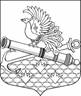 МЕСТНАЯ АДМИНИСТРАЦИЯМУНИЦИПАЛЬНОГО ОБРАЗОВАНИЯ МУНИЦИПАЛЬНЫЙ ОКРУГ ОБУХОВСКИЙП О С Т А Н О В Л Е Н И Е12.10.2018г.	 	 	     № 72г. Санкт-Петербург ОБ УТВЕРЖДЕНИИ ОТЧЕТА ОБ ИСПОЛНЕНИИ МЕСТНОГО БЮДЖЕТА МО МО ОБУХОВСКИЙ ЗА 9 МЕСЯЦЕВ 2018 ГОДАВ соответствии с п.5 ст.264.2 Бюджетного Кодекса Российской Федерации, п.4 ст.31 Положения «О бюджетном процессе в муниципальном образовании муниципальный округ Обуховский», Местная администрация Муниципального образования муниципальный округ Обуховский ПОСТАНОВЛЯЕТ:1. Утвердить отчет об исполнении местного бюджета МО МО Обуховский по доходам за 9 месяцев 2018г. согласно прил. 1 к настоящему постановлению.2. Утвердить отчет об исполнении местного бюджета МО МО Обуховский по ведомственной структуре расходов за 9 месяцев 2018г. согласно прил. 2 к настоящему постановлению.3. Утвердить отчет об исполнении местного бюджета МО МО Обуховский по распределению бюджетных ассигнований за 9 месяцев 2018г. согласно прил.3 к настоящему постановлению.4. Утвердить отчет об исполнении местного бюджета МО МО Обуховский по источникам финансирования дефицита бюджета  за  9 месяцев 2018г. согласно прил. 4 к настоящему приложению.5. Контроль за исполнением настоящего постановления оставляю за собой.Глава местной администрации							М.Е. СеменовПриложение №1Приложение №1Приложение №1Приложение №1Приложение №1Приложение №1Приложение №1Приложение №1Приложение №1Приложение №1Приложение №1Приложение №1Приложение №1Приложение №1Приложение №1Приложение №1Приложение №1Приложение №1Приложение №1Приложение №1Приложение №1Приложение №1Приложение №1Приложение №1Приложение №1Приложение №1Приложение №1к постановлениюк постановлениюк постановлениюк постановлениюк постановлениюк постановлениюк постановлениюк постановлениюк постановлениюк постановлениюк постановлениюк постановлениюк постановлениюк постановлениюк постановлениюк постановлениюк постановлениюк постановлениюк постановлениюк постановлениюк постановлениюк постановлениюк постановлениюк постановлениюк постановлениюк постановлениюк постановлениюк постановлениюк постановлениюк постановлениюк постановлениюк постановлениюМА МО МО ОбуховскийМА МО МО ОбуховскийМА МО МО ОбуховскийМА МО МО ОбуховскийМА МО МО ОбуховскийМА МО МО ОбуховскийМА МО МО ОбуховскийМА МО МО ОбуховскийМА МО МО ОбуховскийМА МО МО ОбуховскийМА МО МО ОбуховскийМА МО МО ОбуховскийМА МО МО ОбуховскийМА МО МО ОбуховскийМА МО МО ОбуховскийМА МО МО ОбуховскийМА МО МО ОбуховскийМА МО МО ОбуховскийМА МО МО ОбуховскийМА МО МО ОбуховскийМА МО МО ОбуховскийМА МО МО ОбуховскийМА МО МО ОбуховскийМА МО МО ОбуховскийМА МО МО ОбуховскийМА МО МО ОбуховскийМА МО МО Обуховскийот "12" октября 2018г. № 72от "12" октября 2018г. № 72от "12" октября 2018г. № 72от "12" октября 2018г. № 72от "12" октября 2018г. № 72от "12" октября 2018г. № 72от "12" октября 2018г. № 72от "12" октября 2018г. № 72от "12" октября 2018г. № 72от "12" октября 2018г. № 72от "12" октября 2018г. № 72от "12" октября 2018г. № 72от "12" октября 2018г. № 72от "12" октября 2018г. № 72от "12" октября 2018г. № 72от "12" октября 2018г. № 72от "12" октября 2018г. № 72от "12" октября 2018г. № 72от "12" октября 2018г. № 72от "12" октября 2018г. № 72от "12" октября 2018г. № 72от "12" октября 2018г. № 72от "12" октября 2018г. № 72от "12" октября 2018г. № 72от "12" октября 2018г. № 72от "12" октября 2018г. № 72от "12" октября 2018г. № 72ОТЧЕТ ОБ ИСПОЛНЕНИИ МЕСТНОГО БЮДЖЕТА МО МО ОБУХОВСКИЙОТЧЕТ ОБ ИСПОЛНЕНИИ МЕСТНОГО БЮДЖЕТА МО МО ОБУХОВСКИЙОТЧЕТ ОБ ИСПОЛНЕНИИ МЕСТНОГО БЮДЖЕТА МО МО ОБУХОВСКИЙОТЧЕТ ОБ ИСПОЛНЕНИИ МЕСТНОГО БЮДЖЕТА МО МО ОБУХОВСКИЙОТЧЕТ ОБ ИСПОЛНЕНИИ МЕСТНОГО БЮДЖЕТА МО МО ОБУХОВСКИЙОТЧЕТ ОБ ИСПОЛНЕНИИ МЕСТНОГО БЮДЖЕТА МО МО ОБУХОВСКИЙОТЧЕТ ОБ ИСПОЛНЕНИИ МЕСТНОГО БЮДЖЕТА МО МО ОБУХОВСКИЙОТЧЕТ ОБ ИСПОЛНЕНИИ МЕСТНОГО БЮДЖЕТА МО МО ОБУХОВСКИЙОТЧЕТ ОБ ИСПОЛНЕНИИ МЕСТНОГО БЮДЖЕТА МО МО ОБУХОВСКИЙОТЧЕТ ОБ ИСПОЛНЕНИИ МЕСТНОГО БЮДЖЕТА МО МО ОБУХОВСКИЙОТЧЕТ ОБ ИСПОЛНЕНИИ МЕСТНОГО БЮДЖЕТА МО МО ОБУХОВСКИЙОТЧЕТ ОБ ИСПОЛНЕНИИ МЕСТНОГО БЮДЖЕТА МО МО ОБУХОВСКИЙОТЧЕТ ОБ ИСПОЛНЕНИИ МЕСТНОГО БЮДЖЕТА МО МО ОБУХОВСКИЙОТЧЕТ ОБ ИСПОЛНЕНИИ МЕСТНОГО БЮДЖЕТА МО МО ОБУХОВСКИЙОТЧЕТ ОБ ИСПОЛНЕНИИ МЕСТНОГО БЮДЖЕТА МО МО ОБУХОВСКИЙОТЧЕТ ОБ ИСПОЛНЕНИИ МЕСТНОГО БЮДЖЕТА МО МО ОБУХОВСКИЙОТЧЕТ ОБ ИСПОЛНЕНИИ МЕСТНОГО БЮДЖЕТА МО МО ОБУХОВСКИЙОТЧЕТ ОБ ИСПОЛНЕНИИ МЕСТНОГО БЮДЖЕТА МО МО ОБУХОВСКИЙОТЧЕТ ОБ ИСПОЛНЕНИИ МЕСТНОГО БЮДЖЕТА МО МО ОБУХОВСКИЙОТЧЕТ ОБ ИСПОЛНЕНИИ МЕСТНОГО БЮДЖЕТА МО МО ОБУХОВСКИЙОТЧЕТ ОБ ИСПОЛНЕНИИ МЕСТНОГО БЮДЖЕТА МО МО ОБУХОВСКИЙОТЧЕТ ОБ ИСПОЛНЕНИИ МЕСТНОГО БЮДЖЕТА МО МО ОБУХОВСКИЙОТЧЕТ ОБ ИСПОЛНЕНИИ МЕСТНОГО БЮДЖЕТА МО МО ОБУХОВСКИЙОТЧЕТ ОБ ИСПОЛНЕНИИ МЕСТНОГО БЮДЖЕТА МО МО ОБУХОВСКИЙОТЧЕТ ОБ ИСПОЛНЕНИИ МЕСТНОГО БЮДЖЕТА МО МО ОБУХОВСКИЙОТЧЕТ ОБ ИСПОЛНЕНИИ МЕСТНОГО БЮДЖЕТА МО МО ОБУХОВСКИЙОТЧЕТ ОБ ИСПОЛНЕНИИ МЕСТНОГО БЮДЖЕТА МО МО ОБУХОВСКИЙОТЧЕТ ОБ ИСПОЛНЕНИИ МЕСТНОГО БЮДЖЕТА МО МО ОБУХОВСКИЙОТЧЕТ ОБ ИСПОЛНЕНИИ МЕСТНОГО БЮДЖЕТА МО МО ОБУХОВСКИЙОТЧЕТ ОБ ИСПОЛНЕНИИ МЕСТНОГО БЮДЖЕТА МО МО ОБУХОВСКИЙОТЧЕТ ОБ ИСПОЛНЕНИИ МЕСТНОГО БЮДЖЕТА МО МО ОБУХОВСКИЙОТЧЕТ ОБ ИСПОЛНЕНИИ МЕСТНОГО БЮДЖЕТА МО МО ОБУХОВСКИЙОТЧЕТ ОБ ИСПОЛНЕНИИ МЕСТНОГО БЮДЖЕТА МО МО ОБУХОВСКИЙОТЧЕТ ОБ ИСПОЛНЕНИИ МЕСТНОГО БЮДЖЕТА МО МО ОБУХОВСКИЙОТЧЕТ ОБ ИСПОЛНЕНИИ МЕСТНОГО БЮДЖЕТА МО МО ОБУХОВСКИЙОТЧЕТ ОБ ИСПОЛНЕНИИ МЕСТНОГО БЮДЖЕТА МО МО ОБУХОВСКИЙОТЧЕТ ОБ ИСПОЛНЕНИИ МЕСТНОГО БЮДЖЕТА МО МО ОБУХОВСКИЙОТЧЕТ ОБ ИСПОЛНЕНИИ МЕСТНОГО БЮДЖЕТА МО МО ОБУХОВСКИЙОТЧЕТ ОБ ИСПОЛНЕНИИ МЕСТНОГО БЮДЖЕТА МО МО ОБУХОВСКИЙОТЧЕТ ОБ ИСПОЛНЕНИИ МЕСТНОГО БЮДЖЕТА МО МО ОБУХОВСКИЙОТЧЕТ ОБ ИСПОЛНЕНИИ МЕСТНОГО БЮДЖЕТА МО МО ОБУХОВСКИЙ ПО ДОХОДАМ ЗА 9 МЕСЯЦЕВ 2018 ГОДА ПО ДОХОДАМ ЗА 9 МЕСЯЦЕВ 2018 ГОДА ПО ДОХОДАМ ЗА 9 МЕСЯЦЕВ 2018 ГОДА ПО ДОХОДАМ ЗА 9 МЕСЯЦЕВ 2018 ГОДА ПО ДОХОДАМ ЗА 9 МЕСЯЦЕВ 2018 ГОДА ПО ДОХОДАМ ЗА 9 МЕСЯЦЕВ 2018 ГОДА ПО ДОХОДАМ ЗА 9 МЕСЯЦЕВ 2018 ГОДА ПО ДОХОДАМ ЗА 9 МЕСЯЦЕВ 2018 ГОДА ПО ДОХОДАМ ЗА 9 МЕСЯЦЕВ 2018 ГОДА ПО ДОХОДАМ ЗА 9 МЕСЯЦЕВ 2018 ГОДА ПО ДОХОДАМ ЗА 9 МЕСЯЦЕВ 2018 ГОДА ПО ДОХОДАМ ЗА 9 МЕСЯЦЕВ 2018 ГОДА ПО ДОХОДАМ ЗА 9 МЕСЯЦЕВ 2018 ГОДА ПО ДОХОДАМ ЗА 9 МЕСЯЦЕВ 2018 ГОДА ПО ДОХОДАМ ЗА 9 МЕСЯЦЕВ 2018 ГОДА ПО ДОХОДАМ ЗА 9 МЕСЯЦЕВ 2018 ГОДА ПО ДОХОДАМ ЗА 9 МЕСЯЦЕВ 2018 ГОДА ПО ДОХОДАМ ЗА 9 МЕСЯЦЕВ 2018 ГОДА ПО ДОХОДАМ ЗА 9 МЕСЯЦЕВ 2018 ГОДА ПО ДОХОДАМ ЗА 9 МЕСЯЦЕВ 2018 ГОДА ПО ДОХОДАМ ЗА 9 МЕСЯЦЕВ 2018 ГОДА ПО ДОХОДАМ ЗА 9 МЕСЯЦЕВ 2018 ГОДА ПО ДОХОДАМ ЗА 9 МЕСЯЦЕВ 2018 ГОДА ПО ДОХОДАМ ЗА 9 МЕСЯЦЕВ 2018 ГОДА ПО ДОХОДАМ ЗА 9 МЕСЯЦЕВ 2018 ГОДА ПО ДОХОДАМ ЗА 9 МЕСЯЦЕВ 2018 ГОДА ПО ДОХОДАМ ЗА 9 МЕСЯЦЕВ 2018 ГОДА ПО ДОХОДАМ ЗА 9 МЕСЯЦЕВ 2018 ГОДА ПО ДОХОДАМ ЗА 9 МЕСЯЦЕВ 2018 ГОДА ПО ДОХОДАМ ЗА 9 МЕСЯЦЕВ 2018 ГОДА ПО ДОХОДАМ ЗА 9 МЕСЯЦЕВ 2018 ГОДА ПО ДОХОДАМ ЗА 9 МЕСЯЦЕВ 2018 ГОДА ПО ДОХОДАМ ЗА 9 МЕСЯЦЕВ 2018 ГОДА ПО ДОХОДАМ ЗА 9 МЕСЯЦЕВ 2018 ГОДА ПО ДОХОДАМ ЗА 9 МЕСЯЦЕВ 2018 ГОДА ПО ДОХОДАМ ЗА 9 МЕСЯЦЕВ 2018 ГОДА ПО ДОХОДАМ ЗА 9 МЕСЯЦЕВ 2018 ГОДА ПО ДОХОДАМ ЗА 9 МЕСЯЦЕВ 2018 ГОДА ПО ДОХОДАМ ЗА 9 МЕСЯЦЕВ 2018 ГОДА ПО ДОХОДАМ ЗА 9 МЕСЯЦЕВ 2018 ГОДА ПО ДОХОДАМ ЗА 9 МЕСЯЦЕВ 2018 ГОДАКодКодКодКодКодКодКодНаименованиеНаименованиеНаименованиеНаименованиеНаименованиеНаименованиеНаименованиеНаименованиеНаименованиеНаименованиеНаименованиеНаименованиеНаименованиеНаименованиеНаименованиеНаименованиеНаименованиеНаименованиеНаименованиеНаименованиеНаименованиеНаименованиеНаименованиеНаименованиеНаименованиеНаименованиеНаименованиеНаименованиеНаименованиеСуммаСуммаСуммаСуммаСуммаСумма000 1 00 00000 00 0000 000000 1 00 00000 00 0000 000000 1 00 00000 00 0000 000000 1 00 00000 00 0000 000000 1 00 00000 00 0000 000000 1 00 00000 00 0000 000000 1 00 00000 00 0000 000НАЛОГОВЫЕ И НЕНАЛОГОВЫЕ ДОХОДЫНАЛОГОВЫЕ И НЕНАЛОГОВЫЕ ДОХОДЫНАЛОГОВЫЕ И НЕНАЛОГОВЫЕ ДОХОДЫНАЛОГОВЫЕ И НЕНАЛОГОВЫЕ ДОХОДЫНАЛОГОВЫЕ И НЕНАЛОГОВЫЕ ДОХОДЫНАЛОГОВЫЕ И НЕНАЛОГОВЫЕ ДОХОДЫНАЛОГОВЫЕ И НЕНАЛОГОВЫЕ ДОХОДЫНАЛОГОВЫЕ И НЕНАЛОГОВЫЕ ДОХОДЫНАЛОГОВЫЕ И НЕНАЛОГОВЫЕ ДОХОДЫНАЛОГОВЫЕ И НЕНАЛОГОВЫЕ ДОХОДЫНАЛОГОВЫЕ И НЕНАЛОГОВЫЕ ДОХОДЫНАЛОГОВЫЕ И НЕНАЛОГОВЫЕ ДОХОДЫНАЛОГОВЫЕ И НЕНАЛОГОВЫЕ ДОХОДЫНАЛОГОВЫЕ И НЕНАЛОГОВЫЕ ДОХОДЫНАЛОГОВЫЕ И НЕНАЛОГОВЫЕ ДОХОДЫНАЛОГОВЫЕ И НЕНАЛОГОВЫЕ ДОХОДЫНАЛОГОВЫЕ И НЕНАЛОГОВЫЕ ДОХОДЫНАЛОГОВЫЕ И НЕНАЛОГОВЫЕ ДОХОДЫНАЛОГОВЫЕ И НЕНАЛОГОВЫЕ ДОХОДЫНАЛОГОВЫЕ И НЕНАЛОГОВЫЕ ДОХОДЫНАЛОГОВЫЕ И НЕНАЛОГОВЫЕ ДОХОДЫНАЛОГОВЫЕ И НЕНАЛОГОВЫЕ ДОХОДЫНАЛОГОВЫЕ И НЕНАЛОГОВЫЕ ДОХОДЫНАЛОГОВЫЕ И НЕНАЛОГОВЫЕ ДОХОДЫНАЛОГОВЫЕ И НЕНАЛОГОВЫЕ ДОХОДЫНАЛОГОВЫЕ И НЕНАЛОГОВЫЕ ДОХОДЫНАЛОГОВЫЕ И НЕНАЛОГОВЫЕ ДОХОДЫНАЛОГОВЫЕ И НЕНАЛОГОВЫЕ ДОХОДЫНАЛОГОВЫЕ И НЕНАЛОГОВЫЕ ДОХОДЫ65 929,065 929,065 929,065 929,065 929,065 929,0000 1 05 00000 00 0000 000000 1 05 00000 00 0000 000000 1 05 00000 00 0000 000000 1 05 00000 00 0000 000000 1 05 00000 00 0000 000000 1 05 00000 00 0000 000000 1 05 00000 00 0000 000НАЛОГИ НА СОВОКУПНЫЙ ДОХОДНАЛОГИ НА СОВОКУПНЫЙ ДОХОДНАЛОГИ НА СОВОКУПНЫЙ ДОХОДНАЛОГИ НА СОВОКУПНЫЙ ДОХОДНАЛОГИ НА СОВОКУПНЫЙ ДОХОДНАЛОГИ НА СОВОКУПНЫЙ ДОХОДНАЛОГИ НА СОВОКУПНЫЙ ДОХОДНАЛОГИ НА СОВОКУПНЫЙ ДОХОДНАЛОГИ НА СОВОКУПНЫЙ ДОХОДНАЛОГИ НА СОВОКУПНЫЙ ДОХОДНАЛОГИ НА СОВОКУПНЫЙ ДОХОДНАЛОГИ НА СОВОКУПНЫЙ ДОХОДНАЛОГИ НА СОВОКУПНЫЙ ДОХОДНАЛОГИ НА СОВОКУПНЫЙ ДОХОДНАЛОГИ НА СОВОКУПНЫЙ ДОХОДНАЛОГИ НА СОВОКУПНЫЙ ДОХОДНАЛОГИ НА СОВОКУПНЫЙ ДОХОДНАЛОГИ НА СОВОКУПНЫЙ ДОХОДНАЛОГИ НА СОВОКУПНЫЙ ДОХОДНАЛОГИ НА СОВОКУПНЫЙ ДОХОДНАЛОГИ НА СОВОКУПНЫЙ ДОХОДНАЛОГИ НА СОВОКУПНЫЙ ДОХОДНАЛОГИ НА СОВОКУПНЫЙ ДОХОДНАЛОГИ НА СОВОКУПНЫЙ ДОХОДНАЛОГИ НА СОВОКУПНЫЙ ДОХОДНАЛОГИ НА СОВОКУПНЫЙ ДОХОДНАЛОГИ НА СОВОКУПНЫЙ ДОХОДНАЛОГИ НА СОВОКУПНЫЙ ДОХОДНАЛОГИ НА СОВОКУПНЫЙ ДОХОД62 368,562 368,562 368,562 368,562 368,562 368,5000 1 05 01000 00 0000 110000 1 05 01000 00 0000 110000 1 05 01000 00 0000 110000 1 05 01000 00 0000 110000 1 05 01000 00 0000 110000 1 05 01000 00 0000 110000 1 05 01000 00 0000 110Налог, взимаемый в связи с применением упрощенной системы налогообложенияНалог, взимаемый в связи с применением упрощенной системы налогообложенияНалог, взимаемый в связи с применением упрощенной системы налогообложенияНалог, взимаемый в связи с применением упрощенной системы налогообложенияНалог, взимаемый в связи с применением упрощенной системы налогообложенияНалог, взимаемый в связи с применением упрощенной системы налогообложенияНалог, взимаемый в связи с применением упрощенной системы налогообложенияНалог, взимаемый в связи с применением упрощенной системы налогообложенияНалог, взимаемый в связи с применением упрощенной системы налогообложенияНалог, взимаемый в связи с применением упрощенной системы налогообложенияНалог, взимаемый в связи с применением упрощенной системы налогообложенияНалог, взимаемый в связи с применением упрощенной системы налогообложенияНалог, взимаемый в связи с применением упрощенной системы налогообложенияНалог, взимаемый в связи с применением упрощенной системы налогообложенияНалог, взимаемый в связи с применением упрощенной системы налогообложенияНалог, взимаемый в связи с применением упрощенной системы налогообложенияНалог, взимаемый в связи с применением упрощенной системы налогообложенияНалог, взимаемый в связи с применением упрощенной системы налогообложенияНалог, взимаемый в связи с применением упрощенной системы налогообложенияНалог, взимаемый в связи с применением упрощенной системы налогообложенияНалог, взимаемый в связи с применением упрощенной системы налогообложенияНалог, взимаемый в связи с применением упрощенной системы налогообложенияНалог, взимаемый в связи с применением упрощенной системы налогообложенияНалог, взимаемый в связи с применением упрощенной системы налогообложенияНалог, взимаемый в связи с применением упрощенной системы налогообложенияНалог, взимаемый в связи с применением упрощенной системы налогообложенияНалог, взимаемый в связи с применением упрощенной системы налогообложенияНалог, взимаемый в связи с применением упрощенной системы налогообложенияНалог, взимаемый в связи с применением упрощенной системы налогообложения55 492,255 492,255 492,255 492,255 492,255 492,2182 1 05 01011 01 0000 110182 1 05 01011 01 0000 110182 1 05 01011 01 0000 110182 1 05 01011 01 0000 110182 1 05 01011 01 0000 110182 1 05 01011 01 0000 110182 1 05 01011 01 0000 110Налог, взимаемый с налогоплательщиков, выбравших в качестве объекта налогообложения доходыНалог, взимаемый с налогоплательщиков, выбравших в качестве объекта налогообложения доходыНалог, взимаемый с налогоплательщиков, выбравших в качестве объекта налогообложения доходыНалог, взимаемый с налогоплательщиков, выбравших в качестве объекта налогообложения доходыНалог, взимаемый с налогоплательщиков, выбравших в качестве объекта налогообложения доходыНалог, взимаемый с налогоплательщиков, выбравших в качестве объекта налогообложения доходыНалог, взимаемый с налогоплательщиков, выбравших в качестве объекта налогообложения доходыНалог, взимаемый с налогоплательщиков, выбравших в качестве объекта налогообложения доходыНалог, взимаемый с налогоплательщиков, выбравших в качестве объекта налогообложения доходыНалог, взимаемый с налогоплательщиков, выбравших в качестве объекта налогообложения доходыНалог, взимаемый с налогоплательщиков, выбравших в качестве объекта налогообложения доходыНалог, взимаемый с налогоплательщиков, выбравших в качестве объекта налогообложения доходыНалог, взимаемый с налогоплательщиков, выбравших в качестве объекта налогообложения доходыНалог, взимаемый с налогоплательщиков, выбравших в качестве объекта налогообложения доходыНалог, взимаемый с налогоплательщиков, выбравших в качестве объекта налогообложения доходыНалог, взимаемый с налогоплательщиков, выбравших в качестве объекта налогообложения доходыНалог, взимаемый с налогоплательщиков, выбравших в качестве объекта налогообложения доходыНалог, взимаемый с налогоплательщиков, выбравших в качестве объекта налогообложения доходыНалог, взимаемый с налогоплательщиков, выбравших в качестве объекта налогообложения доходыНалог, взимаемый с налогоплательщиков, выбравших в качестве объекта налогообложения доходыНалог, взимаемый с налогоплательщиков, выбравших в качестве объекта налогообложения доходыНалог, взимаемый с налогоплательщиков, выбравших в качестве объекта налогообложения доходыНалог, взимаемый с налогоплательщиков, выбравших в качестве объекта налогообложения доходыНалог, взимаемый с налогоплательщиков, выбравших в качестве объекта налогообложения доходыНалог, взимаемый с налогоплательщиков, выбравших в качестве объекта налогообложения доходыНалог, взимаемый с налогоплательщиков, выбравших в качестве объекта налогообложения доходыНалог, взимаемый с налогоплательщиков, выбравших в качестве объекта налогообложения доходыНалог, взимаемый с налогоплательщиков, выбравших в качестве объекта налогообложения доходыНалог, взимаемый с налогоплательщиков, выбравших в качестве объекта налогообложения доходы48 025,948 025,948 025,948 025,948 025,948 025,9182 1 05 01021 01 0000 110182 1 05 01021 01 0000 110182 1 05 01021 01 0000 110182 1 05 01021 01 0000 110182 1 05 01021 01 0000 110182 1 05 01021 01 0000 110182 1 05 01021 01 0000 110Налог, взимаемый с налогоплательщиков, выбравших в качестве объекта налогообложения доходы, уменьшенные на величину расходов (в том числе минимальный налог, зачисляемый в бюджеты субъектов Российской Федерации)Налог, взимаемый с налогоплательщиков, выбравших в качестве объекта налогообложения доходы, уменьшенные на величину расходов (в том числе минимальный налог, зачисляемый в бюджеты субъектов Российской Федерации)Налог, взимаемый с налогоплательщиков, выбравших в качестве объекта налогообложения доходы, уменьшенные на величину расходов (в том числе минимальный налог, зачисляемый в бюджеты субъектов Российской Федерации)Налог, взимаемый с налогоплательщиков, выбравших в качестве объекта налогообложения доходы, уменьшенные на величину расходов (в том числе минимальный налог, зачисляемый в бюджеты субъектов Российской Федерации)Налог, взимаемый с налогоплательщиков, выбравших в качестве объекта налогообложения доходы, уменьшенные на величину расходов (в том числе минимальный налог, зачисляемый в бюджеты субъектов Российской Федерации)Налог, взимаемый с налогоплательщиков, выбравших в качестве объекта налогообложения доходы, уменьшенные на величину расходов (в том числе минимальный налог, зачисляемый в бюджеты субъектов Российской Федерации)Налог, взимаемый с налогоплательщиков, выбравших в качестве объекта налогообложения доходы, уменьшенные на величину расходов (в том числе минимальный налог, зачисляемый в бюджеты субъектов Российской Федерации)Налог, взимаемый с налогоплательщиков, выбравших в качестве объекта налогообложения доходы, уменьшенные на величину расходов (в том числе минимальный налог, зачисляемый в бюджеты субъектов Российской Федерации)Налог, взимаемый с налогоплательщиков, выбравших в качестве объекта налогообложения доходы, уменьшенные на величину расходов (в том числе минимальный налог, зачисляемый в бюджеты субъектов Российской Федерации)Налог, взимаемый с налогоплательщиков, выбравших в качестве объекта налогообложения доходы, уменьшенные на величину расходов (в том числе минимальный налог, зачисляемый в бюджеты субъектов Российской Федерации)Налог, взимаемый с налогоплательщиков, выбравших в качестве объекта налогообложения доходы, уменьшенные на величину расходов (в том числе минимальный налог, зачисляемый в бюджеты субъектов Российской Федерации)Налог, взимаемый с налогоплательщиков, выбравших в качестве объекта налогообложения доходы, уменьшенные на величину расходов (в том числе минимальный налог, зачисляемый в бюджеты субъектов Российской Федерации)Налог, взимаемый с налогоплательщиков, выбравших в качестве объекта налогообложения доходы, уменьшенные на величину расходов (в том числе минимальный налог, зачисляемый в бюджеты субъектов Российской Федерации)Налог, взимаемый с налогоплательщиков, выбравших в качестве объекта налогообложения доходы, уменьшенные на величину расходов (в том числе минимальный налог, зачисляемый в бюджеты субъектов Российской Федерации)Налог, взимаемый с налогоплательщиков, выбравших в качестве объекта налогообложения доходы, уменьшенные на величину расходов (в том числе минимальный налог, зачисляемый в бюджеты субъектов Российской Федерации)Налог, взимаемый с налогоплательщиков, выбравших в качестве объекта налогообложения доходы, уменьшенные на величину расходов (в том числе минимальный налог, зачисляемый в бюджеты субъектов Российской Федерации)Налог, взимаемый с налогоплательщиков, выбравших в качестве объекта налогообложения доходы, уменьшенные на величину расходов (в том числе минимальный налог, зачисляемый в бюджеты субъектов Российской Федерации)Налог, взимаемый с налогоплательщиков, выбравших в качестве объекта налогообложения доходы, уменьшенные на величину расходов (в том числе минимальный налог, зачисляемый в бюджеты субъектов Российской Федерации)Налог, взимаемый с налогоплательщиков, выбравших в качестве объекта налогообложения доходы, уменьшенные на величину расходов (в том числе минимальный налог, зачисляемый в бюджеты субъектов Российской Федерации)Налог, взимаемый с налогоплательщиков, выбравших в качестве объекта налогообложения доходы, уменьшенные на величину расходов (в том числе минимальный налог, зачисляемый в бюджеты субъектов Российской Федерации)Налог, взимаемый с налогоплательщиков, выбравших в качестве объекта налогообложения доходы, уменьшенные на величину расходов (в том числе минимальный налог, зачисляемый в бюджеты субъектов Российской Федерации)Налог, взимаемый с налогоплательщиков, выбравших в качестве объекта налогообложения доходы, уменьшенные на величину расходов (в том числе минимальный налог, зачисляемый в бюджеты субъектов Российской Федерации)Налог, взимаемый с налогоплательщиков, выбравших в качестве объекта налогообложения доходы, уменьшенные на величину расходов (в том числе минимальный налог, зачисляемый в бюджеты субъектов Российской Федерации)Налог, взимаемый с налогоплательщиков, выбравших в качестве объекта налогообложения доходы, уменьшенные на величину расходов (в том числе минимальный налог, зачисляемый в бюджеты субъектов Российской Федерации)Налог, взимаемый с налогоплательщиков, выбравших в качестве объекта налогообложения доходы, уменьшенные на величину расходов (в том числе минимальный налог, зачисляемый в бюджеты субъектов Российской Федерации)Налог, взимаемый с налогоплательщиков, выбравших в качестве объекта налогообложения доходы, уменьшенные на величину расходов (в том числе минимальный налог, зачисляемый в бюджеты субъектов Российской Федерации)Налог, взимаемый с налогоплательщиков, выбравших в качестве объекта налогообложения доходы, уменьшенные на величину расходов (в том числе минимальный налог, зачисляемый в бюджеты субъектов Российской Федерации)Налог, взимаемый с налогоплательщиков, выбравших в качестве объекта налогообложения доходы, уменьшенные на величину расходов (в том числе минимальный налог, зачисляемый в бюджеты субъектов Российской Федерации)Налог, взимаемый с налогоплательщиков, выбравших в качестве объекта налогообложения доходы, уменьшенные на величину расходов (в том числе минимальный налог, зачисляемый в бюджеты субъектов Российской Федерации)7 565,27 565,27 565,27 565,27 565,27 565,2182 1 05 01022 01 0000 110182 1 05 01022 01 0000 110182 1 05 01022 01 0000 110182 1 05 01022 01 0000 110182 1 05 01022 01 0000 110182 1 05 01022 01 0000 110182 1 05 01022 01 0000 110Налог, взимаемый с налогоплательщиков, выбравших в качестве объекта налогообложения доходы, уменьшенные на величину расходов (за налоговые периоды, истекшие до 1 января 2011 года)Налог, взимаемый с налогоплательщиков, выбравших в качестве объекта налогообложения доходы, уменьшенные на величину расходов (за налоговые периоды, истекшие до 1 января 2011 года)Налог, взимаемый с налогоплательщиков, выбравших в качестве объекта налогообложения доходы, уменьшенные на величину расходов (за налоговые периоды, истекшие до 1 января 2011 года)Налог, взимаемый с налогоплательщиков, выбравших в качестве объекта налогообложения доходы, уменьшенные на величину расходов (за налоговые периоды, истекшие до 1 января 2011 года)Налог, взимаемый с налогоплательщиков, выбравших в качестве объекта налогообложения доходы, уменьшенные на величину расходов (за налоговые периоды, истекшие до 1 января 2011 года)Налог, взимаемый с налогоплательщиков, выбравших в качестве объекта налогообложения доходы, уменьшенные на величину расходов (за налоговые периоды, истекшие до 1 января 2011 года)Налог, взимаемый с налогоплательщиков, выбравших в качестве объекта налогообложения доходы, уменьшенные на величину расходов (за налоговые периоды, истекшие до 1 января 2011 года)Налог, взимаемый с налогоплательщиков, выбравших в качестве объекта налогообложения доходы, уменьшенные на величину расходов (за налоговые периоды, истекшие до 1 января 2011 года)Налог, взимаемый с налогоплательщиков, выбравших в качестве объекта налогообложения доходы, уменьшенные на величину расходов (за налоговые периоды, истекшие до 1 января 2011 года)Налог, взимаемый с налогоплательщиков, выбравших в качестве объекта налогообложения доходы, уменьшенные на величину расходов (за налоговые периоды, истекшие до 1 января 2011 года)Налог, взимаемый с налогоплательщиков, выбравших в качестве объекта налогообложения доходы, уменьшенные на величину расходов (за налоговые периоды, истекшие до 1 января 2011 года)Налог, взимаемый с налогоплательщиков, выбравших в качестве объекта налогообложения доходы, уменьшенные на величину расходов (за налоговые периоды, истекшие до 1 января 2011 года)Налог, взимаемый с налогоплательщиков, выбравших в качестве объекта налогообложения доходы, уменьшенные на величину расходов (за налоговые периоды, истекшие до 1 января 2011 года)Налог, взимаемый с налогоплательщиков, выбравших в качестве объекта налогообложения доходы, уменьшенные на величину расходов (за налоговые периоды, истекшие до 1 января 2011 года)Налог, взимаемый с налогоплательщиков, выбравших в качестве объекта налогообложения доходы, уменьшенные на величину расходов (за налоговые периоды, истекшие до 1 января 2011 года)Налог, взимаемый с налогоплательщиков, выбравших в качестве объекта налогообложения доходы, уменьшенные на величину расходов (за налоговые периоды, истекшие до 1 января 2011 года)Налог, взимаемый с налогоплательщиков, выбравших в качестве объекта налогообложения доходы, уменьшенные на величину расходов (за налоговые периоды, истекшие до 1 января 2011 года)Налог, взимаемый с налогоплательщиков, выбравших в качестве объекта налогообложения доходы, уменьшенные на величину расходов (за налоговые периоды, истекшие до 1 января 2011 года)Налог, взимаемый с налогоплательщиков, выбравших в качестве объекта налогообложения доходы, уменьшенные на величину расходов (за налоговые периоды, истекшие до 1 января 2011 года)Налог, взимаемый с налогоплательщиков, выбравших в качестве объекта налогообложения доходы, уменьшенные на величину расходов (за налоговые периоды, истекшие до 1 января 2011 года)Налог, взимаемый с налогоплательщиков, выбравших в качестве объекта налогообложения доходы, уменьшенные на величину расходов (за налоговые периоды, истекшие до 1 января 2011 года)Налог, взимаемый с налогоплательщиков, выбравших в качестве объекта налогообложения доходы, уменьшенные на величину расходов (за налоговые периоды, истекшие до 1 января 2011 года)Налог, взимаемый с налогоплательщиков, выбравших в качестве объекта налогообложения доходы, уменьшенные на величину расходов (за налоговые периоды, истекшие до 1 января 2011 года)Налог, взимаемый с налогоплательщиков, выбравших в качестве объекта налогообложения доходы, уменьшенные на величину расходов (за налоговые периоды, истекшие до 1 января 2011 года)Налог, взимаемый с налогоплательщиков, выбравших в качестве объекта налогообложения доходы, уменьшенные на величину расходов (за налоговые периоды, истекшие до 1 января 2011 года)Налог, взимаемый с налогоплательщиков, выбравших в качестве объекта налогообложения доходы, уменьшенные на величину расходов (за налоговые периоды, истекшие до 1 января 2011 года)Налог, взимаемый с налогоплательщиков, выбравших в качестве объекта налогообложения доходы, уменьшенные на величину расходов (за налоговые периоды, истекшие до 1 января 2011 года)Налог, взимаемый с налогоплательщиков, выбравших в качестве объекта налогообложения доходы, уменьшенные на величину расходов (за налоговые периоды, истекшие до 1 января 2011 года)Налог, взимаемый с налогоплательщиков, выбравших в качестве объекта налогообложения доходы, уменьшенные на величину расходов (за налоговые периоды, истекшие до 1 января 2011 года)0,10,10,10,10,10,1182 1 05 01050 01 0000 110182 1 05 01050 01 0000 110182 1 05 01050 01 0000 110182 1 05 01050 01 0000 110182 1 05 01050 01 0000 110182 1 05 01050 01 0000 110182 1 05 01050 01 0000 110Минимальный налог, зачисляемый в бюджеты субъектов Российской Федерации (за налоговые периоды, истекшие до 1 января 2016 года)Минимальный налог, зачисляемый в бюджеты субъектов Российской Федерации (за налоговые периоды, истекшие до 1 января 2016 года)Минимальный налог, зачисляемый в бюджеты субъектов Российской Федерации (за налоговые периоды, истекшие до 1 января 2016 года)Минимальный налог, зачисляемый в бюджеты субъектов Российской Федерации (за налоговые периоды, истекшие до 1 января 2016 года)Минимальный налог, зачисляемый в бюджеты субъектов Российской Федерации (за налоговые периоды, истекшие до 1 января 2016 года)Минимальный налог, зачисляемый в бюджеты субъектов Российской Федерации (за налоговые периоды, истекшие до 1 января 2016 года)Минимальный налог, зачисляемый в бюджеты субъектов Российской Федерации (за налоговые периоды, истекшие до 1 января 2016 года)Минимальный налог, зачисляемый в бюджеты субъектов Российской Федерации (за налоговые периоды, истекшие до 1 января 2016 года)Минимальный налог, зачисляемый в бюджеты субъектов Российской Федерации (за налоговые периоды, истекшие до 1 января 2016 года)Минимальный налог, зачисляемый в бюджеты субъектов Российской Федерации (за налоговые периоды, истекшие до 1 января 2016 года)Минимальный налог, зачисляемый в бюджеты субъектов Российской Федерации (за налоговые периоды, истекшие до 1 января 2016 года)Минимальный налог, зачисляемый в бюджеты субъектов Российской Федерации (за налоговые периоды, истекшие до 1 января 2016 года)Минимальный налог, зачисляемый в бюджеты субъектов Российской Федерации (за налоговые периоды, истекшие до 1 января 2016 года)Минимальный налог, зачисляемый в бюджеты субъектов Российской Федерации (за налоговые периоды, истекшие до 1 января 2016 года)Минимальный налог, зачисляемый в бюджеты субъектов Российской Федерации (за налоговые периоды, истекшие до 1 января 2016 года)Минимальный налог, зачисляемый в бюджеты субъектов Российской Федерации (за налоговые периоды, истекшие до 1 января 2016 года)Минимальный налог, зачисляемый в бюджеты субъектов Российской Федерации (за налоговые периоды, истекшие до 1 января 2016 года)Минимальный налог, зачисляемый в бюджеты субъектов Российской Федерации (за налоговые периоды, истекшие до 1 января 2016 года)Минимальный налог, зачисляемый в бюджеты субъектов Российской Федерации (за налоговые периоды, истекшие до 1 января 2016 года)Минимальный налог, зачисляемый в бюджеты субъектов Российской Федерации (за налоговые периоды, истекшие до 1 января 2016 года)Минимальный налог, зачисляемый в бюджеты субъектов Российской Федерации (за налоговые периоды, истекшие до 1 января 2016 года)Минимальный налог, зачисляемый в бюджеты субъектов Российской Федерации (за налоговые периоды, истекшие до 1 января 2016 года)Минимальный налог, зачисляемый в бюджеты субъектов Российской Федерации (за налоговые периоды, истекшие до 1 января 2016 года)Минимальный налог, зачисляемый в бюджеты субъектов Российской Федерации (за налоговые периоды, истекшие до 1 января 2016 года)Минимальный налог, зачисляемый в бюджеты субъектов Российской Федерации (за налоговые периоды, истекшие до 1 января 2016 года)Минимальный налог, зачисляемый в бюджеты субъектов Российской Федерации (за налоговые периоды, истекшие до 1 января 2016 года)Минимальный налог, зачисляемый в бюджеты субъектов Российской Федерации (за налоговые периоды, истекшие до 1 января 2016 года)Минимальный налог, зачисляемый в бюджеты субъектов Российской Федерации (за налоговые периоды, истекшие до 1 января 2016 года)Минимальный налог, зачисляемый в бюджеты субъектов Российской Федерации (за налоговые периоды, истекшие до 1 января 2016 года)-99,0-99,0-99,0-99,0-99,0-99,0182 1 05 02000 02 0000 110182 1 05 02000 02 0000 110182 1 05 02000 02 0000 110182 1 05 02000 02 0000 110182 1 05 02000 02 0000 110182 1 05 02000 02 0000 110182 1 05 02000 02 0000 110Единый налог на вмененный доход для отдельных видов деятельностиЕдиный налог на вмененный доход для отдельных видов деятельностиЕдиный налог на вмененный доход для отдельных видов деятельностиЕдиный налог на вмененный доход для отдельных видов деятельностиЕдиный налог на вмененный доход для отдельных видов деятельностиЕдиный налог на вмененный доход для отдельных видов деятельностиЕдиный налог на вмененный доход для отдельных видов деятельностиЕдиный налог на вмененный доход для отдельных видов деятельностиЕдиный налог на вмененный доход для отдельных видов деятельностиЕдиный налог на вмененный доход для отдельных видов деятельностиЕдиный налог на вмененный доход для отдельных видов деятельностиЕдиный налог на вмененный доход для отдельных видов деятельностиЕдиный налог на вмененный доход для отдельных видов деятельностиЕдиный налог на вмененный доход для отдельных видов деятельностиЕдиный налог на вмененный доход для отдельных видов деятельностиЕдиный налог на вмененный доход для отдельных видов деятельностиЕдиный налог на вмененный доход для отдельных видов деятельностиЕдиный налог на вмененный доход для отдельных видов деятельностиЕдиный налог на вмененный доход для отдельных видов деятельностиЕдиный налог на вмененный доход для отдельных видов деятельностиЕдиный налог на вмененный доход для отдельных видов деятельностиЕдиный налог на вмененный доход для отдельных видов деятельностиЕдиный налог на вмененный доход для отдельных видов деятельностиЕдиный налог на вмененный доход для отдельных видов деятельностиЕдиный налог на вмененный доход для отдельных видов деятельностиЕдиный налог на вмененный доход для отдельных видов деятельностиЕдиный налог на вмененный доход для отдельных видов деятельностиЕдиный налог на вмененный доход для отдельных видов деятельностиЕдиный налог на вмененный доход для отдельных видов деятельности5 561,75 561,75 561,75 561,75 561,75 561,7182 1 05 02010 02 0000 110182 1 05 02010 02 0000 110182 1 05 02010 02 0000 110182 1 05 02010 02 0000 110182 1 05 02010 02 0000 110182 1 05 02010 02 0000 110182 1 05 02010 02 0000 110Единый налог на вмененный доход для отдельных видов деятельностиЕдиный налог на вмененный доход для отдельных видов деятельностиЕдиный налог на вмененный доход для отдельных видов деятельностиЕдиный налог на вмененный доход для отдельных видов деятельностиЕдиный налог на вмененный доход для отдельных видов деятельностиЕдиный налог на вмененный доход для отдельных видов деятельностиЕдиный налог на вмененный доход для отдельных видов деятельностиЕдиный налог на вмененный доход для отдельных видов деятельностиЕдиный налог на вмененный доход для отдельных видов деятельностиЕдиный налог на вмененный доход для отдельных видов деятельностиЕдиный налог на вмененный доход для отдельных видов деятельностиЕдиный налог на вмененный доход для отдельных видов деятельностиЕдиный налог на вмененный доход для отдельных видов деятельностиЕдиный налог на вмененный доход для отдельных видов деятельностиЕдиный налог на вмененный доход для отдельных видов деятельностиЕдиный налог на вмененный доход для отдельных видов деятельностиЕдиный налог на вмененный доход для отдельных видов деятельностиЕдиный налог на вмененный доход для отдельных видов деятельностиЕдиный налог на вмененный доход для отдельных видов деятельностиЕдиный налог на вмененный доход для отдельных видов деятельностиЕдиный налог на вмененный доход для отдельных видов деятельностиЕдиный налог на вмененный доход для отдельных видов деятельностиЕдиный налог на вмененный доход для отдельных видов деятельностиЕдиный налог на вмененный доход для отдельных видов деятельностиЕдиный налог на вмененный доход для отдельных видов деятельностиЕдиный налог на вмененный доход для отдельных видов деятельностиЕдиный налог на вмененный доход для отдельных видов деятельностиЕдиный налог на вмененный доход для отдельных видов деятельностиЕдиный налог на вмененный доход для отдельных видов деятельности5 564,55 564,55 564,55 564,55 564,55 564,5182 1 05 02020 02 0000 110182 1 05 02020 02 0000 110182 1 05 02020 02 0000 110182 1 05 02020 02 0000 110182 1 05 02020 02 0000 110182 1 05 02020 02 0000 110182 1 05 02020 02 0000 110Единый налог на вмененный доход для отдельных видов деятельности (за налоговые периоды, истекшие до 1 января 2011 года)Единый налог на вмененный доход для отдельных видов деятельности (за налоговые периоды, истекшие до 1 января 2011 года)Единый налог на вмененный доход для отдельных видов деятельности (за налоговые периоды, истекшие до 1 января 2011 года)Единый налог на вмененный доход для отдельных видов деятельности (за налоговые периоды, истекшие до 1 января 2011 года)Единый налог на вмененный доход для отдельных видов деятельности (за налоговые периоды, истекшие до 1 января 2011 года)Единый налог на вмененный доход для отдельных видов деятельности (за налоговые периоды, истекшие до 1 января 2011 года)Единый налог на вмененный доход для отдельных видов деятельности (за налоговые периоды, истекшие до 1 января 2011 года)Единый налог на вмененный доход для отдельных видов деятельности (за налоговые периоды, истекшие до 1 января 2011 года)Единый налог на вмененный доход для отдельных видов деятельности (за налоговые периоды, истекшие до 1 января 2011 года)Единый налог на вмененный доход для отдельных видов деятельности (за налоговые периоды, истекшие до 1 января 2011 года)Единый налог на вмененный доход для отдельных видов деятельности (за налоговые периоды, истекшие до 1 января 2011 года)Единый налог на вмененный доход для отдельных видов деятельности (за налоговые периоды, истекшие до 1 января 2011 года)Единый налог на вмененный доход для отдельных видов деятельности (за налоговые периоды, истекшие до 1 января 2011 года)Единый налог на вмененный доход для отдельных видов деятельности (за налоговые периоды, истекшие до 1 января 2011 года)Единый налог на вмененный доход для отдельных видов деятельности (за налоговые периоды, истекшие до 1 января 2011 года)Единый налог на вмененный доход для отдельных видов деятельности (за налоговые периоды, истекшие до 1 января 2011 года)Единый налог на вмененный доход для отдельных видов деятельности (за налоговые периоды, истекшие до 1 января 2011 года)Единый налог на вмененный доход для отдельных видов деятельности (за налоговые периоды, истекшие до 1 января 2011 года)Единый налог на вмененный доход для отдельных видов деятельности (за налоговые периоды, истекшие до 1 января 2011 года)Единый налог на вмененный доход для отдельных видов деятельности (за налоговые периоды, истекшие до 1 января 2011 года)Единый налог на вмененный доход для отдельных видов деятельности (за налоговые периоды, истекшие до 1 января 2011 года)Единый налог на вмененный доход для отдельных видов деятельности (за налоговые периоды, истекшие до 1 января 2011 года)Единый налог на вмененный доход для отдельных видов деятельности (за налоговые периоды, истекшие до 1 января 2011 года)Единый налог на вмененный доход для отдельных видов деятельности (за налоговые периоды, истекшие до 1 января 2011 года)Единый налог на вмененный доход для отдельных видов деятельности (за налоговые периоды, истекшие до 1 января 2011 года)Единый налог на вмененный доход для отдельных видов деятельности (за налоговые периоды, истекшие до 1 января 2011 года)Единый налог на вмененный доход для отдельных видов деятельности (за налоговые периоды, истекшие до 1 января 2011 года)Единый налог на вмененный доход для отдельных видов деятельности (за налоговые периоды, истекшие до 1 января 2011 года)Единый налог на вмененный доход для отдельных видов деятельности (за налоговые периоды, истекшие до 1 января 2011 года)-2,8-2,8-2,8-2,8-2,8-2,8182 1 05 04000 02 0000 110182 1 05 04000 02 0000 110182 1 05 04000 02 0000 110182 1 05 04000 02 0000 110182 1 05 04000 02 0000 110182 1 05 04000 02 0000 110182 1 05 04000 02 0000 110Налог, взимаемый в связи с применением патентной системы налогообложенияНалог, взимаемый в связи с применением патентной системы налогообложенияНалог, взимаемый в связи с применением патентной системы налогообложенияНалог, взимаемый в связи с применением патентной системы налогообложенияНалог, взимаемый в связи с применением патентной системы налогообложенияНалог, взимаемый в связи с применением патентной системы налогообложенияНалог, взимаемый в связи с применением патентной системы налогообложенияНалог, взимаемый в связи с применением патентной системы налогообложенияНалог, взимаемый в связи с применением патентной системы налогообложенияНалог, взимаемый в связи с применением патентной системы налогообложенияНалог, взимаемый в связи с применением патентной системы налогообложенияНалог, взимаемый в связи с применением патентной системы налогообложенияНалог, взимаемый в связи с применением патентной системы налогообложенияНалог, взимаемый в связи с применением патентной системы налогообложенияНалог, взимаемый в связи с применением патентной системы налогообложенияНалог, взимаемый в связи с применением патентной системы налогообложенияНалог, взимаемый в связи с применением патентной системы налогообложенияНалог, взимаемый в связи с применением патентной системы налогообложенияНалог, взимаемый в связи с применением патентной системы налогообложенияНалог, взимаемый в связи с применением патентной системы налогообложенияНалог, взимаемый в связи с применением патентной системы налогообложенияНалог, взимаемый в связи с применением патентной системы налогообложенияНалог, взимаемый в связи с применением патентной системы налогообложенияНалог, взимаемый в связи с применением патентной системы налогообложенияНалог, взимаемый в связи с применением патентной системы налогообложенияНалог, взимаемый в связи с применением патентной системы налогообложенияНалог, взимаемый в связи с применением патентной системы налогообложенияНалог, взимаемый в связи с применением патентной системы налогообложенияНалог, взимаемый в связи с применением патентной системы налогообложения1 314,61 314,61 314,61 314,61 314,61 314,6182 1 05 04030 02 0000 110182 1 05 04030 02 0000 110182 1 05 04030 02 0000 110182 1 05 04030 02 0000 110182 1 05 04030 02 0000 110182 1 05 04030 02 0000 110182 1 05 04030 02 0000 110Налог, взимаемый в связи с применением патентной системы налогообложения, зачисляемый в бюджеты городов федерального значения Налог, взимаемый в связи с применением патентной системы налогообложения, зачисляемый в бюджеты городов федерального значения Налог, взимаемый в связи с применением патентной системы налогообложения, зачисляемый в бюджеты городов федерального значения Налог, взимаемый в связи с применением патентной системы налогообложения, зачисляемый в бюджеты городов федерального значения Налог, взимаемый в связи с применением патентной системы налогообложения, зачисляемый в бюджеты городов федерального значения Налог, взимаемый в связи с применением патентной системы налогообложения, зачисляемый в бюджеты городов федерального значения Налог, взимаемый в связи с применением патентной системы налогообложения, зачисляемый в бюджеты городов федерального значения Налог, взимаемый в связи с применением патентной системы налогообложения, зачисляемый в бюджеты городов федерального значения Налог, взимаемый в связи с применением патентной системы налогообложения, зачисляемый в бюджеты городов федерального значения Налог, взимаемый в связи с применением патентной системы налогообложения, зачисляемый в бюджеты городов федерального значения Налог, взимаемый в связи с применением патентной системы налогообложения, зачисляемый в бюджеты городов федерального значения Налог, взимаемый в связи с применением патентной системы налогообложения, зачисляемый в бюджеты городов федерального значения Налог, взимаемый в связи с применением патентной системы налогообложения, зачисляемый в бюджеты городов федерального значения Налог, взимаемый в связи с применением патентной системы налогообложения, зачисляемый в бюджеты городов федерального значения Налог, взимаемый в связи с применением патентной системы налогообложения, зачисляемый в бюджеты городов федерального значения Налог, взимаемый в связи с применением патентной системы налогообложения, зачисляемый в бюджеты городов федерального значения Налог, взимаемый в связи с применением патентной системы налогообложения, зачисляемый в бюджеты городов федерального значения Налог, взимаемый в связи с применением патентной системы налогообложения, зачисляемый в бюджеты городов федерального значения Налог, взимаемый в связи с применением патентной системы налогообложения, зачисляемый в бюджеты городов федерального значения Налог, взимаемый в связи с применением патентной системы налогообложения, зачисляемый в бюджеты городов федерального значения Налог, взимаемый в связи с применением патентной системы налогообложения, зачисляемый в бюджеты городов федерального значения Налог, взимаемый в связи с применением патентной системы налогообложения, зачисляемый в бюджеты городов федерального значения Налог, взимаемый в связи с применением патентной системы налогообложения, зачисляемый в бюджеты городов федерального значения Налог, взимаемый в связи с применением патентной системы налогообложения, зачисляемый в бюджеты городов федерального значения Налог, взимаемый в связи с применением патентной системы налогообложения, зачисляемый в бюджеты городов федерального значения Налог, взимаемый в связи с применением патентной системы налогообложения, зачисляемый в бюджеты городов федерального значения Налог, взимаемый в связи с применением патентной системы налогообложения, зачисляемый в бюджеты городов федерального значения Налог, взимаемый в связи с применением патентной системы налогообложения, зачисляемый в бюджеты городов федерального значения Налог, взимаемый в связи с применением патентной системы налогообложения, зачисляемый в бюджеты городов федерального значения 1 314,61 314,61 314,61 314,61 314,61 314,6000 1 13 00000 00 0000 000000 1 13 00000 00 0000 000000 1 13 00000 00 0000 000000 1 13 00000 00 0000 000000 1 13 00000 00 0000 000000 1 13 00000 00 0000 000000 1 13 00000 00 0000 000ДОХОДЫ ОТ ОКАЗАНИЯ ПЛАТНЫХ УСЛУГ (РАБОТ) И КОМПЕНСАЦИИ ЗАТРАТ ГОСУДАРСТВАДОХОДЫ ОТ ОКАЗАНИЯ ПЛАТНЫХ УСЛУГ (РАБОТ) И КОМПЕНСАЦИИ ЗАТРАТ ГОСУДАРСТВАДОХОДЫ ОТ ОКАЗАНИЯ ПЛАТНЫХ УСЛУГ (РАБОТ) И КОМПЕНСАЦИИ ЗАТРАТ ГОСУДАРСТВАДОХОДЫ ОТ ОКАЗАНИЯ ПЛАТНЫХ УСЛУГ (РАБОТ) И КОМПЕНСАЦИИ ЗАТРАТ ГОСУДАРСТВАДОХОДЫ ОТ ОКАЗАНИЯ ПЛАТНЫХ УСЛУГ (РАБОТ) И КОМПЕНСАЦИИ ЗАТРАТ ГОСУДАРСТВАДОХОДЫ ОТ ОКАЗАНИЯ ПЛАТНЫХ УСЛУГ (РАБОТ) И КОМПЕНСАЦИИ ЗАТРАТ ГОСУДАРСТВАДОХОДЫ ОТ ОКАЗАНИЯ ПЛАТНЫХ УСЛУГ (РАБОТ) И КОМПЕНСАЦИИ ЗАТРАТ ГОСУДАРСТВАДОХОДЫ ОТ ОКАЗАНИЯ ПЛАТНЫХ УСЛУГ (РАБОТ) И КОМПЕНСАЦИИ ЗАТРАТ ГОСУДАРСТВАДОХОДЫ ОТ ОКАЗАНИЯ ПЛАТНЫХ УСЛУГ (РАБОТ) И КОМПЕНСАЦИИ ЗАТРАТ ГОСУДАРСТВАДОХОДЫ ОТ ОКАЗАНИЯ ПЛАТНЫХ УСЛУГ (РАБОТ) И КОМПЕНСАЦИИ ЗАТРАТ ГОСУДАРСТВАДОХОДЫ ОТ ОКАЗАНИЯ ПЛАТНЫХ УСЛУГ (РАБОТ) И КОМПЕНСАЦИИ ЗАТРАТ ГОСУДАРСТВАДОХОДЫ ОТ ОКАЗАНИЯ ПЛАТНЫХ УСЛУГ (РАБОТ) И КОМПЕНСАЦИИ ЗАТРАТ ГОСУДАРСТВАДОХОДЫ ОТ ОКАЗАНИЯ ПЛАТНЫХ УСЛУГ (РАБОТ) И КОМПЕНСАЦИИ ЗАТРАТ ГОСУДАРСТВАДОХОДЫ ОТ ОКАЗАНИЯ ПЛАТНЫХ УСЛУГ (РАБОТ) И КОМПЕНСАЦИИ ЗАТРАТ ГОСУДАРСТВАДОХОДЫ ОТ ОКАЗАНИЯ ПЛАТНЫХ УСЛУГ (РАБОТ) И КОМПЕНСАЦИИ ЗАТРАТ ГОСУДАРСТВАДОХОДЫ ОТ ОКАЗАНИЯ ПЛАТНЫХ УСЛУГ (РАБОТ) И КОМПЕНСАЦИИ ЗАТРАТ ГОСУДАРСТВАДОХОДЫ ОТ ОКАЗАНИЯ ПЛАТНЫХ УСЛУГ (РАБОТ) И КОМПЕНСАЦИИ ЗАТРАТ ГОСУДАРСТВАДОХОДЫ ОТ ОКАЗАНИЯ ПЛАТНЫХ УСЛУГ (РАБОТ) И КОМПЕНСАЦИИ ЗАТРАТ ГОСУДАРСТВАДОХОДЫ ОТ ОКАЗАНИЯ ПЛАТНЫХ УСЛУГ (РАБОТ) И КОМПЕНСАЦИИ ЗАТРАТ ГОСУДАРСТВАДОХОДЫ ОТ ОКАЗАНИЯ ПЛАТНЫХ УСЛУГ (РАБОТ) И КОМПЕНСАЦИИ ЗАТРАТ ГОСУДАРСТВАДОХОДЫ ОТ ОКАЗАНИЯ ПЛАТНЫХ УСЛУГ (РАБОТ) И КОМПЕНСАЦИИ ЗАТРАТ ГОСУДАРСТВАДОХОДЫ ОТ ОКАЗАНИЯ ПЛАТНЫХ УСЛУГ (РАБОТ) И КОМПЕНСАЦИИ ЗАТРАТ ГОСУДАРСТВАДОХОДЫ ОТ ОКАЗАНИЯ ПЛАТНЫХ УСЛУГ (РАБОТ) И КОМПЕНСАЦИИ ЗАТРАТ ГОСУДАРСТВАДОХОДЫ ОТ ОКАЗАНИЯ ПЛАТНЫХ УСЛУГ (РАБОТ) И КОМПЕНСАЦИИ ЗАТРАТ ГОСУДАРСТВАДОХОДЫ ОТ ОКАЗАНИЯ ПЛАТНЫХ УСЛУГ (РАБОТ) И КОМПЕНСАЦИИ ЗАТРАТ ГОСУДАРСТВАДОХОДЫ ОТ ОКАЗАНИЯ ПЛАТНЫХ УСЛУГ (РАБОТ) И КОМПЕНСАЦИИ ЗАТРАТ ГОСУДАРСТВАДОХОДЫ ОТ ОКАЗАНИЯ ПЛАТНЫХ УСЛУГ (РАБОТ) И КОМПЕНСАЦИИ ЗАТРАТ ГОСУДАРСТВАДОХОДЫ ОТ ОКАЗАНИЯ ПЛАТНЫХ УСЛУГ (РАБОТ) И КОМПЕНСАЦИИ ЗАТРАТ ГОСУДАРСТВАДОХОДЫ ОТ ОКАЗАНИЯ ПЛАТНЫХ УСЛУГ (РАБОТ) И КОМПЕНСАЦИИ ЗАТРАТ ГОСУДАРСТВА1 996,31 996,31 996,31 996,31 996,31 996,3000 1 13 02000 00 0000 130000 1 13 02000 00 0000 130000 1 13 02000 00 0000 130000 1 13 02000 00 0000 130000 1 13 02000 00 0000 130000 1 13 02000 00 0000 130000 1 13 02000 00 0000 130Доходы от компенсации затрат государстваДоходы от компенсации затрат государстваДоходы от компенсации затрат государстваДоходы от компенсации затрат государстваДоходы от компенсации затрат государстваДоходы от компенсации затрат государстваДоходы от компенсации затрат государстваДоходы от компенсации затрат государстваДоходы от компенсации затрат государстваДоходы от компенсации затрат государстваДоходы от компенсации затрат государстваДоходы от компенсации затрат государстваДоходы от компенсации затрат государстваДоходы от компенсации затрат государстваДоходы от компенсации затрат государстваДоходы от компенсации затрат государстваДоходы от компенсации затрат государстваДоходы от компенсации затрат государстваДоходы от компенсации затрат государстваДоходы от компенсации затрат государстваДоходы от компенсации затрат государстваДоходы от компенсации затрат государстваДоходы от компенсации затрат государстваДоходы от компенсации затрат государстваДоходы от компенсации затрат государстваДоходы от компенсации затрат государстваДоходы от компенсации затрат государстваДоходы от компенсации затрат государстваДоходы от компенсации затрат государства1 996,31 996,31 996,31 996,31 996,31 996,3000 1 13 02993 03 0000 130000 1 13 02993 03 0000 130000 1 13 02993 03 0000 130000 1 13 02993 03 0000 130000 1 13 02993 03 0000 130000 1 13 02993 03 0000 130000 1 13 02993 03 0000 130Прочие доходы от компенсации затрат бюджетов внутригородских муниципальных образований городов федерального значенияПрочие доходы от компенсации затрат бюджетов внутригородских муниципальных образований городов федерального значенияПрочие доходы от компенсации затрат бюджетов внутригородских муниципальных образований городов федерального значенияПрочие доходы от компенсации затрат бюджетов внутригородских муниципальных образований городов федерального значенияПрочие доходы от компенсации затрат бюджетов внутригородских муниципальных образований городов федерального значенияПрочие доходы от компенсации затрат бюджетов внутригородских муниципальных образований городов федерального значенияПрочие доходы от компенсации затрат бюджетов внутригородских муниципальных образований городов федерального значенияПрочие доходы от компенсации затрат бюджетов внутригородских муниципальных образований городов федерального значенияПрочие доходы от компенсации затрат бюджетов внутригородских муниципальных образований городов федерального значенияПрочие доходы от компенсации затрат бюджетов внутригородских муниципальных образований городов федерального значенияПрочие доходы от компенсации затрат бюджетов внутригородских муниципальных образований городов федерального значенияПрочие доходы от компенсации затрат бюджетов внутригородских муниципальных образований городов федерального значенияПрочие доходы от компенсации затрат бюджетов внутригородских муниципальных образований городов федерального значенияПрочие доходы от компенсации затрат бюджетов внутригородских муниципальных образований городов федерального значенияПрочие доходы от компенсации затрат бюджетов внутригородских муниципальных образований городов федерального значенияПрочие доходы от компенсации затрат бюджетов внутригородских муниципальных образований городов федерального значенияПрочие доходы от компенсации затрат бюджетов внутригородских муниципальных образований городов федерального значенияПрочие доходы от компенсации затрат бюджетов внутригородских муниципальных образований городов федерального значенияПрочие доходы от компенсации затрат бюджетов внутригородских муниципальных образований городов федерального значенияПрочие доходы от компенсации затрат бюджетов внутригородских муниципальных образований городов федерального значенияПрочие доходы от компенсации затрат бюджетов внутригородских муниципальных образований городов федерального значенияПрочие доходы от компенсации затрат бюджетов внутригородских муниципальных образований городов федерального значенияПрочие доходы от компенсации затрат бюджетов внутригородских муниципальных образований городов федерального значенияПрочие доходы от компенсации затрат бюджетов внутригородских муниципальных образований городов федерального значенияПрочие доходы от компенсации затрат бюджетов внутригородских муниципальных образований городов федерального значенияПрочие доходы от компенсации затрат бюджетов внутригородских муниципальных образований городов федерального значенияПрочие доходы от компенсации затрат бюджетов внутригородских муниципальных образований городов федерального значенияПрочие доходы от компенсации затрат бюджетов внутригородских муниципальных образований городов федерального значенияПрочие доходы от компенсации затрат бюджетов внутригородских муниципальных образований городов федерального значения1 996,31 996,31 996,31 996,31 996,31 996,3867 1 13 02993 03 0100 130867 1 13 02993 03 0100 130867 1 13 02993 03 0100 130867 1 13 02993 03 0100 130867 1 13 02993 03 0100 130867 1 13 02993 03 0100 130867 1 13 02993 03 0100 130Средства, составляющие восстановительную стоимость зеленых насаждений общего пользования местного значения и подлежащие зачислению в бюджеты внутригородских муниципальных образований Санкт-Петербурга в соответствии с законодательством Санкт-ПетербургаСредства, составляющие восстановительную стоимость зеленых насаждений общего пользования местного значения и подлежащие зачислению в бюджеты внутригородских муниципальных образований Санкт-Петербурга в соответствии с законодательством Санкт-ПетербургаСредства, составляющие восстановительную стоимость зеленых насаждений общего пользования местного значения и подлежащие зачислению в бюджеты внутригородских муниципальных образований Санкт-Петербурга в соответствии с законодательством Санкт-ПетербургаСредства, составляющие восстановительную стоимость зеленых насаждений общего пользования местного значения и подлежащие зачислению в бюджеты внутригородских муниципальных образований Санкт-Петербурга в соответствии с законодательством Санкт-ПетербургаСредства, составляющие восстановительную стоимость зеленых насаждений общего пользования местного значения и подлежащие зачислению в бюджеты внутригородских муниципальных образований Санкт-Петербурга в соответствии с законодательством Санкт-ПетербургаСредства, составляющие восстановительную стоимость зеленых насаждений общего пользования местного значения и подлежащие зачислению в бюджеты внутригородских муниципальных образований Санкт-Петербурга в соответствии с законодательством Санкт-ПетербургаСредства, составляющие восстановительную стоимость зеленых насаждений общего пользования местного значения и подлежащие зачислению в бюджеты внутригородских муниципальных образований Санкт-Петербурга в соответствии с законодательством Санкт-ПетербургаСредства, составляющие восстановительную стоимость зеленых насаждений общего пользования местного значения и подлежащие зачислению в бюджеты внутригородских муниципальных образований Санкт-Петербурга в соответствии с законодательством Санкт-ПетербургаСредства, составляющие восстановительную стоимость зеленых насаждений общего пользования местного значения и подлежащие зачислению в бюджеты внутригородских муниципальных образований Санкт-Петербурга в соответствии с законодательством Санкт-ПетербургаСредства, составляющие восстановительную стоимость зеленых насаждений общего пользования местного значения и подлежащие зачислению в бюджеты внутригородских муниципальных образований Санкт-Петербурга в соответствии с законодательством Санкт-ПетербургаСредства, составляющие восстановительную стоимость зеленых насаждений общего пользования местного значения и подлежащие зачислению в бюджеты внутригородских муниципальных образований Санкт-Петербурга в соответствии с законодательством Санкт-ПетербургаСредства, составляющие восстановительную стоимость зеленых насаждений общего пользования местного значения и подлежащие зачислению в бюджеты внутригородских муниципальных образований Санкт-Петербурга в соответствии с законодательством Санкт-ПетербургаСредства, составляющие восстановительную стоимость зеленых насаждений общего пользования местного значения и подлежащие зачислению в бюджеты внутригородских муниципальных образований Санкт-Петербурга в соответствии с законодательством Санкт-ПетербургаСредства, составляющие восстановительную стоимость зеленых насаждений общего пользования местного значения и подлежащие зачислению в бюджеты внутригородских муниципальных образований Санкт-Петербурга в соответствии с законодательством Санкт-ПетербургаСредства, составляющие восстановительную стоимость зеленых насаждений общего пользования местного значения и подлежащие зачислению в бюджеты внутригородских муниципальных образований Санкт-Петербурга в соответствии с законодательством Санкт-ПетербургаСредства, составляющие восстановительную стоимость зеленых насаждений общего пользования местного значения и подлежащие зачислению в бюджеты внутригородских муниципальных образований Санкт-Петербурга в соответствии с законодательством Санкт-ПетербургаСредства, составляющие восстановительную стоимость зеленых насаждений общего пользования местного значения и подлежащие зачислению в бюджеты внутригородских муниципальных образований Санкт-Петербурга в соответствии с законодательством Санкт-ПетербургаСредства, составляющие восстановительную стоимость зеленых насаждений общего пользования местного значения и подлежащие зачислению в бюджеты внутригородских муниципальных образований Санкт-Петербурга в соответствии с законодательством Санкт-ПетербургаСредства, составляющие восстановительную стоимость зеленых насаждений общего пользования местного значения и подлежащие зачислению в бюджеты внутригородских муниципальных образований Санкт-Петербурга в соответствии с законодательством Санкт-ПетербургаСредства, составляющие восстановительную стоимость зеленых насаждений общего пользования местного значения и подлежащие зачислению в бюджеты внутригородских муниципальных образований Санкт-Петербурга в соответствии с законодательством Санкт-ПетербургаСредства, составляющие восстановительную стоимость зеленых насаждений общего пользования местного значения и подлежащие зачислению в бюджеты внутригородских муниципальных образований Санкт-Петербурга в соответствии с законодательством Санкт-ПетербургаСредства, составляющие восстановительную стоимость зеленых насаждений общего пользования местного значения и подлежащие зачислению в бюджеты внутригородских муниципальных образований Санкт-Петербурга в соответствии с законодательством Санкт-ПетербургаСредства, составляющие восстановительную стоимость зеленых насаждений общего пользования местного значения и подлежащие зачислению в бюджеты внутригородских муниципальных образований Санкт-Петербурга в соответствии с законодательством Санкт-ПетербургаСредства, составляющие восстановительную стоимость зеленых насаждений общего пользования местного значения и подлежащие зачислению в бюджеты внутригородских муниципальных образований Санкт-Петербурга в соответствии с законодательством Санкт-ПетербургаСредства, составляющие восстановительную стоимость зеленых насаждений общего пользования местного значения и подлежащие зачислению в бюджеты внутригородских муниципальных образований Санкт-Петербурга в соответствии с законодательством Санкт-ПетербургаСредства, составляющие восстановительную стоимость зеленых насаждений общего пользования местного значения и подлежащие зачислению в бюджеты внутригородских муниципальных образований Санкт-Петербурга в соответствии с законодательством Санкт-ПетербургаСредства, составляющие восстановительную стоимость зеленых насаждений общего пользования местного значения и подлежащие зачислению в бюджеты внутригородских муниципальных образований Санкт-Петербурга в соответствии с законодательством Санкт-ПетербургаСредства, составляющие восстановительную стоимость зеленых насаждений общего пользования местного значения и подлежащие зачислению в бюджеты внутригородских муниципальных образований Санкт-Петербурга в соответствии с законодательством Санкт-ПетербургаСредства, составляющие восстановительную стоимость зеленых насаждений общего пользования местного значения и подлежащие зачислению в бюджеты внутригородских муниципальных образований Санкт-Петербурга в соответствии с законодательством Санкт-Петербурга1 971,11 971,11 971,11 971,11 971,11 971,1951 1 13 02993 03 0200 130951 1 13 02993 03 0200 130951 1 13 02993 03 0200 130951 1 13 02993 03 0200 130951 1 13 02993 03 0200 130951 1 13 02993 03 0200 130951 1 13 02993 03 0200 130Другие виды прочих доходов от компенсации затрат  бюджетов внутригородских муниципальных образований Санкт-ПетербургаДругие виды прочих доходов от компенсации затрат  бюджетов внутригородских муниципальных образований Санкт-ПетербургаДругие виды прочих доходов от компенсации затрат  бюджетов внутригородских муниципальных образований Санкт-ПетербургаДругие виды прочих доходов от компенсации затрат  бюджетов внутригородских муниципальных образований Санкт-ПетербургаДругие виды прочих доходов от компенсации затрат  бюджетов внутригородских муниципальных образований Санкт-ПетербургаДругие виды прочих доходов от компенсации затрат  бюджетов внутригородских муниципальных образований Санкт-ПетербургаДругие виды прочих доходов от компенсации затрат  бюджетов внутригородских муниципальных образований Санкт-ПетербургаДругие виды прочих доходов от компенсации затрат  бюджетов внутригородских муниципальных образований Санкт-ПетербургаДругие виды прочих доходов от компенсации затрат  бюджетов внутригородских муниципальных образований Санкт-ПетербургаДругие виды прочих доходов от компенсации затрат  бюджетов внутригородских муниципальных образований Санкт-ПетербургаДругие виды прочих доходов от компенсации затрат  бюджетов внутригородских муниципальных образований Санкт-ПетербургаДругие виды прочих доходов от компенсации затрат  бюджетов внутригородских муниципальных образований Санкт-ПетербургаДругие виды прочих доходов от компенсации затрат  бюджетов внутригородских муниципальных образований Санкт-ПетербургаДругие виды прочих доходов от компенсации затрат  бюджетов внутригородских муниципальных образований Санкт-ПетербургаДругие виды прочих доходов от компенсации затрат  бюджетов внутригородских муниципальных образований Санкт-ПетербургаДругие виды прочих доходов от компенсации затрат  бюджетов внутригородских муниципальных образований Санкт-ПетербургаДругие виды прочих доходов от компенсации затрат  бюджетов внутригородских муниципальных образований Санкт-ПетербургаДругие виды прочих доходов от компенсации затрат  бюджетов внутригородских муниципальных образований Санкт-ПетербургаДругие виды прочих доходов от компенсации затрат  бюджетов внутригородских муниципальных образований Санкт-ПетербургаДругие виды прочих доходов от компенсации затрат  бюджетов внутригородских муниципальных образований Санкт-ПетербургаДругие виды прочих доходов от компенсации затрат  бюджетов внутригородских муниципальных образований Санкт-ПетербургаДругие виды прочих доходов от компенсации затрат  бюджетов внутригородских муниципальных образований Санкт-ПетербургаДругие виды прочих доходов от компенсации затрат  бюджетов внутригородских муниципальных образований Санкт-ПетербургаДругие виды прочих доходов от компенсации затрат  бюджетов внутригородских муниципальных образований Санкт-ПетербургаДругие виды прочих доходов от компенсации затрат  бюджетов внутригородских муниципальных образований Санкт-ПетербургаДругие виды прочих доходов от компенсации затрат  бюджетов внутригородских муниципальных образований Санкт-ПетербургаДругие виды прочих доходов от компенсации затрат  бюджетов внутригородских муниципальных образований Санкт-ПетербургаДругие виды прочих доходов от компенсации затрат  бюджетов внутригородских муниципальных образований Санкт-ПетербургаДругие виды прочих доходов от компенсации затрат  бюджетов внутригородских муниципальных образований Санкт-Петербурга25,225,225,225,225,225,2000 1 16 00000 00 0000 000000 1 16 00000 00 0000 000000 1 16 00000 00 0000 000000 1 16 00000 00 0000 000000 1 16 00000 00 0000 000000 1 16 00000 00 0000 000000 1 16 00000 00 0000 000ШТРАФЫ, САНКЦИИ, ВОЗМЕЩЕНИЕ УЩЕРБАШТРАФЫ, САНКЦИИ, ВОЗМЕЩЕНИЕ УЩЕРБАШТРАФЫ, САНКЦИИ, ВОЗМЕЩЕНИЕ УЩЕРБАШТРАФЫ, САНКЦИИ, ВОЗМЕЩЕНИЕ УЩЕРБАШТРАФЫ, САНКЦИИ, ВОЗМЕЩЕНИЕ УЩЕРБАШТРАФЫ, САНКЦИИ, ВОЗМЕЩЕНИЕ УЩЕРБАШТРАФЫ, САНКЦИИ, ВОЗМЕЩЕНИЕ УЩЕРБАШТРАФЫ, САНКЦИИ, ВОЗМЕЩЕНИЕ УЩЕРБАШТРАФЫ, САНКЦИИ, ВОЗМЕЩЕНИЕ УЩЕРБАШТРАФЫ, САНКЦИИ, ВОЗМЕЩЕНИЕ УЩЕРБАШТРАФЫ, САНКЦИИ, ВОЗМЕЩЕНИЕ УЩЕРБАШТРАФЫ, САНКЦИИ, ВОЗМЕЩЕНИЕ УЩЕРБАШТРАФЫ, САНКЦИИ, ВОЗМЕЩЕНИЕ УЩЕРБАШТРАФЫ, САНКЦИИ, ВОЗМЕЩЕНИЕ УЩЕРБАШТРАФЫ, САНКЦИИ, ВОЗМЕЩЕНИЕ УЩЕРБАШТРАФЫ, САНКЦИИ, ВОЗМЕЩЕНИЕ УЩЕРБАШТРАФЫ, САНКЦИИ, ВОЗМЕЩЕНИЕ УЩЕРБАШТРАФЫ, САНКЦИИ, ВОЗМЕЩЕНИЕ УЩЕРБАШТРАФЫ, САНКЦИИ, ВОЗМЕЩЕНИЕ УЩЕРБАШТРАФЫ, САНКЦИИ, ВОЗМЕЩЕНИЕ УЩЕРБАШТРАФЫ, САНКЦИИ, ВОЗМЕЩЕНИЕ УЩЕРБАШТРАФЫ, САНКЦИИ, ВОЗМЕЩЕНИЕ УЩЕРБАШТРАФЫ, САНКЦИИ, ВОЗМЕЩЕНИЕ УЩЕРБАШТРАФЫ, САНКЦИИ, ВОЗМЕЩЕНИЕ УЩЕРБАШТРАФЫ, САНКЦИИ, ВОЗМЕЩЕНИЕ УЩЕРБАШТРАФЫ, САНКЦИИ, ВОЗМЕЩЕНИЕ УЩЕРБАШТРАФЫ, САНКЦИИ, ВОЗМЕЩЕНИЕ УЩЕРБАШТРАФЫ, САНКЦИИ, ВОЗМЕЩЕНИЕ УЩЕРБАШТРАФЫ, САНКЦИИ, ВОЗМЕЩЕНИЕ УЩЕРБА1 564,21 564,21 564,21 564,21 564,21 564,2182 1 16 06000 01 0000 140182 1 16 06000 01 0000 140182 1 16 06000 01 0000 140182 1 16 06000 01 0000 140182 1 16 06000 01 0000 140182 1 16 06000 01 0000 140182 1 16 06000 01 0000 140Денежные взыскания (штрафы) за нарушение законодательства о применении контрольно-кассовой техники при осуществлении наличных денежных расчетов и (или) расчетов с использованием платежных картДенежные взыскания (штрафы) за нарушение законодательства о применении контрольно-кассовой техники при осуществлении наличных денежных расчетов и (или) расчетов с использованием платежных картДенежные взыскания (штрафы) за нарушение законодательства о применении контрольно-кассовой техники при осуществлении наличных денежных расчетов и (или) расчетов с использованием платежных картДенежные взыскания (штрафы) за нарушение законодательства о применении контрольно-кассовой техники при осуществлении наличных денежных расчетов и (или) расчетов с использованием платежных картДенежные взыскания (штрафы) за нарушение законодательства о применении контрольно-кассовой техники при осуществлении наличных денежных расчетов и (или) расчетов с использованием платежных картДенежные взыскания (штрафы) за нарушение законодательства о применении контрольно-кассовой техники при осуществлении наличных денежных расчетов и (или) расчетов с использованием платежных картДенежные взыскания (штрафы) за нарушение законодательства о применении контрольно-кассовой техники при осуществлении наличных денежных расчетов и (или) расчетов с использованием платежных картДенежные взыскания (штрафы) за нарушение законодательства о применении контрольно-кассовой техники при осуществлении наличных денежных расчетов и (или) расчетов с использованием платежных картДенежные взыскания (штрафы) за нарушение законодательства о применении контрольно-кассовой техники при осуществлении наличных денежных расчетов и (или) расчетов с использованием платежных картДенежные взыскания (штрафы) за нарушение законодательства о применении контрольно-кассовой техники при осуществлении наличных денежных расчетов и (или) расчетов с использованием платежных картДенежные взыскания (штрафы) за нарушение законодательства о применении контрольно-кассовой техники при осуществлении наличных денежных расчетов и (или) расчетов с использованием платежных картДенежные взыскания (штрафы) за нарушение законодательства о применении контрольно-кассовой техники при осуществлении наличных денежных расчетов и (или) расчетов с использованием платежных картДенежные взыскания (штрафы) за нарушение законодательства о применении контрольно-кассовой техники при осуществлении наличных денежных расчетов и (или) расчетов с использованием платежных картДенежные взыскания (штрафы) за нарушение законодательства о применении контрольно-кассовой техники при осуществлении наличных денежных расчетов и (или) расчетов с использованием платежных картДенежные взыскания (штрафы) за нарушение законодательства о применении контрольно-кассовой техники при осуществлении наличных денежных расчетов и (или) расчетов с использованием платежных картДенежные взыскания (штрафы) за нарушение законодательства о применении контрольно-кассовой техники при осуществлении наличных денежных расчетов и (или) расчетов с использованием платежных картДенежные взыскания (штрафы) за нарушение законодательства о применении контрольно-кассовой техники при осуществлении наличных денежных расчетов и (или) расчетов с использованием платежных картДенежные взыскания (штрафы) за нарушение законодательства о применении контрольно-кассовой техники при осуществлении наличных денежных расчетов и (или) расчетов с использованием платежных картДенежные взыскания (штрафы) за нарушение законодательства о применении контрольно-кассовой техники при осуществлении наличных денежных расчетов и (или) расчетов с использованием платежных картДенежные взыскания (штрафы) за нарушение законодательства о применении контрольно-кассовой техники при осуществлении наличных денежных расчетов и (или) расчетов с использованием платежных картДенежные взыскания (штрафы) за нарушение законодательства о применении контрольно-кассовой техники при осуществлении наличных денежных расчетов и (или) расчетов с использованием платежных картДенежные взыскания (штрафы) за нарушение законодательства о применении контрольно-кассовой техники при осуществлении наличных денежных расчетов и (или) расчетов с использованием платежных картДенежные взыскания (штрафы) за нарушение законодательства о применении контрольно-кассовой техники при осуществлении наличных денежных расчетов и (или) расчетов с использованием платежных картДенежные взыскания (штрафы) за нарушение законодательства о применении контрольно-кассовой техники при осуществлении наличных денежных расчетов и (или) расчетов с использованием платежных картДенежные взыскания (штрафы) за нарушение законодательства о применении контрольно-кассовой техники при осуществлении наличных денежных расчетов и (или) расчетов с использованием платежных картДенежные взыскания (штрафы) за нарушение законодательства о применении контрольно-кассовой техники при осуществлении наличных денежных расчетов и (или) расчетов с использованием платежных картДенежные взыскания (штрафы) за нарушение законодательства о применении контрольно-кассовой техники при осуществлении наличных денежных расчетов и (или) расчетов с использованием платежных картДенежные взыскания (штрафы) за нарушение законодательства о применении контрольно-кассовой техники при осуществлении наличных денежных расчетов и (или) расчетов с использованием платежных картДенежные взыскания (штрафы) за нарушение законодательства о применении контрольно-кассовой техники при осуществлении наличных денежных расчетов и (или) расчетов с использованием платежных карт0,00,00,00,00,00,0000 1 16 90000 00 0000 140000 1 16 90000 00 0000 140000 1 16 90000 00 0000 140000 1 16 90000 00 0000 140000 1 16 90000 00 0000 140000 1 16 90000 00 0000 140000 1 16 90000 00 0000 140Прочие поступления от денежных взысканий (штрафов) и иных сумм в возмещение ущербаПрочие поступления от денежных взысканий (штрафов) и иных сумм в возмещение ущербаПрочие поступления от денежных взысканий (штрафов) и иных сумм в возмещение ущербаПрочие поступления от денежных взысканий (штрафов) и иных сумм в возмещение ущербаПрочие поступления от денежных взысканий (штрафов) и иных сумм в возмещение ущербаПрочие поступления от денежных взысканий (штрафов) и иных сумм в возмещение ущербаПрочие поступления от денежных взысканий (штрафов) и иных сумм в возмещение ущербаПрочие поступления от денежных взысканий (штрафов) и иных сумм в возмещение ущербаПрочие поступления от денежных взысканий (штрафов) и иных сумм в возмещение ущербаПрочие поступления от денежных взысканий (штрафов) и иных сумм в возмещение ущербаПрочие поступления от денежных взысканий (штрафов) и иных сумм в возмещение ущербаПрочие поступления от денежных взысканий (штрафов) и иных сумм в возмещение ущербаПрочие поступления от денежных взысканий (штрафов) и иных сумм в возмещение ущербаПрочие поступления от денежных взысканий (штрафов) и иных сумм в возмещение ущербаПрочие поступления от денежных взысканий (штрафов) и иных сумм в возмещение ущербаПрочие поступления от денежных взысканий (штрафов) и иных сумм в возмещение ущербаПрочие поступления от денежных взысканий (штрафов) и иных сумм в возмещение ущербаПрочие поступления от денежных взысканий (штрафов) и иных сумм в возмещение ущербаПрочие поступления от денежных взысканий (штрафов) и иных сумм в возмещение ущербаПрочие поступления от денежных взысканий (штрафов) и иных сумм в возмещение ущербаПрочие поступления от денежных взысканий (штрафов) и иных сумм в возмещение ущербаПрочие поступления от денежных взысканий (штрафов) и иных сумм в возмещение ущербаПрочие поступления от денежных взысканий (штрафов) и иных сумм в возмещение ущербаПрочие поступления от денежных взысканий (штрафов) и иных сумм в возмещение ущербаПрочие поступления от денежных взысканий (штрафов) и иных сумм в возмещение ущербаПрочие поступления от денежных взысканий (штрафов) и иных сумм в возмещение ущербаПрочие поступления от денежных взысканий (штрафов) и иных сумм в возмещение ущербаПрочие поступления от денежных взысканий (штрафов) и иных сумм в возмещение ущербаПрочие поступления от денежных взысканий (штрафов) и иных сумм в возмещение ущерба1 564,21 564,21 564,21 564,21 564,21 564,2000 1 16 90030 03 0000 140000 1 16 90030 03 0000 140000 1 16 90030 03 0000 140000 1 16 90030 03 0000 140000 1 16 90030 03 0000 140000 1 16 90030 03 0000 140000 1 16 90030 03 0000 140Прочие поступления от денежных взысканий (штрафов) и иных сумм в возмещение ущерба, зачисляемые в бюджеты внутригородских муниципальных образований городов федерального значенияПрочие поступления от денежных взысканий (штрафов) и иных сумм в возмещение ущерба, зачисляемые в бюджеты внутригородских муниципальных образований городов федерального значенияПрочие поступления от денежных взысканий (штрафов) и иных сумм в возмещение ущерба, зачисляемые в бюджеты внутригородских муниципальных образований городов федерального значенияПрочие поступления от денежных взысканий (штрафов) и иных сумм в возмещение ущерба, зачисляемые в бюджеты внутригородских муниципальных образований городов федерального значенияПрочие поступления от денежных взысканий (штрафов) и иных сумм в возмещение ущерба, зачисляемые в бюджеты внутригородских муниципальных образований городов федерального значенияПрочие поступления от денежных взысканий (штрафов) и иных сумм в возмещение ущерба, зачисляемые в бюджеты внутригородских муниципальных образований городов федерального значенияПрочие поступления от денежных взысканий (штрафов) и иных сумм в возмещение ущерба, зачисляемые в бюджеты внутригородских муниципальных образований городов федерального значенияПрочие поступления от денежных взысканий (штрафов) и иных сумм в возмещение ущерба, зачисляемые в бюджеты внутригородских муниципальных образований городов федерального значенияПрочие поступления от денежных взысканий (штрафов) и иных сумм в возмещение ущерба, зачисляемые в бюджеты внутригородских муниципальных образований городов федерального значенияПрочие поступления от денежных взысканий (штрафов) и иных сумм в возмещение ущерба, зачисляемые в бюджеты внутригородских муниципальных образований городов федерального значенияПрочие поступления от денежных взысканий (штрафов) и иных сумм в возмещение ущерба, зачисляемые в бюджеты внутригородских муниципальных образований городов федерального значенияПрочие поступления от денежных взысканий (штрафов) и иных сумм в возмещение ущерба, зачисляемые в бюджеты внутригородских муниципальных образований городов федерального значенияПрочие поступления от денежных взысканий (штрафов) и иных сумм в возмещение ущерба, зачисляемые в бюджеты внутригородских муниципальных образований городов федерального значенияПрочие поступления от денежных взысканий (штрафов) и иных сумм в возмещение ущерба, зачисляемые в бюджеты внутригородских муниципальных образований городов федерального значенияПрочие поступления от денежных взысканий (штрафов) и иных сумм в возмещение ущерба, зачисляемые в бюджеты внутригородских муниципальных образований городов федерального значенияПрочие поступления от денежных взысканий (штрафов) и иных сумм в возмещение ущерба, зачисляемые в бюджеты внутригородских муниципальных образований городов федерального значенияПрочие поступления от денежных взысканий (штрафов) и иных сумм в возмещение ущерба, зачисляемые в бюджеты внутригородских муниципальных образований городов федерального значенияПрочие поступления от денежных взысканий (штрафов) и иных сумм в возмещение ущерба, зачисляемые в бюджеты внутригородских муниципальных образований городов федерального значенияПрочие поступления от денежных взысканий (штрафов) и иных сумм в возмещение ущерба, зачисляемые в бюджеты внутригородских муниципальных образований городов федерального значенияПрочие поступления от денежных взысканий (штрафов) и иных сумм в возмещение ущерба, зачисляемые в бюджеты внутригородских муниципальных образований городов федерального значенияПрочие поступления от денежных взысканий (штрафов) и иных сумм в возмещение ущерба, зачисляемые в бюджеты внутригородских муниципальных образований городов федерального значенияПрочие поступления от денежных взысканий (штрафов) и иных сумм в возмещение ущерба, зачисляемые в бюджеты внутригородских муниципальных образований городов федерального значенияПрочие поступления от денежных взысканий (штрафов) и иных сумм в возмещение ущерба, зачисляемые в бюджеты внутригородских муниципальных образований городов федерального значенияПрочие поступления от денежных взысканий (штрафов) и иных сумм в возмещение ущерба, зачисляемые в бюджеты внутригородских муниципальных образований городов федерального значенияПрочие поступления от денежных взысканий (штрафов) и иных сумм в возмещение ущерба, зачисляемые в бюджеты внутригородских муниципальных образований городов федерального значенияПрочие поступления от денежных взысканий (штрафов) и иных сумм в возмещение ущерба, зачисляемые в бюджеты внутригородских муниципальных образований городов федерального значенияПрочие поступления от денежных взысканий (штрафов) и иных сумм в возмещение ущерба, зачисляемые в бюджеты внутригородских муниципальных образований городов федерального значенияПрочие поступления от денежных взысканий (штрафов) и иных сумм в возмещение ущерба, зачисляемые в бюджеты внутригородских муниципальных образований городов федерального значенияПрочие поступления от денежных взысканий (штрафов) и иных сумм в возмещение ущерба, зачисляемые в бюджеты внутригородских муниципальных образований городов федерального значения1 564,21 564,21 564,21 564,21 564,21 564,2806 1 16 90030 03 0100 140806 1 16 90030 03 0100 140806 1 16 90030 03 0100 140806 1 16 90030 03 0100 140806 1 16 90030 03 0100 140806 1 16 90030 03 0100 140806 1 16 90030 03 0100 140Штрафы за административные правонарушения в области благоустройства, предусмотренные главой 4 Закона Санкт-Петербурга "Об административных правонарушениях в Санкт-Петербурге", за исключением статьи 37-2 указанного Закона Санкт-ПетербургаШтрафы за административные правонарушения в области благоустройства, предусмотренные главой 4 Закона Санкт-Петербурга "Об административных правонарушениях в Санкт-Петербурге", за исключением статьи 37-2 указанного Закона Санкт-ПетербургаШтрафы за административные правонарушения в области благоустройства, предусмотренные главой 4 Закона Санкт-Петербурга "Об административных правонарушениях в Санкт-Петербурге", за исключением статьи 37-2 указанного Закона Санкт-ПетербургаШтрафы за административные правонарушения в области благоустройства, предусмотренные главой 4 Закона Санкт-Петербурга "Об административных правонарушениях в Санкт-Петербурге", за исключением статьи 37-2 указанного Закона Санкт-ПетербургаШтрафы за административные правонарушения в области благоустройства, предусмотренные главой 4 Закона Санкт-Петербурга "Об административных правонарушениях в Санкт-Петербурге", за исключением статьи 37-2 указанного Закона Санкт-ПетербургаШтрафы за административные правонарушения в области благоустройства, предусмотренные главой 4 Закона Санкт-Петербурга "Об административных правонарушениях в Санкт-Петербурге", за исключением статьи 37-2 указанного Закона Санкт-ПетербургаШтрафы за административные правонарушения в области благоустройства, предусмотренные главой 4 Закона Санкт-Петербурга "Об административных правонарушениях в Санкт-Петербурге", за исключением статьи 37-2 указанного Закона Санкт-ПетербургаШтрафы за административные правонарушения в области благоустройства, предусмотренные главой 4 Закона Санкт-Петербурга "Об административных правонарушениях в Санкт-Петербурге", за исключением статьи 37-2 указанного Закона Санкт-ПетербургаШтрафы за административные правонарушения в области благоустройства, предусмотренные главой 4 Закона Санкт-Петербурга "Об административных правонарушениях в Санкт-Петербурге", за исключением статьи 37-2 указанного Закона Санкт-ПетербургаШтрафы за административные правонарушения в области благоустройства, предусмотренные главой 4 Закона Санкт-Петербурга "Об административных правонарушениях в Санкт-Петербурге", за исключением статьи 37-2 указанного Закона Санкт-ПетербургаШтрафы за административные правонарушения в области благоустройства, предусмотренные главой 4 Закона Санкт-Петербурга "Об административных правонарушениях в Санкт-Петербурге", за исключением статьи 37-2 указанного Закона Санкт-ПетербургаШтрафы за административные правонарушения в области благоустройства, предусмотренные главой 4 Закона Санкт-Петербурга "Об административных правонарушениях в Санкт-Петербурге", за исключением статьи 37-2 указанного Закона Санкт-ПетербургаШтрафы за административные правонарушения в области благоустройства, предусмотренные главой 4 Закона Санкт-Петербурга "Об административных правонарушениях в Санкт-Петербурге", за исключением статьи 37-2 указанного Закона Санкт-ПетербургаШтрафы за административные правонарушения в области благоустройства, предусмотренные главой 4 Закона Санкт-Петербурга "Об административных правонарушениях в Санкт-Петербурге", за исключением статьи 37-2 указанного Закона Санкт-ПетербургаШтрафы за административные правонарушения в области благоустройства, предусмотренные главой 4 Закона Санкт-Петербурга "Об административных правонарушениях в Санкт-Петербурге", за исключением статьи 37-2 указанного Закона Санкт-ПетербургаШтрафы за административные правонарушения в области благоустройства, предусмотренные главой 4 Закона Санкт-Петербурга "Об административных правонарушениях в Санкт-Петербурге", за исключением статьи 37-2 указанного Закона Санкт-ПетербургаШтрафы за административные правонарушения в области благоустройства, предусмотренные главой 4 Закона Санкт-Петербурга "Об административных правонарушениях в Санкт-Петербурге", за исключением статьи 37-2 указанного Закона Санкт-ПетербургаШтрафы за административные правонарушения в области благоустройства, предусмотренные главой 4 Закона Санкт-Петербурга "Об административных правонарушениях в Санкт-Петербурге", за исключением статьи 37-2 указанного Закона Санкт-ПетербургаШтрафы за административные правонарушения в области благоустройства, предусмотренные главой 4 Закона Санкт-Петербурга "Об административных правонарушениях в Санкт-Петербурге", за исключением статьи 37-2 указанного Закона Санкт-ПетербургаШтрафы за административные правонарушения в области благоустройства, предусмотренные главой 4 Закона Санкт-Петербурга "Об административных правонарушениях в Санкт-Петербурге", за исключением статьи 37-2 указанного Закона Санкт-ПетербургаШтрафы за административные правонарушения в области благоустройства, предусмотренные главой 4 Закона Санкт-Петербурга "Об административных правонарушениях в Санкт-Петербурге", за исключением статьи 37-2 указанного Закона Санкт-ПетербургаШтрафы за административные правонарушения в области благоустройства, предусмотренные главой 4 Закона Санкт-Петербурга "Об административных правонарушениях в Санкт-Петербурге", за исключением статьи 37-2 указанного Закона Санкт-ПетербургаШтрафы за административные правонарушения в области благоустройства, предусмотренные главой 4 Закона Санкт-Петербурга "Об административных правонарушениях в Санкт-Петербурге", за исключением статьи 37-2 указанного Закона Санкт-ПетербургаШтрафы за административные правонарушения в области благоустройства, предусмотренные главой 4 Закона Санкт-Петербурга "Об административных правонарушениях в Санкт-Петербурге", за исключением статьи 37-2 указанного Закона Санкт-ПетербургаШтрафы за административные правонарушения в области благоустройства, предусмотренные главой 4 Закона Санкт-Петербурга "Об административных правонарушениях в Санкт-Петербурге", за исключением статьи 37-2 указанного Закона Санкт-ПетербургаШтрафы за административные правонарушения в области благоустройства, предусмотренные главой 4 Закона Санкт-Петербурга "Об административных правонарушениях в Санкт-Петербурге", за исключением статьи 37-2 указанного Закона Санкт-ПетербургаШтрафы за административные правонарушения в области благоустройства, предусмотренные главой 4 Закона Санкт-Петербурга "Об административных правонарушениях в Санкт-Петербурге", за исключением статьи 37-2 указанного Закона Санкт-ПетербургаШтрафы за административные правонарушения в области благоустройства, предусмотренные главой 4 Закона Санкт-Петербурга "Об административных правонарушениях в Санкт-Петербурге", за исключением статьи 37-2 указанного Закона Санкт-ПетербургаШтрафы за административные правонарушения в области благоустройства, предусмотренные главой 4 Закона Санкт-Петербурга "Об административных правонарушениях в Санкт-Петербурге", за исключением статьи 37-2 указанного Закона Санкт-Петербурга530,0530,0530,0530,0530,0530,0807 1 16 90030 03 0100 140807 1 16 90030 03 0100 140807 1 16 90030 03 0100 140807 1 16 90030 03 0100 140807 1 16 90030 03 0100 140807 1 16 90030 03 0100 140807 1 16 90030 03 0100 140Штрафы за административные правонарушения в области благоустройства, предусмотренные главой 4 Закона Санкт-Петербурга "Об административных правонарушениях в Санкт-Петербурге", за исключением статьи 37-2 указанного Закона Санкт-ПетербургаШтрафы за административные правонарушения в области благоустройства, предусмотренные главой 4 Закона Санкт-Петербурга "Об административных правонарушениях в Санкт-Петербурге", за исключением статьи 37-2 указанного Закона Санкт-ПетербургаШтрафы за административные правонарушения в области благоустройства, предусмотренные главой 4 Закона Санкт-Петербурга "Об административных правонарушениях в Санкт-Петербурге", за исключением статьи 37-2 указанного Закона Санкт-ПетербургаШтрафы за административные правонарушения в области благоустройства, предусмотренные главой 4 Закона Санкт-Петербурга "Об административных правонарушениях в Санкт-Петербурге", за исключением статьи 37-2 указанного Закона Санкт-ПетербургаШтрафы за административные правонарушения в области благоустройства, предусмотренные главой 4 Закона Санкт-Петербурга "Об административных правонарушениях в Санкт-Петербурге", за исключением статьи 37-2 указанного Закона Санкт-ПетербургаШтрафы за административные правонарушения в области благоустройства, предусмотренные главой 4 Закона Санкт-Петербурга "Об административных правонарушениях в Санкт-Петербурге", за исключением статьи 37-2 указанного Закона Санкт-ПетербургаШтрафы за административные правонарушения в области благоустройства, предусмотренные главой 4 Закона Санкт-Петербурга "Об административных правонарушениях в Санкт-Петербурге", за исключением статьи 37-2 указанного Закона Санкт-ПетербургаШтрафы за административные правонарушения в области благоустройства, предусмотренные главой 4 Закона Санкт-Петербурга "Об административных правонарушениях в Санкт-Петербурге", за исключением статьи 37-2 указанного Закона Санкт-ПетербургаШтрафы за административные правонарушения в области благоустройства, предусмотренные главой 4 Закона Санкт-Петербурга "Об административных правонарушениях в Санкт-Петербурге", за исключением статьи 37-2 указанного Закона Санкт-ПетербургаШтрафы за административные правонарушения в области благоустройства, предусмотренные главой 4 Закона Санкт-Петербурга "Об административных правонарушениях в Санкт-Петербурге", за исключением статьи 37-2 указанного Закона Санкт-ПетербургаШтрафы за административные правонарушения в области благоустройства, предусмотренные главой 4 Закона Санкт-Петербурга "Об административных правонарушениях в Санкт-Петербурге", за исключением статьи 37-2 указанного Закона Санкт-ПетербургаШтрафы за административные правонарушения в области благоустройства, предусмотренные главой 4 Закона Санкт-Петербурга "Об административных правонарушениях в Санкт-Петербурге", за исключением статьи 37-2 указанного Закона Санкт-ПетербургаШтрафы за административные правонарушения в области благоустройства, предусмотренные главой 4 Закона Санкт-Петербурга "Об административных правонарушениях в Санкт-Петербурге", за исключением статьи 37-2 указанного Закона Санкт-ПетербургаШтрафы за административные правонарушения в области благоустройства, предусмотренные главой 4 Закона Санкт-Петербурга "Об административных правонарушениях в Санкт-Петербурге", за исключением статьи 37-2 указанного Закона Санкт-ПетербургаШтрафы за административные правонарушения в области благоустройства, предусмотренные главой 4 Закона Санкт-Петербурга "Об административных правонарушениях в Санкт-Петербурге", за исключением статьи 37-2 указанного Закона Санкт-ПетербургаШтрафы за административные правонарушения в области благоустройства, предусмотренные главой 4 Закона Санкт-Петербурга "Об административных правонарушениях в Санкт-Петербурге", за исключением статьи 37-2 указанного Закона Санкт-ПетербургаШтрафы за административные правонарушения в области благоустройства, предусмотренные главой 4 Закона Санкт-Петербурга "Об административных правонарушениях в Санкт-Петербурге", за исключением статьи 37-2 указанного Закона Санкт-ПетербургаШтрафы за административные правонарушения в области благоустройства, предусмотренные главой 4 Закона Санкт-Петербурга "Об административных правонарушениях в Санкт-Петербурге", за исключением статьи 37-2 указанного Закона Санкт-ПетербургаШтрафы за административные правонарушения в области благоустройства, предусмотренные главой 4 Закона Санкт-Петербурга "Об административных правонарушениях в Санкт-Петербурге", за исключением статьи 37-2 указанного Закона Санкт-ПетербургаШтрафы за административные правонарушения в области благоустройства, предусмотренные главой 4 Закона Санкт-Петербурга "Об административных правонарушениях в Санкт-Петербурге", за исключением статьи 37-2 указанного Закона Санкт-ПетербургаШтрафы за административные правонарушения в области благоустройства, предусмотренные главой 4 Закона Санкт-Петербурга "Об административных правонарушениях в Санкт-Петербурге", за исключением статьи 37-2 указанного Закона Санкт-ПетербургаШтрафы за административные правонарушения в области благоустройства, предусмотренные главой 4 Закона Санкт-Петербурга "Об административных правонарушениях в Санкт-Петербурге", за исключением статьи 37-2 указанного Закона Санкт-ПетербургаШтрафы за административные правонарушения в области благоустройства, предусмотренные главой 4 Закона Санкт-Петербурга "Об административных правонарушениях в Санкт-Петербурге", за исключением статьи 37-2 указанного Закона Санкт-ПетербургаШтрафы за административные правонарушения в области благоустройства, предусмотренные главой 4 Закона Санкт-Петербурга "Об административных правонарушениях в Санкт-Петербурге", за исключением статьи 37-2 указанного Закона Санкт-ПетербургаШтрафы за административные правонарушения в области благоустройства, предусмотренные главой 4 Закона Санкт-Петербурга "Об административных правонарушениях в Санкт-Петербурге", за исключением статьи 37-2 указанного Закона Санкт-ПетербургаШтрафы за административные правонарушения в области благоустройства, предусмотренные главой 4 Закона Санкт-Петербурга "Об административных правонарушениях в Санкт-Петербурге", за исключением статьи 37-2 указанного Закона Санкт-ПетербургаШтрафы за административные правонарушения в области благоустройства, предусмотренные главой 4 Закона Санкт-Петербурга "Об административных правонарушениях в Санкт-Петербурге", за исключением статьи 37-2 указанного Закона Санкт-ПетербургаШтрафы за административные правонарушения в области благоустройства, предусмотренные главой 4 Закона Санкт-Петербурга "Об административных правонарушениях в Санкт-Петербурге", за исключением статьи 37-2 указанного Закона Санкт-ПетербургаШтрафы за административные правонарушения в области благоустройства, предусмотренные главой 4 Закона Санкт-Петербурга "Об административных правонарушениях в Санкт-Петербурге", за исключением статьи 37-2 указанного Закона Санкт-Петербурга722,2722,2722,2722,2722,2722,2824 1 16 90030 03 0100 140824 1 16 90030 03 0100 140824 1 16 90030 03 0100 140824 1 16 90030 03 0100 140824 1 16 90030 03 0100 140824 1 16 90030 03 0100 140824 1 16 90030 03 0100 140Штрафы за административные правонарушения в области благоустройства, предусмотренные главой 4 Закона Санкт-Петербурга "Об административных правонарушениях в Санкт-Петербурге", за исключением статьи 37-2 указанного Закона Санкт-ПетербургаШтрафы за административные правонарушения в области благоустройства, предусмотренные главой 4 Закона Санкт-Петербурга "Об административных правонарушениях в Санкт-Петербурге", за исключением статьи 37-2 указанного Закона Санкт-ПетербургаШтрафы за административные правонарушения в области благоустройства, предусмотренные главой 4 Закона Санкт-Петербурга "Об административных правонарушениях в Санкт-Петербурге", за исключением статьи 37-2 указанного Закона Санкт-ПетербургаШтрафы за административные правонарушения в области благоустройства, предусмотренные главой 4 Закона Санкт-Петербурга "Об административных правонарушениях в Санкт-Петербурге", за исключением статьи 37-2 указанного Закона Санкт-ПетербургаШтрафы за административные правонарушения в области благоустройства, предусмотренные главой 4 Закона Санкт-Петербурга "Об административных правонарушениях в Санкт-Петербурге", за исключением статьи 37-2 указанного Закона Санкт-ПетербургаШтрафы за административные правонарушения в области благоустройства, предусмотренные главой 4 Закона Санкт-Петербурга "Об административных правонарушениях в Санкт-Петербурге", за исключением статьи 37-2 указанного Закона Санкт-ПетербургаШтрафы за административные правонарушения в области благоустройства, предусмотренные главой 4 Закона Санкт-Петербурга "Об административных правонарушениях в Санкт-Петербурге", за исключением статьи 37-2 указанного Закона Санкт-ПетербургаШтрафы за административные правонарушения в области благоустройства, предусмотренные главой 4 Закона Санкт-Петербурга "Об административных правонарушениях в Санкт-Петербурге", за исключением статьи 37-2 указанного Закона Санкт-ПетербургаШтрафы за административные правонарушения в области благоустройства, предусмотренные главой 4 Закона Санкт-Петербурга "Об административных правонарушениях в Санкт-Петербурге", за исключением статьи 37-2 указанного Закона Санкт-ПетербургаШтрафы за административные правонарушения в области благоустройства, предусмотренные главой 4 Закона Санкт-Петербурга "Об административных правонарушениях в Санкт-Петербурге", за исключением статьи 37-2 указанного Закона Санкт-ПетербургаШтрафы за административные правонарушения в области благоустройства, предусмотренные главой 4 Закона Санкт-Петербурга "Об административных правонарушениях в Санкт-Петербурге", за исключением статьи 37-2 указанного Закона Санкт-ПетербургаШтрафы за административные правонарушения в области благоустройства, предусмотренные главой 4 Закона Санкт-Петербурга "Об административных правонарушениях в Санкт-Петербурге", за исключением статьи 37-2 указанного Закона Санкт-ПетербургаШтрафы за административные правонарушения в области благоустройства, предусмотренные главой 4 Закона Санкт-Петербурга "Об административных правонарушениях в Санкт-Петербурге", за исключением статьи 37-2 указанного Закона Санкт-ПетербургаШтрафы за административные правонарушения в области благоустройства, предусмотренные главой 4 Закона Санкт-Петербурга "Об административных правонарушениях в Санкт-Петербурге", за исключением статьи 37-2 указанного Закона Санкт-ПетербургаШтрафы за административные правонарушения в области благоустройства, предусмотренные главой 4 Закона Санкт-Петербурга "Об административных правонарушениях в Санкт-Петербурге", за исключением статьи 37-2 указанного Закона Санкт-ПетербургаШтрафы за административные правонарушения в области благоустройства, предусмотренные главой 4 Закона Санкт-Петербурга "Об административных правонарушениях в Санкт-Петербурге", за исключением статьи 37-2 указанного Закона Санкт-ПетербургаШтрафы за административные правонарушения в области благоустройства, предусмотренные главой 4 Закона Санкт-Петербурга "Об административных правонарушениях в Санкт-Петербурге", за исключением статьи 37-2 указанного Закона Санкт-ПетербургаШтрафы за административные правонарушения в области благоустройства, предусмотренные главой 4 Закона Санкт-Петербурга "Об административных правонарушениях в Санкт-Петербурге", за исключением статьи 37-2 указанного Закона Санкт-ПетербургаШтрафы за административные правонарушения в области благоустройства, предусмотренные главой 4 Закона Санкт-Петербурга "Об административных правонарушениях в Санкт-Петербурге", за исключением статьи 37-2 указанного Закона Санкт-ПетербургаШтрафы за административные правонарушения в области благоустройства, предусмотренные главой 4 Закона Санкт-Петербурга "Об административных правонарушениях в Санкт-Петербурге", за исключением статьи 37-2 указанного Закона Санкт-ПетербургаШтрафы за административные правонарушения в области благоустройства, предусмотренные главой 4 Закона Санкт-Петербурга "Об административных правонарушениях в Санкт-Петербурге", за исключением статьи 37-2 указанного Закона Санкт-ПетербургаШтрафы за административные правонарушения в области благоустройства, предусмотренные главой 4 Закона Санкт-Петербурга "Об административных правонарушениях в Санкт-Петербурге", за исключением статьи 37-2 указанного Закона Санкт-ПетербургаШтрафы за административные правонарушения в области благоустройства, предусмотренные главой 4 Закона Санкт-Петербурга "Об административных правонарушениях в Санкт-Петербурге", за исключением статьи 37-2 указанного Закона Санкт-ПетербургаШтрафы за административные правонарушения в области благоустройства, предусмотренные главой 4 Закона Санкт-Петербурга "Об административных правонарушениях в Санкт-Петербурге", за исключением статьи 37-2 указанного Закона Санкт-ПетербургаШтрафы за административные правонарушения в области благоустройства, предусмотренные главой 4 Закона Санкт-Петербурга "Об административных правонарушениях в Санкт-Петербурге", за исключением статьи 37-2 указанного Закона Санкт-ПетербургаШтрафы за административные правонарушения в области благоустройства, предусмотренные главой 4 Закона Санкт-Петербурга "Об административных правонарушениях в Санкт-Петербурге", за исключением статьи 37-2 указанного Закона Санкт-ПетербургаШтрафы за административные правонарушения в области благоустройства, предусмотренные главой 4 Закона Санкт-Петербурга "Об административных правонарушениях в Санкт-Петербурге", за исключением статьи 37-2 указанного Закона Санкт-ПетербургаШтрафы за административные правонарушения в области благоустройства, предусмотренные главой 4 Закона Санкт-Петербурга "Об административных правонарушениях в Санкт-Петербурге", за исключением статьи 37-2 указанного Закона Санкт-ПетербургаШтрафы за административные правонарушения в области благоустройства, предусмотренные главой 4 Закона Санкт-Петербурга "Об административных правонарушениях в Санкт-Петербурге", за исключением статьи 37-2 указанного Закона Санкт-Петербурга180,0180,0180,0180,0180,0180,0857 1 16 90030 03 0100 140857 1 16 90030 03 0100 140857 1 16 90030 03 0100 140857 1 16 90030 03 0100 140857 1 16 90030 03 0100 140857 1 16 90030 03 0100 140857 1 16 90030 03 0100 140Штрафы за административные правонарушения в области благоустройства, предусмотренные главой 4 Закона Санкт-Петербурга "Об административных правонарушениях в Санкт-Петербурге", за исключением статьи 37-2 указанного Закона Санкт-ПетербургаШтрафы за административные правонарушения в области благоустройства, предусмотренные главой 4 Закона Санкт-Петербурга "Об административных правонарушениях в Санкт-Петербурге", за исключением статьи 37-2 указанного Закона Санкт-ПетербургаШтрафы за административные правонарушения в области благоустройства, предусмотренные главой 4 Закона Санкт-Петербурга "Об административных правонарушениях в Санкт-Петербурге", за исключением статьи 37-2 указанного Закона Санкт-ПетербургаШтрафы за административные правонарушения в области благоустройства, предусмотренные главой 4 Закона Санкт-Петербурга "Об административных правонарушениях в Санкт-Петербурге", за исключением статьи 37-2 указанного Закона Санкт-ПетербургаШтрафы за административные правонарушения в области благоустройства, предусмотренные главой 4 Закона Санкт-Петербурга "Об административных правонарушениях в Санкт-Петербурге", за исключением статьи 37-2 указанного Закона Санкт-ПетербургаШтрафы за административные правонарушения в области благоустройства, предусмотренные главой 4 Закона Санкт-Петербурга "Об административных правонарушениях в Санкт-Петербурге", за исключением статьи 37-2 указанного Закона Санкт-ПетербургаШтрафы за административные правонарушения в области благоустройства, предусмотренные главой 4 Закона Санкт-Петербурга "Об административных правонарушениях в Санкт-Петербурге", за исключением статьи 37-2 указанного Закона Санкт-ПетербургаШтрафы за административные правонарушения в области благоустройства, предусмотренные главой 4 Закона Санкт-Петербурга "Об административных правонарушениях в Санкт-Петербурге", за исключением статьи 37-2 указанного Закона Санкт-ПетербургаШтрафы за административные правонарушения в области благоустройства, предусмотренные главой 4 Закона Санкт-Петербурга "Об административных правонарушениях в Санкт-Петербурге", за исключением статьи 37-2 указанного Закона Санкт-ПетербургаШтрафы за административные правонарушения в области благоустройства, предусмотренные главой 4 Закона Санкт-Петербурга "Об административных правонарушениях в Санкт-Петербурге", за исключением статьи 37-2 указанного Закона Санкт-ПетербургаШтрафы за административные правонарушения в области благоустройства, предусмотренные главой 4 Закона Санкт-Петербурга "Об административных правонарушениях в Санкт-Петербурге", за исключением статьи 37-2 указанного Закона Санкт-ПетербургаШтрафы за административные правонарушения в области благоустройства, предусмотренные главой 4 Закона Санкт-Петербурга "Об административных правонарушениях в Санкт-Петербурге", за исключением статьи 37-2 указанного Закона Санкт-ПетербургаШтрафы за административные правонарушения в области благоустройства, предусмотренные главой 4 Закона Санкт-Петербурга "Об административных правонарушениях в Санкт-Петербурге", за исключением статьи 37-2 указанного Закона Санкт-ПетербургаШтрафы за административные правонарушения в области благоустройства, предусмотренные главой 4 Закона Санкт-Петербурга "Об административных правонарушениях в Санкт-Петербурге", за исключением статьи 37-2 указанного Закона Санкт-ПетербургаШтрафы за административные правонарушения в области благоустройства, предусмотренные главой 4 Закона Санкт-Петербурга "Об административных правонарушениях в Санкт-Петербурге", за исключением статьи 37-2 указанного Закона Санкт-ПетербургаШтрафы за административные правонарушения в области благоустройства, предусмотренные главой 4 Закона Санкт-Петербурга "Об административных правонарушениях в Санкт-Петербурге", за исключением статьи 37-2 указанного Закона Санкт-ПетербургаШтрафы за административные правонарушения в области благоустройства, предусмотренные главой 4 Закона Санкт-Петербурга "Об административных правонарушениях в Санкт-Петербурге", за исключением статьи 37-2 указанного Закона Санкт-ПетербургаШтрафы за административные правонарушения в области благоустройства, предусмотренные главой 4 Закона Санкт-Петербурга "Об административных правонарушениях в Санкт-Петербурге", за исключением статьи 37-2 указанного Закона Санкт-ПетербургаШтрафы за административные правонарушения в области благоустройства, предусмотренные главой 4 Закона Санкт-Петербурга "Об административных правонарушениях в Санкт-Петербурге", за исключением статьи 37-2 указанного Закона Санкт-ПетербургаШтрафы за административные правонарушения в области благоустройства, предусмотренные главой 4 Закона Санкт-Петербурга "Об административных правонарушениях в Санкт-Петербурге", за исключением статьи 37-2 указанного Закона Санкт-ПетербургаШтрафы за административные правонарушения в области благоустройства, предусмотренные главой 4 Закона Санкт-Петербурга "Об административных правонарушениях в Санкт-Петербурге", за исключением статьи 37-2 указанного Закона Санкт-ПетербургаШтрафы за административные правонарушения в области благоустройства, предусмотренные главой 4 Закона Санкт-Петербурга "Об административных правонарушениях в Санкт-Петербурге", за исключением статьи 37-2 указанного Закона Санкт-ПетербургаШтрафы за административные правонарушения в области благоустройства, предусмотренные главой 4 Закона Санкт-Петербурга "Об административных правонарушениях в Санкт-Петербурге", за исключением статьи 37-2 указанного Закона Санкт-ПетербургаШтрафы за административные правонарушения в области благоустройства, предусмотренные главой 4 Закона Санкт-Петербурга "Об административных правонарушениях в Санкт-Петербурге", за исключением статьи 37-2 указанного Закона Санкт-ПетербургаШтрафы за административные правонарушения в области благоустройства, предусмотренные главой 4 Закона Санкт-Петербурга "Об административных правонарушениях в Санкт-Петербурге", за исключением статьи 37-2 указанного Закона Санкт-ПетербургаШтрафы за административные правонарушения в области благоустройства, предусмотренные главой 4 Закона Санкт-Петербурга "Об административных правонарушениях в Санкт-Петербурге", за исключением статьи 37-2 указанного Закона Санкт-ПетербургаШтрафы за административные правонарушения в области благоустройства, предусмотренные главой 4 Закона Санкт-Петербурга "Об административных правонарушениях в Санкт-Петербурге", за исключением статьи 37-2 указанного Закона Санкт-ПетербургаШтрафы за административные правонарушения в области благоустройства, предусмотренные главой 4 Закона Санкт-Петербурга "Об административных правонарушениях в Санкт-Петербурге", за исключением статьи 37-2 указанного Закона Санкт-ПетербургаШтрафы за административные правонарушения в области благоустройства, предусмотренные главой 4 Закона Санкт-Петербурга "Об административных правонарушениях в Санкт-Петербурге", за исключением статьи 37-2 указанного Закона Санкт-Петербурга128,0128,0128,0128,0128,0128,0857 1 16 90030 03 0200 140857 1 16 90030 03 0200 140857 1 16 90030 03 0200 140857 1 16 90030 03 0200 140857 1 16 90030 03 0200 140857 1 16 90030 03 0200 140857 1 16 90030 03 0200 140Штрафы за административные правонарушения в области предпринимательской деятельности, предусмотренные статьей 44 Закона Санкт-Петербурга "Об административных правонарушениях в Санкт-Петербурге"Штрафы за административные правонарушения в области предпринимательской деятельности, предусмотренные статьей 44 Закона Санкт-Петербурга "Об административных правонарушениях в Санкт-Петербурге"Штрафы за административные правонарушения в области предпринимательской деятельности, предусмотренные статьей 44 Закона Санкт-Петербурга "Об административных правонарушениях в Санкт-Петербурге"Штрафы за административные правонарушения в области предпринимательской деятельности, предусмотренные статьей 44 Закона Санкт-Петербурга "Об административных правонарушениях в Санкт-Петербурге"Штрафы за административные правонарушения в области предпринимательской деятельности, предусмотренные статьей 44 Закона Санкт-Петербурга "Об административных правонарушениях в Санкт-Петербурге"Штрафы за административные правонарушения в области предпринимательской деятельности, предусмотренные статьей 44 Закона Санкт-Петербурга "Об административных правонарушениях в Санкт-Петербурге"Штрафы за административные правонарушения в области предпринимательской деятельности, предусмотренные статьей 44 Закона Санкт-Петербурга "Об административных правонарушениях в Санкт-Петербурге"Штрафы за административные правонарушения в области предпринимательской деятельности, предусмотренные статьей 44 Закона Санкт-Петербурга "Об административных правонарушениях в Санкт-Петербурге"Штрафы за административные правонарушения в области предпринимательской деятельности, предусмотренные статьей 44 Закона Санкт-Петербурга "Об административных правонарушениях в Санкт-Петербурге"Штрафы за административные правонарушения в области предпринимательской деятельности, предусмотренные статьей 44 Закона Санкт-Петербурга "Об административных правонарушениях в Санкт-Петербурге"Штрафы за административные правонарушения в области предпринимательской деятельности, предусмотренные статьей 44 Закона Санкт-Петербурга "Об административных правонарушениях в Санкт-Петербурге"Штрафы за административные правонарушения в области предпринимательской деятельности, предусмотренные статьей 44 Закона Санкт-Петербурга "Об административных правонарушениях в Санкт-Петербурге"Штрафы за административные правонарушения в области предпринимательской деятельности, предусмотренные статьей 44 Закона Санкт-Петербурга "Об административных правонарушениях в Санкт-Петербурге"Штрафы за административные правонарушения в области предпринимательской деятельности, предусмотренные статьей 44 Закона Санкт-Петербурга "Об административных правонарушениях в Санкт-Петербурге"Штрафы за административные правонарушения в области предпринимательской деятельности, предусмотренные статьей 44 Закона Санкт-Петербурга "Об административных правонарушениях в Санкт-Петербурге"Штрафы за административные правонарушения в области предпринимательской деятельности, предусмотренные статьей 44 Закона Санкт-Петербурга "Об административных правонарушениях в Санкт-Петербурге"Штрафы за административные правонарушения в области предпринимательской деятельности, предусмотренные статьей 44 Закона Санкт-Петербурга "Об административных правонарушениях в Санкт-Петербурге"Штрафы за административные правонарушения в области предпринимательской деятельности, предусмотренные статьей 44 Закона Санкт-Петербурга "Об административных правонарушениях в Санкт-Петербурге"Штрафы за административные правонарушения в области предпринимательской деятельности, предусмотренные статьей 44 Закона Санкт-Петербурга "Об административных правонарушениях в Санкт-Петербурге"Штрафы за административные правонарушения в области предпринимательской деятельности, предусмотренные статьей 44 Закона Санкт-Петербурга "Об административных правонарушениях в Санкт-Петербурге"Штрафы за административные правонарушения в области предпринимательской деятельности, предусмотренные статьей 44 Закона Санкт-Петербурга "Об административных правонарушениях в Санкт-Петербурге"Штрафы за административные правонарушения в области предпринимательской деятельности, предусмотренные статьей 44 Закона Санкт-Петербурга "Об административных правонарушениях в Санкт-Петербурге"Штрафы за административные правонарушения в области предпринимательской деятельности, предусмотренные статьей 44 Закона Санкт-Петербурга "Об административных правонарушениях в Санкт-Петербурге"Штрафы за административные правонарушения в области предпринимательской деятельности, предусмотренные статьей 44 Закона Санкт-Петербурга "Об административных правонарушениях в Санкт-Петербурге"Штрафы за административные правонарушения в области предпринимательской деятельности, предусмотренные статьей 44 Закона Санкт-Петербурга "Об административных правонарушениях в Санкт-Петербурге"Штрафы за административные правонарушения в области предпринимательской деятельности, предусмотренные статьей 44 Закона Санкт-Петербурга "Об административных правонарушениях в Санкт-Петербурге"Штрафы за административные правонарушения в области предпринимательской деятельности, предусмотренные статьей 44 Закона Санкт-Петербурга "Об административных правонарушениях в Санкт-Петербурге"Штрафы за административные правонарушения в области предпринимательской деятельности, предусмотренные статьей 44 Закона Санкт-Петербурга "Об административных правонарушениях в Санкт-Петербурге"Штрафы за административные правонарушения в области предпринимательской деятельности, предусмотренные статьей 44 Закона Санкт-Петербурга "Об административных правонарушениях в Санкт-Петербурге"4,04,04,04,04,04,0000 1 17 00000 00 0000 000000 1 17 00000 00 0000 000000 1 17 00000 00 0000 000000 1 17 00000 00 0000 000000 1 17 00000 00 0000 000000 1 17 00000 00 0000 000000 1 17 00000 00 0000 000ПРОЧИЕ НЕНАЛОГОВЫЕ ДОХОДЫПРОЧИЕ НЕНАЛОГОВЫЕ ДОХОДЫПРОЧИЕ НЕНАЛОГОВЫЕ ДОХОДЫПРОЧИЕ НЕНАЛОГОВЫЕ ДОХОДЫПРОЧИЕ НЕНАЛОГОВЫЕ ДОХОДЫПРОЧИЕ НЕНАЛОГОВЫЕ ДОХОДЫПРОЧИЕ НЕНАЛОГОВЫЕ ДОХОДЫПРОЧИЕ НЕНАЛОГОВЫЕ ДОХОДЫПРОЧИЕ НЕНАЛОГОВЫЕ ДОХОДЫПРОЧИЕ НЕНАЛОГОВЫЕ ДОХОДЫПРОЧИЕ НЕНАЛОГОВЫЕ ДОХОДЫПРОЧИЕ НЕНАЛОГОВЫЕ ДОХОДЫПРОЧИЕ НЕНАЛОГОВЫЕ ДОХОДЫПРОЧИЕ НЕНАЛОГОВЫЕ ДОХОДЫПРОЧИЕ НЕНАЛОГОВЫЕ ДОХОДЫПРОЧИЕ НЕНАЛОГОВЫЕ ДОХОДЫПРОЧИЕ НЕНАЛОГОВЫЕ ДОХОДЫПРОЧИЕ НЕНАЛОГОВЫЕ ДОХОДЫПРОЧИЕ НЕНАЛОГОВЫЕ ДОХОДЫПРОЧИЕ НЕНАЛОГОВЫЕ ДОХОДЫПРОЧИЕ НЕНАЛОГОВЫЕ ДОХОДЫПРОЧИЕ НЕНАЛОГОВЫЕ ДОХОДЫПРОЧИЕ НЕНАЛОГОВЫЕ ДОХОДЫПРОЧИЕ НЕНАЛОГОВЫЕ ДОХОДЫПРОЧИЕ НЕНАЛОГОВЫЕ ДОХОДЫПРОЧИЕ НЕНАЛОГОВЫЕ ДОХОДЫПРОЧИЕ НЕНАЛОГОВЫЕ ДОХОДЫПРОЧИЕ НЕНАЛОГОВЫЕ ДОХОДЫПРОЧИЕ НЕНАЛОГОВЫЕ ДОХОДЫ0,00,00,00,00,00,0000 1 17 05000 00 0000 180000 1 17 05000 00 0000 180000 1 17 05000 00 0000 180000 1 17 05000 00 0000 180000 1 17 05000 00 0000 180000 1 17 05000 00 0000 180000 1 17 05000 00 0000 180ПРОЧИЕ НЕНАЛОГОВЫЕ ДОХОДЫПРОЧИЕ НЕНАЛОГОВЫЕ ДОХОДЫПРОЧИЕ НЕНАЛОГОВЫЕ ДОХОДЫПРОЧИЕ НЕНАЛОГОВЫЕ ДОХОДЫПРОЧИЕ НЕНАЛОГОВЫЕ ДОХОДЫПРОЧИЕ НЕНАЛОГОВЫЕ ДОХОДЫПРОЧИЕ НЕНАЛОГОВЫЕ ДОХОДЫПРОЧИЕ НЕНАЛОГОВЫЕ ДОХОДЫПРОЧИЕ НЕНАЛОГОВЫЕ ДОХОДЫПРОЧИЕ НЕНАЛОГОВЫЕ ДОХОДЫПРОЧИЕ НЕНАЛОГОВЫЕ ДОХОДЫПРОЧИЕ НЕНАЛОГОВЫЕ ДОХОДЫПРОЧИЕ НЕНАЛОГОВЫЕ ДОХОДЫПРОЧИЕ НЕНАЛОГОВЫЕ ДОХОДЫПРОЧИЕ НЕНАЛОГОВЫЕ ДОХОДЫПРОЧИЕ НЕНАЛОГОВЫЕ ДОХОДЫПРОЧИЕ НЕНАЛОГОВЫЕ ДОХОДЫПРОЧИЕ НЕНАЛОГОВЫЕ ДОХОДЫПРОЧИЕ НЕНАЛОГОВЫЕ ДОХОДЫПРОЧИЕ НЕНАЛОГОВЫЕ ДОХОДЫПРОЧИЕ НЕНАЛОГОВЫЕ ДОХОДЫПРОЧИЕ НЕНАЛОГОВЫЕ ДОХОДЫПРОЧИЕ НЕНАЛОГОВЫЕ ДОХОДЫПРОЧИЕ НЕНАЛОГОВЫЕ ДОХОДЫПРОЧИЕ НЕНАЛОГОВЫЕ ДОХОДЫПРОЧИЕ НЕНАЛОГОВЫЕ ДОХОДЫПРОЧИЕ НЕНАЛОГОВЫЕ ДОХОДЫПРОЧИЕ НЕНАЛОГОВЫЕ ДОХОДЫПРОЧИЕ НЕНАЛОГОВЫЕ ДОХОДЫ0,00,00,00,00,00,0951 1 17 05030 03 0000 180951 1 17 05030 03 0000 180951 1 17 05030 03 0000 180951 1 17 05030 03 0000 180951 1 17 05030 03 0000 180951 1 17 05030 03 0000 180951 1 17 05030 03 0000 180Прочие неналоговые доходы бюджетов внутригородских муниципальных образований городов федерального значенияПрочие неналоговые доходы бюджетов внутригородских муниципальных образований городов федерального значенияПрочие неналоговые доходы бюджетов внутригородских муниципальных образований городов федерального значенияПрочие неналоговые доходы бюджетов внутригородских муниципальных образований городов федерального значенияПрочие неналоговые доходы бюджетов внутригородских муниципальных образований городов федерального значенияПрочие неналоговые доходы бюджетов внутригородских муниципальных образований городов федерального значенияПрочие неналоговые доходы бюджетов внутригородских муниципальных образований городов федерального значенияПрочие неналоговые доходы бюджетов внутригородских муниципальных образований городов федерального значенияПрочие неналоговые доходы бюджетов внутригородских муниципальных образований городов федерального значенияПрочие неналоговые доходы бюджетов внутригородских муниципальных образований городов федерального значенияПрочие неналоговые доходы бюджетов внутригородских муниципальных образований городов федерального значенияПрочие неналоговые доходы бюджетов внутригородских муниципальных образований городов федерального значенияПрочие неналоговые доходы бюджетов внутригородских муниципальных образований городов федерального значенияПрочие неналоговые доходы бюджетов внутригородских муниципальных образований городов федерального значенияПрочие неналоговые доходы бюджетов внутригородских муниципальных образований городов федерального значенияПрочие неналоговые доходы бюджетов внутригородских муниципальных образований городов федерального значенияПрочие неналоговые доходы бюджетов внутригородских муниципальных образований городов федерального значенияПрочие неналоговые доходы бюджетов внутригородских муниципальных образований городов федерального значенияПрочие неналоговые доходы бюджетов внутригородских муниципальных образований городов федерального значенияПрочие неналоговые доходы бюджетов внутригородских муниципальных образований городов федерального значенияПрочие неналоговые доходы бюджетов внутригородских муниципальных образований городов федерального значенияПрочие неналоговые доходы бюджетов внутригородских муниципальных образований городов федерального значенияПрочие неналоговые доходы бюджетов внутригородских муниципальных образований городов федерального значенияПрочие неналоговые доходы бюджетов внутригородских муниципальных образований городов федерального значенияПрочие неналоговые доходы бюджетов внутригородских муниципальных образований городов федерального значенияПрочие неналоговые доходы бюджетов внутригородских муниципальных образований городов федерального значенияПрочие неналоговые доходы бюджетов внутригородских муниципальных образований городов федерального значенияПрочие неналоговые доходы бюджетов внутригородских муниципальных образований городов федерального значенияПрочие неналоговые доходы бюджетов внутригородских муниципальных образований городов федерального значения0,00,00,00,00,00,0000 2 00 00000 00 0000 000000 2 00 00000 00 0000 000000 2 00 00000 00 0000 000000 2 00 00000 00 0000 000000 2 00 00000 00 0000 000000 2 00 00000 00 0000 000000 2 00 00000 00 0000 000БЕЗВОЗМЕЗДНЫЕ ПОСТУПЛЕНИЯБЕЗВОЗМЕЗДНЫЕ ПОСТУПЛЕНИЯБЕЗВОЗМЕЗДНЫЕ ПОСТУПЛЕНИЯБЕЗВОЗМЕЗДНЫЕ ПОСТУПЛЕНИЯБЕЗВОЗМЕЗДНЫЕ ПОСТУПЛЕНИЯБЕЗВОЗМЕЗДНЫЕ ПОСТУПЛЕНИЯБЕЗВОЗМЕЗДНЫЕ ПОСТУПЛЕНИЯБЕЗВОЗМЕЗДНЫЕ ПОСТУПЛЕНИЯБЕЗВОЗМЕЗДНЫЕ ПОСТУПЛЕНИЯБЕЗВОЗМЕЗДНЫЕ ПОСТУПЛЕНИЯБЕЗВОЗМЕЗДНЫЕ ПОСТУПЛЕНИЯБЕЗВОЗМЕЗДНЫЕ ПОСТУПЛЕНИЯБЕЗВОЗМЕЗДНЫЕ ПОСТУПЛЕНИЯБЕЗВОЗМЕЗДНЫЕ ПОСТУПЛЕНИЯБЕЗВОЗМЕЗДНЫЕ ПОСТУПЛЕНИЯБЕЗВОЗМЕЗДНЫЕ ПОСТУПЛЕНИЯБЕЗВОЗМЕЗДНЫЕ ПОСТУПЛЕНИЯБЕЗВОЗМЕЗДНЫЕ ПОСТУПЛЕНИЯБЕЗВОЗМЕЗДНЫЕ ПОСТУПЛЕНИЯБЕЗВОЗМЕЗДНЫЕ ПОСТУПЛЕНИЯБЕЗВОЗМЕЗДНЫЕ ПОСТУПЛЕНИЯБЕЗВОЗМЕЗДНЫЕ ПОСТУПЛЕНИЯБЕЗВОЗМЕЗДНЫЕ ПОСТУПЛЕНИЯБЕЗВОЗМЕЗДНЫЕ ПОСТУПЛЕНИЯБЕЗВОЗМЕЗДНЫЕ ПОСТУПЛЕНИЯБЕЗВОЗМЕЗДНЫЕ ПОСТУПЛЕНИЯБЕЗВОЗМЕЗДНЫЕ ПОСТУПЛЕНИЯБЕЗВОЗМЕЗДНЫЕ ПОСТУПЛЕНИЯБЕЗВОЗМЕЗДНЫЕ ПОСТУПЛЕНИЯ9 824,89 824,89 824,89 824,89 824,89 824,8000 2 02 00000 00 0000 000000 2 02 00000 00 0000 000000 2 02 00000 00 0000 000000 2 02 00000 00 0000 000000 2 02 00000 00 0000 000000 2 02 00000 00 0000 000000 2 02 00000 00 0000 000БЕЗВОЗМЕЗДНЫЕ ПОСТУПЛЕНИЯ ОТ ДРУГИХ БЮДЖЕТОВ БЮДЖЕТНОЙ СИСТЕМЫ РОССИЙСКОЙ ФЕДЕРАЦИИБЕЗВОЗМЕЗДНЫЕ ПОСТУПЛЕНИЯ ОТ ДРУГИХ БЮДЖЕТОВ БЮДЖЕТНОЙ СИСТЕМЫ РОССИЙСКОЙ ФЕДЕРАЦИИБЕЗВОЗМЕЗДНЫЕ ПОСТУПЛЕНИЯ ОТ ДРУГИХ БЮДЖЕТОВ БЮДЖЕТНОЙ СИСТЕМЫ РОССИЙСКОЙ ФЕДЕРАЦИИБЕЗВОЗМЕЗДНЫЕ ПОСТУПЛЕНИЯ ОТ ДРУГИХ БЮДЖЕТОВ БЮДЖЕТНОЙ СИСТЕМЫ РОССИЙСКОЙ ФЕДЕРАЦИИБЕЗВОЗМЕЗДНЫЕ ПОСТУПЛЕНИЯ ОТ ДРУГИХ БЮДЖЕТОВ БЮДЖЕТНОЙ СИСТЕМЫ РОССИЙСКОЙ ФЕДЕРАЦИИБЕЗВОЗМЕЗДНЫЕ ПОСТУПЛЕНИЯ ОТ ДРУГИХ БЮДЖЕТОВ БЮДЖЕТНОЙ СИСТЕМЫ РОССИЙСКОЙ ФЕДЕРАЦИИБЕЗВОЗМЕЗДНЫЕ ПОСТУПЛЕНИЯ ОТ ДРУГИХ БЮДЖЕТОВ БЮДЖЕТНОЙ СИСТЕМЫ РОССИЙСКОЙ ФЕДЕРАЦИИБЕЗВОЗМЕЗДНЫЕ ПОСТУПЛЕНИЯ ОТ ДРУГИХ БЮДЖЕТОВ БЮДЖЕТНОЙ СИСТЕМЫ РОССИЙСКОЙ ФЕДЕРАЦИИБЕЗВОЗМЕЗДНЫЕ ПОСТУПЛЕНИЯ ОТ ДРУГИХ БЮДЖЕТОВ БЮДЖЕТНОЙ СИСТЕМЫ РОССИЙСКОЙ ФЕДЕРАЦИИБЕЗВОЗМЕЗДНЫЕ ПОСТУПЛЕНИЯ ОТ ДРУГИХ БЮДЖЕТОВ БЮДЖЕТНОЙ СИСТЕМЫ РОССИЙСКОЙ ФЕДЕРАЦИИБЕЗВОЗМЕЗДНЫЕ ПОСТУПЛЕНИЯ ОТ ДРУГИХ БЮДЖЕТОВ БЮДЖЕТНОЙ СИСТЕМЫ РОССИЙСКОЙ ФЕДЕРАЦИИБЕЗВОЗМЕЗДНЫЕ ПОСТУПЛЕНИЯ ОТ ДРУГИХ БЮДЖЕТОВ БЮДЖЕТНОЙ СИСТЕМЫ РОССИЙСКОЙ ФЕДЕРАЦИИБЕЗВОЗМЕЗДНЫЕ ПОСТУПЛЕНИЯ ОТ ДРУГИХ БЮДЖЕТОВ БЮДЖЕТНОЙ СИСТЕМЫ РОССИЙСКОЙ ФЕДЕРАЦИИБЕЗВОЗМЕЗДНЫЕ ПОСТУПЛЕНИЯ ОТ ДРУГИХ БЮДЖЕТОВ БЮДЖЕТНОЙ СИСТЕМЫ РОССИЙСКОЙ ФЕДЕРАЦИИБЕЗВОЗМЕЗДНЫЕ ПОСТУПЛЕНИЯ ОТ ДРУГИХ БЮДЖЕТОВ БЮДЖЕТНОЙ СИСТЕМЫ РОССИЙСКОЙ ФЕДЕРАЦИИБЕЗВОЗМЕЗДНЫЕ ПОСТУПЛЕНИЯ ОТ ДРУГИХ БЮДЖЕТОВ БЮДЖЕТНОЙ СИСТЕМЫ РОССИЙСКОЙ ФЕДЕРАЦИИБЕЗВОЗМЕЗДНЫЕ ПОСТУПЛЕНИЯ ОТ ДРУГИХ БЮДЖЕТОВ БЮДЖЕТНОЙ СИСТЕМЫ РОССИЙСКОЙ ФЕДЕРАЦИИБЕЗВОЗМЕЗДНЫЕ ПОСТУПЛЕНИЯ ОТ ДРУГИХ БЮДЖЕТОВ БЮДЖЕТНОЙ СИСТЕМЫ РОССИЙСКОЙ ФЕДЕРАЦИИБЕЗВОЗМЕЗДНЫЕ ПОСТУПЛЕНИЯ ОТ ДРУГИХ БЮДЖЕТОВ БЮДЖЕТНОЙ СИСТЕМЫ РОССИЙСКОЙ ФЕДЕРАЦИИБЕЗВОЗМЕЗДНЫЕ ПОСТУПЛЕНИЯ ОТ ДРУГИХ БЮДЖЕТОВ БЮДЖЕТНОЙ СИСТЕМЫ РОССИЙСКОЙ ФЕДЕРАЦИИБЕЗВОЗМЕЗДНЫЕ ПОСТУПЛЕНИЯ ОТ ДРУГИХ БЮДЖЕТОВ БЮДЖЕТНОЙ СИСТЕМЫ РОССИЙСКОЙ ФЕДЕРАЦИИБЕЗВОЗМЕЗДНЫЕ ПОСТУПЛЕНИЯ ОТ ДРУГИХ БЮДЖЕТОВ БЮДЖЕТНОЙ СИСТЕМЫ РОССИЙСКОЙ ФЕДЕРАЦИИБЕЗВОЗМЕЗДНЫЕ ПОСТУПЛЕНИЯ ОТ ДРУГИХ БЮДЖЕТОВ БЮДЖЕТНОЙ СИСТЕМЫ РОССИЙСКОЙ ФЕДЕРАЦИИБЕЗВОЗМЕЗДНЫЕ ПОСТУПЛЕНИЯ ОТ ДРУГИХ БЮДЖЕТОВ БЮДЖЕТНОЙ СИСТЕМЫ РОССИЙСКОЙ ФЕДЕРАЦИИБЕЗВОЗМЕЗДНЫЕ ПОСТУПЛЕНИЯ ОТ ДРУГИХ БЮДЖЕТОВ БЮДЖЕТНОЙ СИСТЕМЫ РОССИЙСКОЙ ФЕДЕРАЦИИБЕЗВОЗМЕЗДНЫЕ ПОСТУПЛЕНИЯ ОТ ДРУГИХ БЮДЖЕТОВ БЮДЖЕТНОЙ СИСТЕМЫ РОССИЙСКОЙ ФЕДЕРАЦИИБЕЗВОЗМЕЗДНЫЕ ПОСТУПЛЕНИЯ ОТ ДРУГИХ БЮДЖЕТОВ БЮДЖЕТНОЙ СИСТЕМЫ РОССИЙСКОЙ ФЕДЕРАЦИИБЕЗВОЗМЕЗДНЫЕ ПОСТУПЛЕНИЯ ОТ ДРУГИХ БЮДЖЕТОВ БЮДЖЕТНОЙ СИСТЕМЫ РОССИЙСКОЙ ФЕДЕРАЦИИБЕЗВОЗМЕЗДНЫЕ ПОСТУПЛЕНИЯ ОТ ДРУГИХ БЮДЖЕТОВ БЮДЖЕТНОЙ СИСТЕМЫ РОССИЙСКОЙ ФЕДЕРАЦИИ9 824,89 824,89 824,89 824,89 824,89 824,8000 2 02 30000 00 0000 151000 2 02 30000 00 0000 151000 2 02 30000 00 0000 151000 2 02 30000 00 0000 151000 2 02 30000 00 0000 151000 2 02 30000 00 0000 151000 2 02 30000 00 0000 151Субвенции бюджетам бюджетной системы Российской ФедерацииСубвенции бюджетам бюджетной системы Российской ФедерацииСубвенции бюджетам бюджетной системы Российской ФедерацииСубвенции бюджетам бюджетной системы Российской ФедерацииСубвенции бюджетам бюджетной системы Российской ФедерацииСубвенции бюджетам бюджетной системы Российской ФедерацииСубвенции бюджетам бюджетной системы Российской ФедерацииСубвенции бюджетам бюджетной системы Российской ФедерацииСубвенции бюджетам бюджетной системы Российской ФедерацииСубвенции бюджетам бюджетной системы Российской ФедерацииСубвенции бюджетам бюджетной системы Российской ФедерацииСубвенции бюджетам бюджетной системы Российской ФедерацииСубвенции бюджетам бюджетной системы Российской ФедерацииСубвенции бюджетам бюджетной системы Российской ФедерацииСубвенции бюджетам бюджетной системы Российской ФедерацииСубвенции бюджетам бюджетной системы Российской ФедерацииСубвенции бюджетам бюджетной системы Российской ФедерацииСубвенции бюджетам бюджетной системы Российской ФедерацииСубвенции бюджетам бюджетной системы Российской ФедерацииСубвенции бюджетам бюджетной системы Российской ФедерацииСубвенции бюджетам бюджетной системы Российской ФедерацииСубвенции бюджетам бюджетной системы Российской ФедерацииСубвенции бюджетам бюджетной системы Российской ФедерацииСубвенции бюджетам бюджетной системы Российской ФедерацииСубвенции бюджетам бюджетной системы Российской ФедерацииСубвенции бюджетам бюджетной системы Российской ФедерацииСубвенции бюджетам бюджетной системы Российской ФедерацииСубвенции бюджетам бюджетной системы Российской ФедерацииСубвенции бюджетам бюджетной системы Российской Федерации9 850,09 850,09 850,09 850,09 850,09 850,0000 2 02 30024 03 0000 151000 2 02 30024 03 0000 151000 2 02 30024 03 0000 151000 2 02 30024 03 0000 151000 2 02 30024 03 0000 151000 2 02 30024 03 0000 151000 2 02 30024 03 0000 151Субвенции бюджетам внутригородских муниципальных образований городов федерального значения на выполнение передаваемых полномочий субъектов Российской ФедерацииСубвенции бюджетам внутригородских муниципальных образований городов федерального значения на выполнение передаваемых полномочий субъектов Российской ФедерацииСубвенции бюджетам внутригородских муниципальных образований городов федерального значения на выполнение передаваемых полномочий субъектов Российской ФедерацииСубвенции бюджетам внутригородских муниципальных образований городов федерального значения на выполнение передаваемых полномочий субъектов Российской ФедерацииСубвенции бюджетам внутригородских муниципальных образований городов федерального значения на выполнение передаваемых полномочий субъектов Российской ФедерацииСубвенции бюджетам внутригородских муниципальных образований городов федерального значения на выполнение передаваемых полномочий субъектов Российской ФедерацииСубвенции бюджетам внутригородских муниципальных образований городов федерального значения на выполнение передаваемых полномочий субъектов Российской ФедерацииСубвенции бюджетам внутригородских муниципальных образований городов федерального значения на выполнение передаваемых полномочий субъектов Российской ФедерацииСубвенции бюджетам внутригородских муниципальных образований городов федерального значения на выполнение передаваемых полномочий субъектов Российской ФедерацииСубвенции бюджетам внутригородских муниципальных образований городов федерального значения на выполнение передаваемых полномочий субъектов Российской ФедерацииСубвенции бюджетам внутригородских муниципальных образований городов федерального значения на выполнение передаваемых полномочий субъектов Российской ФедерацииСубвенции бюджетам внутригородских муниципальных образований городов федерального значения на выполнение передаваемых полномочий субъектов Российской ФедерацииСубвенции бюджетам внутригородских муниципальных образований городов федерального значения на выполнение передаваемых полномочий субъектов Российской ФедерацииСубвенции бюджетам внутригородских муниципальных образований городов федерального значения на выполнение передаваемых полномочий субъектов Российской ФедерацииСубвенции бюджетам внутригородских муниципальных образований городов федерального значения на выполнение передаваемых полномочий субъектов Российской ФедерацииСубвенции бюджетам внутригородских муниципальных образований городов федерального значения на выполнение передаваемых полномочий субъектов Российской ФедерацииСубвенции бюджетам внутригородских муниципальных образований городов федерального значения на выполнение передаваемых полномочий субъектов Российской ФедерацииСубвенции бюджетам внутригородских муниципальных образований городов федерального значения на выполнение передаваемых полномочий субъектов Российской ФедерацииСубвенции бюджетам внутригородских муниципальных образований городов федерального значения на выполнение передаваемых полномочий субъектов Российской ФедерацииСубвенции бюджетам внутригородских муниципальных образований городов федерального значения на выполнение передаваемых полномочий субъектов Российской ФедерацииСубвенции бюджетам внутригородских муниципальных образований городов федерального значения на выполнение передаваемых полномочий субъектов Российской ФедерацииСубвенции бюджетам внутригородских муниципальных образований городов федерального значения на выполнение передаваемых полномочий субъектов Российской ФедерацииСубвенции бюджетам внутригородских муниципальных образований городов федерального значения на выполнение передаваемых полномочий субъектов Российской ФедерацииСубвенции бюджетам внутригородских муниципальных образований городов федерального значения на выполнение передаваемых полномочий субъектов Российской ФедерацииСубвенции бюджетам внутригородских муниципальных образований городов федерального значения на выполнение передаваемых полномочий субъектов Российской ФедерацииСубвенции бюджетам внутригородских муниципальных образований городов федерального значения на выполнение передаваемых полномочий субъектов Российской ФедерацииСубвенции бюджетам внутригородских муниципальных образований городов федерального значения на выполнение передаваемых полномочий субъектов Российской ФедерацииСубвенции бюджетам внутригородских муниципальных образований городов федерального значения на выполнение передаваемых полномочий субъектов Российской ФедерацииСубвенции бюджетам внутригородских муниципальных образований городов федерального значения на выполнение передаваемых полномочий субъектов Российской Федерации3 150,03 150,03 150,03 150,03 150,03 150,0951 2 02 30024 03 0100 151951 2 02 30024 03 0100 151951 2 02 30024 03 0100 151951 2 02 30024 03 0100 151951 2 02 30024 03 0100 151951 2 02 30024 03 0100 151951 2 02 30024 03 0100 151Субвенции бюджетам внутригородских муниципальных образований Санкт-Петербурга на выполнение отдельных государственных полномочий Санкт-Петербурга по организации и осуществлению деятельности по опеке и попечительствуСубвенции бюджетам внутригородских муниципальных образований Санкт-Петербурга на выполнение отдельных государственных полномочий Санкт-Петербурга по организации и осуществлению деятельности по опеке и попечительствуСубвенции бюджетам внутригородских муниципальных образований Санкт-Петербурга на выполнение отдельных государственных полномочий Санкт-Петербурга по организации и осуществлению деятельности по опеке и попечительствуСубвенции бюджетам внутригородских муниципальных образований Санкт-Петербурга на выполнение отдельных государственных полномочий Санкт-Петербурга по организации и осуществлению деятельности по опеке и попечительствуСубвенции бюджетам внутригородских муниципальных образований Санкт-Петербурга на выполнение отдельных государственных полномочий Санкт-Петербурга по организации и осуществлению деятельности по опеке и попечительствуСубвенции бюджетам внутригородских муниципальных образований Санкт-Петербурга на выполнение отдельных государственных полномочий Санкт-Петербурга по организации и осуществлению деятельности по опеке и попечительствуСубвенции бюджетам внутригородских муниципальных образований Санкт-Петербурга на выполнение отдельных государственных полномочий Санкт-Петербурга по организации и осуществлению деятельности по опеке и попечительствуСубвенции бюджетам внутригородских муниципальных образований Санкт-Петербурга на выполнение отдельных государственных полномочий Санкт-Петербурга по организации и осуществлению деятельности по опеке и попечительствуСубвенции бюджетам внутригородских муниципальных образований Санкт-Петербурга на выполнение отдельных государственных полномочий Санкт-Петербурга по организации и осуществлению деятельности по опеке и попечительствуСубвенции бюджетам внутригородских муниципальных образований Санкт-Петербурга на выполнение отдельных государственных полномочий Санкт-Петербурга по организации и осуществлению деятельности по опеке и попечительствуСубвенции бюджетам внутригородских муниципальных образований Санкт-Петербурга на выполнение отдельных государственных полномочий Санкт-Петербурга по организации и осуществлению деятельности по опеке и попечительствуСубвенции бюджетам внутригородских муниципальных образований Санкт-Петербурга на выполнение отдельных государственных полномочий Санкт-Петербурга по организации и осуществлению деятельности по опеке и попечительствуСубвенции бюджетам внутригородских муниципальных образований Санкт-Петербурга на выполнение отдельных государственных полномочий Санкт-Петербурга по организации и осуществлению деятельности по опеке и попечительствуСубвенции бюджетам внутригородских муниципальных образований Санкт-Петербурга на выполнение отдельных государственных полномочий Санкт-Петербурга по организации и осуществлению деятельности по опеке и попечительствуСубвенции бюджетам внутригородских муниципальных образований Санкт-Петербурга на выполнение отдельных государственных полномочий Санкт-Петербурга по организации и осуществлению деятельности по опеке и попечительствуСубвенции бюджетам внутригородских муниципальных образований Санкт-Петербурга на выполнение отдельных государственных полномочий Санкт-Петербурга по организации и осуществлению деятельности по опеке и попечительствуСубвенции бюджетам внутригородских муниципальных образований Санкт-Петербурга на выполнение отдельных государственных полномочий Санкт-Петербурга по организации и осуществлению деятельности по опеке и попечительствуСубвенции бюджетам внутригородских муниципальных образований Санкт-Петербурга на выполнение отдельных государственных полномочий Санкт-Петербурга по организации и осуществлению деятельности по опеке и попечительствуСубвенции бюджетам внутригородских муниципальных образований Санкт-Петербурга на выполнение отдельных государственных полномочий Санкт-Петербурга по организации и осуществлению деятельности по опеке и попечительствуСубвенции бюджетам внутригородских муниципальных образований Санкт-Петербурга на выполнение отдельных государственных полномочий Санкт-Петербурга по организации и осуществлению деятельности по опеке и попечительствуСубвенции бюджетам внутригородских муниципальных образований Санкт-Петербурга на выполнение отдельных государственных полномочий Санкт-Петербурга по организации и осуществлению деятельности по опеке и попечительствуСубвенции бюджетам внутригородских муниципальных образований Санкт-Петербурга на выполнение отдельных государственных полномочий Санкт-Петербурга по организации и осуществлению деятельности по опеке и попечительствуСубвенции бюджетам внутригородских муниципальных образований Санкт-Петербурга на выполнение отдельных государственных полномочий Санкт-Петербурга по организации и осуществлению деятельности по опеке и попечительствуСубвенции бюджетам внутригородских муниципальных образований Санкт-Петербурга на выполнение отдельных государственных полномочий Санкт-Петербурга по организации и осуществлению деятельности по опеке и попечительствуСубвенции бюджетам внутригородских муниципальных образований Санкт-Петербурга на выполнение отдельных государственных полномочий Санкт-Петербурга по организации и осуществлению деятельности по опеке и попечительствуСубвенции бюджетам внутригородских муниципальных образований Санкт-Петербурга на выполнение отдельных государственных полномочий Санкт-Петербурга по организации и осуществлению деятельности по опеке и попечительствуСубвенции бюджетам внутригородских муниципальных образований Санкт-Петербурга на выполнение отдельных государственных полномочий Санкт-Петербурга по организации и осуществлению деятельности по опеке и попечительствуСубвенции бюджетам внутригородских муниципальных образований Санкт-Петербурга на выполнение отдельных государственных полномочий Санкт-Петербурга по организации и осуществлению деятельности по опеке и попечительствуСубвенции бюджетам внутригородских муниципальных образований Санкт-Петербурга на выполнение отдельных государственных полномочий Санкт-Петербурга по организации и осуществлению деятельности по опеке и попечительству3 150,03 150,03 150,03 150,03 150,03 150,0951 2 02 30024 03 0200 151951 2 02 30024 03 0200 151951 2 02 30024 03 0200 151951 2 02 30024 03 0200 151951 2 02 30024 03 0200 151951 2 02 30024 03 0200 151951 2 02 30024 03 0200 151Субвенции бюджетам внутригородских муниципальных образований Санкт-Петербурга на выполнение отдельного государственного полномочия Санкт-Петербурга по определению должностных лиц, уполномоченных составлять протоколы об административных правонарушенияхСубвенции бюджетам внутригородских муниципальных образований Санкт-Петербурга на выполнение отдельного государственного полномочия Санкт-Петербурга по определению должностных лиц, уполномоченных составлять протоколы об административных правонарушенияхСубвенции бюджетам внутригородских муниципальных образований Санкт-Петербурга на выполнение отдельного государственного полномочия Санкт-Петербурга по определению должностных лиц, уполномоченных составлять протоколы об административных правонарушенияхСубвенции бюджетам внутригородских муниципальных образований Санкт-Петербурга на выполнение отдельного государственного полномочия Санкт-Петербурга по определению должностных лиц, уполномоченных составлять протоколы об административных правонарушенияхСубвенции бюджетам внутригородских муниципальных образований Санкт-Петербурга на выполнение отдельного государственного полномочия Санкт-Петербурга по определению должностных лиц, уполномоченных составлять протоколы об административных правонарушенияхСубвенции бюджетам внутригородских муниципальных образований Санкт-Петербурга на выполнение отдельного государственного полномочия Санкт-Петербурга по определению должностных лиц, уполномоченных составлять протоколы об административных правонарушенияхСубвенции бюджетам внутригородских муниципальных образований Санкт-Петербурга на выполнение отдельного государственного полномочия Санкт-Петербурга по определению должностных лиц, уполномоченных составлять протоколы об административных правонарушенияхСубвенции бюджетам внутригородских муниципальных образований Санкт-Петербурга на выполнение отдельного государственного полномочия Санкт-Петербурга по определению должностных лиц, уполномоченных составлять протоколы об административных правонарушенияхСубвенции бюджетам внутригородских муниципальных образований Санкт-Петербурга на выполнение отдельного государственного полномочия Санкт-Петербурга по определению должностных лиц, уполномоченных составлять протоколы об административных правонарушенияхСубвенции бюджетам внутригородских муниципальных образований Санкт-Петербурга на выполнение отдельного государственного полномочия Санкт-Петербурга по определению должностных лиц, уполномоченных составлять протоколы об административных правонарушенияхСубвенции бюджетам внутригородских муниципальных образований Санкт-Петербурга на выполнение отдельного государственного полномочия Санкт-Петербурга по определению должностных лиц, уполномоченных составлять протоколы об административных правонарушенияхСубвенции бюджетам внутригородских муниципальных образований Санкт-Петербурга на выполнение отдельного государственного полномочия Санкт-Петербурга по определению должностных лиц, уполномоченных составлять протоколы об административных правонарушенияхСубвенции бюджетам внутригородских муниципальных образований Санкт-Петербурга на выполнение отдельного государственного полномочия Санкт-Петербурга по определению должностных лиц, уполномоченных составлять протоколы об административных правонарушенияхСубвенции бюджетам внутригородских муниципальных образований Санкт-Петербурга на выполнение отдельного государственного полномочия Санкт-Петербурга по определению должностных лиц, уполномоченных составлять протоколы об административных правонарушенияхСубвенции бюджетам внутригородских муниципальных образований Санкт-Петербурга на выполнение отдельного государственного полномочия Санкт-Петербурга по определению должностных лиц, уполномоченных составлять протоколы об административных правонарушенияхСубвенции бюджетам внутригородских муниципальных образований Санкт-Петербурга на выполнение отдельного государственного полномочия Санкт-Петербурга по определению должностных лиц, уполномоченных составлять протоколы об административных правонарушенияхСубвенции бюджетам внутригородских муниципальных образований Санкт-Петербурга на выполнение отдельного государственного полномочия Санкт-Петербурга по определению должностных лиц, уполномоченных составлять протоколы об административных правонарушенияхСубвенции бюджетам внутригородских муниципальных образований Санкт-Петербурга на выполнение отдельного государственного полномочия Санкт-Петербурга по определению должностных лиц, уполномоченных составлять протоколы об административных правонарушенияхСубвенции бюджетам внутригородских муниципальных образований Санкт-Петербурга на выполнение отдельного государственного полномочия Санкт-Петербурга по определению должностных лиц, уполномоченных составлять протоколы об административных правонарушенияхСубвенции бюджетам внутригородских муниципальных образований Санкт-Петербурга на выполнение отдельного государственного полномочия Санкт-Петербурга по определению должностных лиц, уполномоченных составлять протоколы об административных правонарушенияхСубвенции бюджетам внутригородских муниципальных образований Санкт-Петербурга на выполнение отдельного государственного полномочия Санкт-Петербурга по определению должностных лиц, уполномоченных составлять протоколы об административных правонарушенияхСубвенции бюджетам внутригородских муниципальных образований Санкт-Петербурга на выполнение отдельного государственного полномочия Санкт-Петербурга по определению должностных лиц, уполномоченных составлять протоколы об административных правонарушенияхСубвенции бюджетам внутригородских муниципальных образований Санкт-Петербурга на выполнение отдельного государственного полномочия Санкт-Петербурга по определению должностных лиц, уполномоченных составлять протоколы об административных правонарушенияхСубвенции бюджетам внутригородских муниципальных образований Санкт-Петербурга на выполнение отдельного государственного полномочия Санкт-Петербурга по определению должностных лиц, уполномоченных составлять протоколы об административных правонарушенияхСубвенции бюджетам внутригородских муниципальных образований Санкт-Петербурга на выполнение отдельного государственного полномочия Санкт-Петербурга по определению должностных лиц, уполномоченных составлять протоколы об административных правонарушенияхСубвенции бюджетам внутригородских муниципальных образований Санкт-Петербурга на выполнение отдельного государственного полномочия Санкт-Петербурга по определению должностных лиц, уполномоченных составлять протоколы об административных правонарушенияхСубвенции бюджетам внутригородских муниципальных образований Санкт-Петербурга на выполнение отдельного государственного полномочия Санкт-Петербурга по определению должностных лиц, уполномоченных составлять протоколы об административных правонарушенияхСубвенции бюджетам внутригородских муниципальных образований Санкт-Петербурга на выполнение отдельного государственного полномочия Санкт-Петербурга по определению должностных лиц, уполномоченных составлять протоколы об административных правонарушенияхСубвенции бюджетам внутригородских муниципальных образований Санкт-Петербурга на выполнение отдельного государственного полномочия Санкт-Петербурга по определению должностных лиц, уполномоченных составлять протоколы об административных правонарушениях0,00,00,00,00,00,0000 2 02 30027 03 0000 151000 2 02 30027 03 0000 151000 2 02 30027 03 0000 151000 2 02 30027 03 0000 151000 2 02 30027 03 0000 151000 2 02 30027 03 0000 151000 2 02 30027 03 0000 151Субвенции бюджетам внутригородских муниципальных образований городов федерального значения на содержание ребенка в семье опекуна и приемной семье, а также вознаграждение, причитающееся приемному родителюСубвенции бюджетам внутригородских муниципальных образований городов федерального значения на содержание ребенка в семье опекуна и приемной семье, а также вознаграждение, причитающееся приемному родителюСубвенции бюджетам внутригородских муниципальных образований городов федерального значения на содержание ребенка в семье опекуна и приемной семье, а также вознаграждение, причитающееся приемному родителюСубвенции бюджетам внутригородских муниципальных образований городов федерального значения на содержание ребенка в семье опекуна и приемной семье, а также вознаграждение, причитающееся приемному родителюСубвенции бюджетам внутригородских муниципальных образований городов федерального значения на содержание ребенка в семье опекуна и приемной семье, а также вознаграждение, причитающееся приемному родителюСубвенции бюджетам внутригородских муниципальных образований городов федерального значения на содержание ребенка в семье опекуна и приемной семье, а также вознаграждение, причитающееся приемному родителюСубвенции бюджетам внутригородских муниципальных образований городов федерального значения на содержание ребенка в семье опекуна и приемной семье, а также вознаграждение, причитающееся приемному родителюСубвенции бюджетам внутригородских муниципальных образований городов федерального значения на содержание ребенка в семье опекуна и приемной семье, а также вознаграждение, причитающееся приемному родителюСубвенции бюджетам внутригородских муниципальных образований городов федерального значения на содержание ребенка в семье опекуна и приемной семье, а также вознаграждение, причитающееся приемному родителюСубвенции бюджетам внутригородских муниципальных образований городов федерального значения на содержание ребенка в семье опекуна и приемной семье, а также вознаграждение, причитающееся приемному родителюСубвенции бюджетам внутригородских муниципальных образований городов федерального значения на содержание ребенка в семье опекуна и приемной семье, а также вознаграждение, причитающееся приемному родителюСубвенции бюджетам внутригородских муниципальных образований городов федерального значения на содержание ребенка в семье опекуна и приемной семье, а также вознаграждение, причитающееся приемному родителюСубвенции бюджетам внутригородских муниципальных образований городов федерального значения на содержание ребенка в семье опекуна и приемной семье, а также вознаграждение, причитающееся приемному родителюСубвенции бюджетам внутригородских муниципальных образований городов федерального значения на содержание ребенка в семье опекуна и приемной семье, а также вознаграждение, причитающееся приемному родителюСубвенции бюджетам внутригородских муниципальных образований городов федерального значения на содержание ребенка в семье опекуна и приемной семье, а также вознаграждение, причитающееся приемному родителюСубвенции бюджетам внутригородских муниципальных образований городов федерального значения на содержание ребенка в семье опекуна и приемной семье, а также вознаграждение, причитающееся приемному родителюСубвенции бюджетам внутригородских муниципальных образований городов федерального значения на содержание ребенка в семье опекуна и приемной семье, а также вознаграждение, причитающееся приемному родителюСубвенции бюджетам внутригородских муниципальных образований городов федерального значения на содержание ребенка в семье опекуна и приемной семье, а также вознаграждение, причитающееся приемному родителюСубвенции бюджетам внутригородских муниципальных образований городов федерального значения на содержание ребенка в семье опекуна и приемной семье, а также вознаграждение, причитающееся приемному родителюСубвенции бюджетам внутригородских муниципальных образований городов федерального значения на содержание ребенка в семье опекуна и приемной семье, а также вознаграждение, причитающееся приемному родителюСубвенции бюджетам внутригородских муниципальных образований городов федерального значения на содержание ребенка в семье опекуна и приемной семье, а также вознаграждение, причитающееся приемному родителюСубвенции бюджетам внутригородских муниципальных образований городов федерального значения на содержание ребенка в семье опекуна и приемной семье, а также вознаграждение, причитающееся приемному родителюСубвенции бюджетам внутригородских муниципальных образований городов федерального значения на содержание ребенка в семье опекуна и приемной семье, а также вознаграждение, причитающееся приемному родителюСубвенции бюджетам внутригородских муниципальных образований городов федерального значения на содержание ребенка в семье опекуна и приемной семье, а также вознаграждение, причитающееся приемному родителюСубвенции бюджетам внутригородских муниципальных образований городов федерального значения на содержание ребенка в семье опекуна и приемной семье, а также вознаграждение, причитающееся приемному родителюСубвенции бюджетам внутригородских муниципальных образований городов федерального значения на содержание ребенка в семье опекуна и приемной семье, а также вознаграждение, причитающееся приемному родителюСубвенции бюджетам внутригородских муниципальных образований городов федерального значения на содержание ребенка в семье опекуна и приемной семье, а также вознаграждение, причитающееся приемному родителюСубвенции бюджетам внутригородских муниципальных образований городов федерального значения на содержание ребенка в семье опекуна и приемной семье, а также вознаграждение, причитающееся приемному родителюСубвенции бюджетам внутригородских муниципальных образований городов федерального значения на содержание ребенка в семье опекуна и приемной семье, а также вознаграждение, причитающееся приемному родителю6 700,06 700,06 700,06 700,06 700,06 700,0951 2 02 30027 03 0100 151951 2 02 30027 03 0100 151951 2 02 30027 03 0100 151951 2 02 30027 03 0100 151951 2 02 30027 03 0100 151951 2 02 30027 03 0100 151951 2 02 30027 03 0100 151Субвенции бюджетам внутригородских муниципальных образований Санкт-Петербурга на содержание ребенка в семье опекуна и приемной семьеСубвенции бюджетам внутригородских муниципальных образований Санкт-Петербурга на содержание ребенка в семье опекуна и приемной семьеСубвенции бюджетам внутригородских муниципальных образований Санкт-Петербурга на содержание ребенка в семье опекуна и приемной семьеСубвенции бюджетам внутригородских муниципальных образований Санкт-Петербурга на содержание ребенка в семье опекуна и приемной семьеСубвенции бюджетам внутригородских муниципальных образований Санкт-Петербурга на содержание ребенка в семье опекуна и приемной семьеСубвенции бюджетам внутригородских муниципальных образований Санкт-Петербурга на содержание ребенка в семье опекуна и приемной семьеСубвенции бюджетам внутригородских муниципальных образований Санкт-Петербурга на содержание ребенка в семье опекуна и приемной семьеСубвенции бюджетам внутригородских муниципальных образований Санкт-Петербурга на содержание ребенка в семье опекуна и приемной семьеСубвенции бюджетам внутригородских муниципальных образований Санкт-Петербурга на содержание ребенка в семье опекуна и приемной семьеСубвенции бюджетам внутригородских муниципальных образований Санкт-Петербурга на содержание ребенка в семье опекуна и приемной семьеСубвенции бюджетам внутригородских муниципальных образований Санкт-Петербурга на содержание ребенка в семье опекуна и приемной семьеСубвенции бюджетам внутригородских муниципальных образований Санкт-Петербурга на содержание ребенка в семье опекуна и приемной семьеСубвенции бюджетам внутригородских муниципальных образований Санкт-Петербурга на содержание ребенка в семье опекуна и приемной семьеСубвенции бюджетам внутригородских муниципальных образований Санкт-Петербурга на содержание ребенка в семье опекуна и приемной семьеСубвенции бюджетам внутригородских муниципальных образований Санкт-Петербурга на содержание ребенка в семье опекуна и приемной семьеСубвенции бюджетам внутригородских муниципальных образований Санкт-Петербурга на содержание ребенка в семье опекуна и приемной семьеСубвенции бюджетам внутригородских муниципальных образований Санкт-Петербурга на содержание ребенка в семье опекуна и приемной семьеСубвенции бюджетам внутригородских муниципальных образований Санкт-Петербурга на содержание ребенка в семье опекуна и приемной семьеСубвенции бюджетам внутригородских муниципальных образований Санкт-Петербурга на содержание ребенка в семье опекуна и приемной семьеСубвенции бюджетам внутригородских муниципальных образований Санкт-Петербурга на содержание ребенка в семье опекуна и приемной семьеСубвенции бюджетам внутригородских муниципальных образований Санкт-Петербурга на содержание ребенка в семье опекуна и приемной семьеСубвенции бюджетам внутригородских муниципальных образований Санкт-Петербурга на содержание ребенка в семье опекуна и приемной семьеСубвенции бюджетам внутригородских муниципальных образований Санкт-Петербурга на содержание ребенка в семье опекуна и приемной семьеСубвенции бюджетам внутригородских муниципальных образований Санкт-Петербурга на содержание ребенка в семье опекуна и приемной семьеСубвенции бюджетам внутригородских муниципальных образований Санкт-Петербурга на содержание ребенка в семье опекуна и приемной семьеСубвенции бюджетам внутригородских муниципальных образований Санкт-Петербурга на содержание ребенка в семье опекуна и приемной семьеСубвенции бюджетам внутригородских муниципальных образований Санкт-Петербурга на содержание ребенка в семье опекуна и приемной семьеСубвенции бюджетам внутригородских муниципальных образований Санкт-Петербурга на содержание ребенка в семье опекуна и приемной семьеСубвенции бюджетам внутригородских муниципальных образований Санкт-Петербурга на содержание ребенка в семье опекуна и приемной семье4 750,04 750,04 750,04 750,04 750,04 750,0951 2 02 30027 03 0200 151951 2 02 30027 03 0200 151951 2 02 30027 03 0200 151951 2 02 30027 03 0200 151951 2 02 30027 03 0200 151951 2 02 30027 03 0200 151951 2 02 30027 03 0200 151Субвенции бюджетам внутригородских муниципальных образований Санкт-Петербурга на вознаграждение, причитающееся приемному родителюСубвенции бюджетам внутригородских муниципальных образований Санкт-Петербурга на вознаграждение, причитающееся приемному родителюСубвенции бюджетам внутригородских муниципальных образований Санкт-Петербурга на вознаграждение, причитающееся приемному родителюСубвенции бюджетам внутригородских муниципальных образований Санкт-Петербурга на вознаграждение, причитающееся приемному родителюСубвенции бюджетам внутригородских муниципальных образований Санкт-Петербурга на вознаграждение, причитающееся приемному родителюСубвенции бюджетам внутригородских муниципальных образований Санкт-Петербурга на вознаграждение, причитающееся приемному родителюСубвенции бюджетам внутригородских муниципальных образований Санкт-Петербурга на вознаграждение, причитающееся приемному родителюСубвенции бюджетам внутригородских муниципальных образований Санкт-Петербурга на вознаграждение, причитающееся приемному родителюСубвенции бюджетам внутригородских муниципальных образований Санкт-Петербурга на вознаграждение, причитающееся приемному родителюСубвенции бюджетам внутригородских муниципальных образований Санкт-Петербурга на вознаграждение, причитающееся приемному родителюСубвенции бюджетам внутригородских муниципальных образований Санкт-Петербурга на вознаграждение, причитающееся приемному родителюСубвенции бюджетам внутригородских муниципальных образований Санкт-Петербурга на вознаграждение, причитающееся приемному родителюСубвенции бюджетам внутригородских муниципальных образований Санкт-Петербурга на вознаграждение, причитающееся приемному родителюСубвенции бюджетам внутригородских муниципальных образований Санкт-Петербурга на вознаграждение, причитающееся приемному родителюСубвенции бюджетам внутригородских муниципальных образований Санкт-Петербурга на вознаграждение, причитающееся приемному родителюСубвенции бюджетам внутригородских муниципальных образований Санкт-Петербурга на вознаграждение, причитающееся приемному родителюСубвенции бюджетам внутригородских муниципальных образований Санкт-Петербурга на вознаграждение, причитающееся приемному родителюСубвенции бюджетам внутригородских муниципальных образований Санкт-Петербурга на вознаграждение, причитающееся приемному родителюСубвенции бюджетам внутригородских муниципальных образований Санкт-Петербурга на вознаграждение, причитающееся приемному родителюСубвенции бюджетам внутригородских муниципальных образований Санкт-Петербурга на вознаграждение, причитающееся приемному родителюСубвенции бюджетам внутригородских муниципальных образований Санкт-Петербурга на вознаграждение, причитающееся приемному родителюСубвенции бюджетам внутригородских муниципальных образований Санкт-Петербурга на вознаграждение, причитающееся приемному родителюСубвенции бюджетам внутригородских муниципальных образований Санкт-Петербурга на вознаграждение, причитающееся приемному родителюСубвенции бюджетам внутригородских муниципальных образований Санкт-Петербурга на вознаграждение, причитающееся приемному родителюСубвенции бюджетам внутригородских муниципальных образований Санкт-Петербурга на вознаграждение, причитающееся приемному родителюСубвенции бюджетам внутригородских муниципальных образований Санкт-Петербурга на вознаграждение, причитающееся приемному родителюСубвенции бюджетам внутригородских муниципальных образований Санкт-Петербурга на вознаграждение, причитающееся приемному родителюСубвенции бюджетам внутригородских муниципальных образований Санкт-Петербурга на вознаграждение, причитающееся приемному родителюСубвенции бюджетам внутригородских муниципальных образований Санкт-Петербурга на вознаграждение, причитающееся приемному родителю1 950,01 950,01 950,01 950,01 950,01 950,0000 2 19 00000 03 0000 151000 2 19 00000 03 0000 151000 2 19 00000 03 0000 151000 2 19 00000 03 0000 151000 2 19 00000 03 0000 151000 2 19 00000 03 0000 151000 2 19 00000 03 0000 151Возврат прочих остатков субсидий, субвенций и иных межбюджетных трансфертов, имеющих целевое назначение, прошлых лет из бюджетов внутригородских муниципальных образований городов федерального значенияВозврат прочих остатков субсидий, субвенций и иных межбюджетных трансфертов, имеющих целевое назначение, прошлых лет из бюджетов внутригородских муниципальных образований городов федерального значенияВозврат прочих остатков субсидий, субвенций и иных межбюджетных трансфертов, имеющих целевое назначение, прошлых лет из бюджетов внутригородских муниципальных образований городов федерального значенияВозврат прочих остатков субсидий, субвенций и иных межбюджетных трансфертов, имеющих целевое назначение, прошлых лет из бюджетов внутригородских муниципальных образований городов федерального значенияВозврат прочих остатков субсидий, субвенций и иных межбюджетных трансфертов, имеющих целевое назначение, прошлых лет из бюджетов внутригородских муниципальных образований городов федерального значенияВозврат прочих остатков субсидий, субвенций и иных межбюджетных трансфертов, имеющих целевое назначение, прошлых лет из бюджетов внутригородских муниципальных образований городов федерального значенияВозврат прочих остатков субсидий, субвенций и иных межбюджетных трансфертов, имеющих целевое назначение, прошлых лет из бюджетов внутригородских муниципальных образований городов федерального значенияВозврат прочих остатков субсидий, субвенций и иных межбюджетных трансфертов, имеющих целевое назначение, прошлых лет из бюджетов внутригородских муниципальных образований городов федерального значенияВозврат прочих остатков субсидий, субвенций и иных межбюджетных трансфертов, имеющих целевое назначение, прошлых лет из бюджетов внутригородских муниципальных образований городов федерального значенияВозврат прочих остатков субсидий, субвенций и иных межбюджетных трансфертов, имеющих целевое назначение, прошлых лет из бюджетов внутригородских муниципальных образований городов федерального значенияВозврат прочих остатков субсидий, субвенций и иных межбюджетных трансфертов, имеющих целевое назначение, прошлых лет из бюджетов внутригородских муниципальных образований городов федерального значенияВозврат прочих остатков субсидий, субвенций и иных межбюджетных трансфертов, имеющих целевое назначение, прошлых лет из бюджетов внутригородских муниципальных образований городов федерального значенияВозврат прочих остатков субсидий, субвенций и иных межбюджетных трансфертов, имеющих целевое назначение, прошлых лет из бюджетов внутригородских муниципальных образований городов федерального значенияВозврат прочих остатков субсидий, субвенций и иных межбюджетных трансфертов, имеющих целевое назначение, прошлых лет из бюджетов внутригородских муниципальных образований городов федерального значенияВозврат прочих остатков субсидий, субвенций и иных межбюджетных трансфертов, имеющих целевое назначение, прошлых лет из бюджетов внутригородских муниципальных образований городов федерального значенияВозврат прочих остатков субсидий, субвенций и иных межбюджетных трансфертов, имеющих целевое назначение, прошлых лет из бюджетов внутригородских муниципальных образований городов федерального значенияВозврат прочих остатков субсидий, субвенций и иных межбюджетных трансфертов, имеющих целевое назначение, прошлых лет из бюджетов внутригородских муниципальных образований городов федерального значенияВозврат прочих остатков субсидий, субвенций и иных межбюджетных трансфертов, имеющих целевое назначение, прошлых лет из бюджетов внутригородских муниципальных образований городов федерального значенияВозврат прочих остатков субсидий, субвенций и иных межбюджетных трансфертов, имеющих целевое назначение, прошлых лет из бюджетов внутригородских муниципальных образований городов федерального значенияВозврат прочих остатков субсидий, субвенций и иных межбюджетных трансфертов, имеющих целевое назначение, прошлых лет из бюджетов внутригородских муниципальных образований городов федерального значенияВозврат прочих остатков субсидий, субвенций и иных межбюджетных трансфертов, имеющих целевое назначение, прошлых лет из бюджетов внутригородских муниципальных образований городов федерального значенияВозврат прочих остатков субсидий, субвенций и иных межбюджетных трансфертов, имеющих целевое назначение, прошлых лет из бюджетов внутригородских муниципальных образований городов федерального значенияВозврат прочих остатков субсидий, субвенций и иных межбюджетных трансфертов, имеющих целевое назначение, прошлых лет из бюджетов внутригородских муниципальных образований городов федерального значенияВозврат прочих остатков субсидий, субвенций и иных межбюджетных трансфертов, имеющих целевое назначение, прошлых лет из бюджетов внутригородских муниципальных образований городов федерального значенияВозврат прочих остатков субсидий, субвенций и иных межбюджетных трансфертов, имеющих целевое назначение, прошлых лет из бюджетов внутригородских муниципальных образований городов федерального значенияВозврат прочих остатков субсидий, субвенций и иных межбюджетных трансфертов, имеющих целевое назначение, прошлых лет из бюджетов внутригородских муниципальных образований городов федерального значенияВозврат прочих остатков субсидий, субвенций и иных межбюджетных трансфертов, имеющих целевое назначение, прошлых лет из бюджетов внутригородских муниципальных образований городов федерального значенияВозврат прочих остатков субсидий, субвенций и иных межбюджетных трансфертов, имеющих целевое назначение, прошлых лет из бюджетов внутригородских муниципальных образований городов федерального значенияВозврат прочих остатков субсидий, субвенций и иных межбюджетных трансфертов, имеющих целевое назначение, прошлых лет из бюджетов внутригородских муниципальных образований городов федерального значения-25,2-25,2-25,2-25,2-25,2-25,2951 2 19 60010 03 0000 151951 2 19 60010 03 0000 151951 2 19 60010 03 0000 151951 2 19 60010 03 0000 151951 2 19 60010 03 0000 151951 2 19 60010 03 0000 151951 2 19 60010 03 0000 151Возврат прочих остатков субсидий, субвенций и иных межбюджетных трансфертов, имеющих целевое назначение, прошлых лет из бюджетов внутригородских муниципальных образований городов федерального значенияВозврат прочих остатков субсидий, субвенций и иных межбюджетных трансфертов, имеющих целевое назначение, прошлых лет из бюджетов внутригородских муниципальных образований городов федерального значенияВозврат прочих остатков субсидий, субвенций и иных межбюджетных трансфертов, имеющих целевое назначение, прошлых лет из бюджетов внутригородских муниципальных образований городов федерального значенияВозврат прочих остатков субсидий, субвенций и иных межбюджетных трансфертов, имеющих целевое назначение, прошлых лет из бюджетов внутригородских муниципальных образований городов федерального значенияВозврат прочих остатков субсидий, субвенций и иных межбюджетных трансфертов, имеющих целевое назначение, прошлых лет из бюджетов внутригородских муниципальных образований городов федерального значенияВозврат прочих остатков субсидий, субвенций и иных межбюджетных трансфертов, имеющих целевое назначение, прошлых лет из бюджетов внутригородских муниципальных образований городов федерального значенияВозврат прочих остатков субсидий, субвенций и иных межбюджетных трансфертов, имеющих целевое назначение, прошлых лет из бюджетов внутригородских муниципальных образований городов федерального значенияВозврат прочих остатков субсидий, субвенций и иных межбюджетных трансфертов, имеющих целевое назначение, прошлых лет из бюджетов внутригородских муниципальных образований городов федерального значенияВозврат прочих остатков субсидий, субвенций и иных межбюджетных трансфертов, имеющих целевое назначение, прошлых лет из бюджетов внутригородских муниципальных образований городов федерального значенияВозврат прочих остатков субсидий, субвенций и иных межбюджетных трансфертов, имеющих целевое назначение, прошлых лет из бюджетов внутригородских муниципальных образований городов федерального значенияВозврат прочих остатков субсидий, субвенций и иных межбюджетных трансфертов, имеющих целевое назначение, прошлых лет из бюджетов внутригородских муниципальных образований городов федерального значенияВозврат прочих остатков субсидий, субвенций и иных межбюджетных трансфертов, имеющих целевое назначение, прошлых лет из бюджетов внутригородских муниципальных образований городов федерального значенияВозврат прочих остатков субсидий, субвенций и иных межбюджетных трансфертов, имеющих целевое назначение, прошлых лет из бюджетов внутригородских муниципальных образований городов федерального значенияВозврат прочих остатков субсидий, субвенций и иных межбюджетных трансфертов, имеющих целевое назначение, прошлых лет из бюджетов внутригородских муниципальных образований городов федерального значенияВозврат прочих остатков субсидий, субвенций и иных межбюджетных трансфертов, имеющих целевое назначение, прошлых лет из бюджетов внутригородских муниципальных образований городов федерального значенияВозврат прочих остатков субсидий, субвенций и иных межбюджетных трансфертов, имеющих целевое назначение, прошлых лет из бюджетов внутригородских муниципальных образований городов федерального значенияВозврат прочих остатков субсидий, субвенций и иных межбюджетных трансфертов, имеющих целевое назначение, прошлых лет из бюджетов внутригородских муниципальных образований городов федерального значенияВозврат прочих остатков субсидий, субвенций и иных межбюджетных трансфертов, имеющих целевое назначение, прошлых лет из бюджетов внутригородских муниципальных образований городов федерального значенияВозврат прочих остатков субсидий, субвенций и иных межбюджетных трансфертов, имеющих целевое назначение, прошлых лет из бюджетов внутригородских муниципальных образований городов федерального значенияВозврат прочих остатков субсидий, субвенций и иных межбюджетных трансфертов, имеющих целевое назначение, прошлых лет из бюджетов внутригородских муниципальных образований городов федерального значенияВозврат прочих остатков субсидий, субвенций и иных межбюджетных трансфертов, имеющих целевое назначение, прошлых лет из бюджетов внутригородских муниципальных образований городов федерального значенияВозврат прочих остатков субсидий, субвенций и иных межбюджетных трансфертов, имеющих целевое назначение, прошлых лет из бюджетов внутригородских муниципальных образований городов федерального значенияВозврат прочих остатков субсидий, субвенций и иных межбюджетных трансфертов, имеющих целевое назначение, прошлых лет из бюджетов внутригородских муниципальных образований городов федерального значенияВозврат прочих остатков субсидий, субвенций и иных межбюджетных трансфертов, имеющих целевое назначение, прошлых лет из бюджетов внутригородских муниципальных образований городов федерального значенияВозврат прочих остатков субсидий, субвенций и иных межбюджетных трансфертов, имеющих целевое назначение, прошлых лет из бюджетов внутригородских муниципальных образований городов федерального значенияВозврат прочих остатков субсидий, субвенций и иных межбюджетных трансфертов, имеющих целевое назначение, прошлых лет из бюджетов внутригородских муниципальных образований городов федерального значенияВозврат прочих остатков субсидий, субвенций и иных межбюджетных трансфертов, имеющих целевое назначение, прошлых лет из бюджетов внутригородских муниципальных образований городов федерального значенияВозврат прочих остатков субсидий, субвенций и иных межбюджетных трансфертов, имеющих целевое назначение, прошлых лет из бюджетов внутригородских муниципальных образований городов федерального значенияВозврат прочих остатков субсидий, субвенций и иных межбюджетных трансфертов, имеющих целевое назначение, прошлых лет из бюджетов внутригородских муниципальных образований городов федерального значения-25,2-25,2-25,2-25,2-25,2-25,2ИтогоИтогоИтогоИтогоИтогоИтогоИтогоИтогоИтогоИтогоИтогоИтогоИтогоИтогоИтогоИтогоИтогоИтогоИтогоИтогоИтогоИтогоИтогоИтогоИтогоИтогоИтогоИтогоИтогоИтогоИтогоИтогоИтогоИтогоИтогоИтого75 753,875 753,875 753,875 753,875 753,875 753,8Приложение №2к постановлению местной администрацииМО МО ОбуховскийПриложение №2к постановлению местной администрацииМО МО ОбуховскийПриложение №2к постановлению местной администрацииМО МО ОбуховскийПриложение №2к постановлению местной администрацииМО МО ОбуховскийПриложение №2к постановлению местной администрацииМО МО ОбуховскийПриложение №2к постановлению местной администрацииМО МО ОбуховскийПриложение №2к постановлению местной администрацииМО МО ОбуховскийПриложение №2к постановлению местной администрацииМО МО ОбуховскийПриложение №2к постановлению местной администрацииМО МО ОбуховскийПриложение №2к постановлению местной администрацииМО МО ОбуховскийПриложение №2к постановлению местной администрацииМО МО ОбуховскийПриложение №2к постановлению местной администрацииМО МО ОбуховскийПриложение №2к постановлению местной администрацииМО МО ОбуховскийПриложение №2к постановлению местной администрацииМО МО ОбуховскийПриложение №2к постановлению местной администрацииМО МО ОбуховскийПриложение №2к постановлению местной администрацииМО МО ОбуховскийПриложение №2к постановлению местной администрацииМО МО ОбуховскийПриложение №2к постановлению местной администрацииМО МО ОбуховскийПриложение №2к постановлению местной администрацииМО МО ОбуховскийПриложение №2к постановлению местной администрацииМО МО ОбуховскийПриложение №2к постановлению местной администрацииМО МО ОбуховскийПриложение №2к постановлению местной администрацииМО МО ОбуховскийПриложение №2к постановлению местной администрацииМО МО ОбуховскийПриложение №2к постановлению местной администрацииМО МО ОбуховскийПриложение №2к постановлению местной администрацииМО МО ОбуховскийПриложение №2к постановлению местной администрацииМО МО ОбуховскийПриложение №2к постановлению местной администрацииМО МО ОбуховскийПриложение №2к постановлению местной администрацииМО МО ОбуховскийПриложение №2к постановлению местной администрацииМО МО Обуховскийот "12" октября 2018г. № 72от "12" октября 2018г. № 72от "12" октября 2018г. № 72от "12" октября 2018г. № 72от "12" октября 2018г. № 72от "12" октября 2018г. № 72от "12" октября 2018г. № 72от "12" октября 2018г. № 72от "12" октября 2018г. № 72от "12" октября 2018г. № 72от "12" октября 2018г. № 72от "12" октября 2018г. № 72от "12" октября 2018г. № 72от "12" октября 2018г. № 72от "12" октября 2018г. № 72от "12" октября 2018г. № 72от "12" октября 2018г. № 72от "12" октября 2018г. № 72от "12" октября 2018г. № 72от "12" октября 2018г. № 72от "12" октября 2018г. № 72от "12" октября 2018г. № 72ОТЧЕТ ОБ ИСПОЛНЕНИИ МЕСТНОГО БЮДЖЕТА МО МО ОБУХОВСКИЙ ОТЧЕТ ОБ ИСПОЛНЕНИИ МЕСТНОГО БЮДЖЕТА МО МО ОБУХОВСКИЙ ОТЧЕТ ОБ ИСПОЛНЕНИИ МЕСТНОГО БЮДЖЕТА МО МО ОБУХОВСКИЙ ОТЧЕТ ОБ ИСПОЛНЕНИИ МЕСТНОГО БЮДЖЕТА МО МО ОБУХОВСКИЙ ОТЧЕТ ОБ ИСПОЛНЕНИИ МЕСТНОГО БЮДЖЕТА МО МО ОБУХОВСКИЙ ОТЧЕТ ОБ ИСПОЛНЕНИИ МЕСТНОГО БЮДЖЕТА МО МО ОБУХОВСКИЙ ОТЧЕТ ОБ ИСПОЛНЕНИИ МЕСТНОГО БЮДЖЕТА МО МО ОБУХОВСКИЙ ОТЧЕТ ОБ ИСПОЛНЕНИИ МЕСТНОГО БЮДЖЕТА МО МО ОБУХОВСКИЙ ОТЧЕТ ОБ ИСПОЛНЕНИИ МЕСТНОГО БЮДЖЕТА МО МО ОБУХОВСКИЙ ОТЧЕТ ОБ ИСПОЛНЕНИИ МЕСТНОГО БЮДЖЕТА МО МО ОБУХОВСКИЙ ОТЧЕТ ОБ ИСПОЛНЕНИИ МЕСТНОГО БЮДЖЕТА МО МО ОБУХОВСКИЙ ОТЧЕТ ОБ ИСПОЛНЕНИИ МЕСТНОГО БЮДЖЕТА МО МО ОБУХОВСКИЙ ОТЧЕТ ОБ ИСПОЛНЕНИИ МЕСТНОГО БЮДЖЕТА МО МО ОБУХОВСКИЙ ОТЧЕТ ОБ ИСПОЛНЕНИИ МЕСТНОГО БЮДЖЕТА МО МО ОБУХОВСКИЙ ОТЧЕТ ОБ ИСПОЛНЕНИИ МЕСТНОГО БЮДЖЕТА МО МО ОБУХОВСКИЙ ОТЧЕТ ОБ ИСПОЛНЕНИИ МЕСТНОГО БЮДЖЕТА МО МО ОБУХОВСКИЙ ОТЧЕТ ОБ ИСПОЛНЕНИИ МЕСТНОГО БЮДЖЕТА МО МО ОБУХОВСКИЙ ОТЧЕТ ОБ ИСПОЛНЕНИИ МЕСТНОГО БЮДЖЕТА МО МО ОБУХОВСКИЙ ОТЧЕТ ОБ ИСПОЛНЕНИИ МЕСТНОГО БЮДЖЕТА МО МО ОБУХОВСКИЙ ОТЧЕТ ОБ ИСПОЛНЕНИИ МЕСТНОГО БЮДЖЕТА МО МО ОБУХОВСКИЙ ОТЧЕТ ОБ ИСПОЛНЕНИИ МЕСТНОГО БЮДЖЕТА МО МО ОБУХОВСКИЙ ОТЧЕТ ОБ ИСПОЛНЕНИИ МЕСТНОГО БЮДЖЕТА МО МО ОБУХОВСКИЙ ОТЧЕТ ОБ ИСПОЛНЕНИИ МЕСТНОГО БЮДЖЕТА МО МО ОБУХОВСКИЙ ОТЧЕТ ОБ ИСПОЛНЕНИИ МЕСТНОГО БЮДЖЕТА МО МО ОБУХОВСКИЙ ОТЧЕТ ОБ ИСПОЛНЕНИИ МЕСТНОГО БЮДЖЕТА МО МО ОБУХОВСКИЙ ОТЧЕТ ОБ ИСПОЛНЕНИИ МЕСТНОГО БЮДЖЕТА МО МО ОБУХОВСКИЙ ОТЧЕТ ОБ ИСПОЛНЕНИИ МЕСТНОГО БЮДЖЕТА МО МО ОБУХОВСКИЙ ОТЧЕТ ОБ ИСПОЛНЕНИИ МЕСТНОГО БЮДЖЕТА МО МО ОБУХОВСКИЙ ОТЧЕТ ОБ ИСПОЛНЕНИИ МЕСТНОГО БЮДЖЕТА МО МО ОБУХОВСКИЙ ОТЧЕТ ОБ ИСПОЛНЕНИИ МЕСТНОГО БЮДЖЕТА МО МО ОБУХОВСКИЙ ОТЧЕТ ОБ ИСПОЛНЕНИИ МЕСТНОГО БЮДЖЕТА МО МО ОБУХОВСКИЙ ОТЧЕТ ОБ ИСПОЛНЕНИИ МЕСТНОГО БЮДЖЕТА МО МО ОБУХОВСКИЙ ОТЧЕТ ОБ ИСПОЛНЕНИИ МЕСТНОГО БЮДЖЕТА МО МО ОБУХОВСКИЙ ОТЧЕТ ОБ ИСПОЛНЕНИИ МЕСТНОГО БЮДЖЕТА МО МО ОБУХОВСКИЙ ОТЧЕТ ОБ ИСПОЛНЕНИИ МЕСТНОГО БЮДЖЕТА МО МО ОБУХОВСКИЙ ОТЧЕТ ОБ ИСПОЛНЕНИИ МЕСТНОГО БЮДЖЕТА МО МО ОБУХОВСКИЙ ОТЧЕТ ОБ ИСПОЛНЕНИИ МЕСТНОГО БЮДЖЕТА МО МО ОБУХОВСКИЙ ОТЧЕТ ОБ ИСПОЛНЕНИИ МЕСТНОГО БЮДЖЕТА МО МО ОБУХОВСКИЙ ОТЧЕТ ОБ ИСПОЛНЕНИИ МЕСТНОГО БЮДЖЕТА МО МО ОБУХОВСКИЙ ОТЧЕТ ОБ ИСПОЛНЕНИИ МЕСТНОГО БЮДЖЕТА МО МО ОБУХОВСКИЙ ОТЧЕТ ОБ ИСПОЛНЕНИИ МЕСТНОГО БЮДЖЕТА МО МО ОБУХОВСКИЙ ОТЧЕТ ОБ ИСПОЛНЕНИИ МЕСТНОГО БЮДЖЕТА МО МО ОБУХОВСКИЙ ПО ВЕДОМСТВЕННОЙ СТРУКТУРЕ РАСХОДОВ БЮДЖЕТА ЗА 9 МЕСЯЦЕВ 2018  ГОДА ПО ВЕДОМСТВЕННОЙ СТРУКТУРЕ РАСХОДОВ БЮДЖЕТА ЗА 9 МЕСЯЦЕВ 2018  ГОДА ПО ВЕДОМСТВЕННОЙ СТРУКТУРЕ РАСХОДОВ БЮДЖЕТА ЗА 9 МЕСЯЦЕВ 2018  ГОДА ПО ВЕДОМСТВЕННОЙ СТРУКТУРЕ РАСХОДОВ БЮДЖЕТА ЗА 9 МЕСЯЦЕВ 2018  ГОДА ПО ВЕДОМСТВЕННОЙ СТРУКТУРЕ РАСХОДОВ БЮДЖЕТА ЗА 9 МЕСЯЦЕВ 2018  ГОДА ПО ВЕДОМСТВЕННОЙ СТРУКТУРЕ РАСХОДОВ БЮДЖЕТА ЗА 9 МЕСЯЦЕВ 2018  ГОДА ПО ВЕДОМСТВЕННОЙ СТРУКТУРЕ РАСХОДОВ БЮДЖЕТА ЗА 9 МЕСЯЦЕВ 2018  ГОДА ПО ВЕДОМСТВЕННОЙ СТРУКТУРЕ РАСХОДОВ БЮДЖЕТА ЗА 9 МЕСЯЦЕВ 2018  ГОДА ПО ВЕДОМСТВЕННОЙ СТРУКТУРЕ РАСХОДОВ БЮДЖЕТА ЗА 9 МЕСЯЦЕВ 2018  ГОДА ПО ВЕДОМСТВЕННОЙ СТРУКТУРЕ РАСХОДОВ БЮДЖЕТА ЗА 9 МЕСЯЦЕВ 2018  ГОДА ПО ВЕДОМСТВЕННОЙ СТРУКТУРЕ РАСХОДОВ БЮДЖЕТА ЗА 9 МЕСЯЦЕВ 2018  ГОДА ПО ВЕДОМСТВЕННОЙ СТРУКТУРЕ РАСХОДОВ БЮДЖЕТА ЗА 9 МЕСЯЦЕВ 2018  ГОДА ПО ВЕДОМСТВЕННОЙ СТРУКТУРЕ РАСХОДОВ БЮДЖЕТА ЗА 9 МЕСЯЦЕВ 2018  ГОДА ПО ВЕДОМСТВЕННОЙ СТРУКТУРЕ РАСХОДОВ БЮДЖЕТА ЗА 9 МЕСЯЦЕВ 2018  ГОДА ПО ВЕДОМСТВЕННОЙ СТРУКТУРЕ РАСХОДОВ БЮДЖЕТА ЗА 9 МЕСЯЦЕВ 2018  ГОДА ПО ВЕДОМСТВЕННОЙ СТРУКТУРЕ РАСХОДОВ БЮДЖЕТА ЗА 9 МЕСЯЦЕВ 2018  ГОДА ПО ВЕДОМСТВЕННОЙ СТРУКТУРЕ РАСХОДОВ БЮДЖЕТА ЗА 9 МЕСЯЦЕВ 2018  ГОДА ПО ВЕДОМСТВЕННОЙ СТРУКТУРЕ РАСХОДОВ БЮДЖЕТА ЗА 9 МЕСЯЦЕВ 2018  ГОДА ПО ВЕДОМСТВЕННОЙ СТРУКТУРЕ РАСХОДОВ БЮДЖЕТА ЗА 9 МЕСЯЦЕВ 2018  ГОДА ПО ВЕДОМСТВЕННОЙ СТРУКТУРЕ РАСХОДОВ БЮДЖЕТА ЗА 9 МЕСЯЦЕВ 2018  ГОДА ПО ВЕДОМСТВЕННОЙ СТРУКТУРЕ РАСХОДОВ БЮДЖЕТА ЗА 9 МЕСЯЦЕВ 2018  ГОДА ПО ВЕДОМСТВЕННОЙ СТРУКТУРЕ РАСХОДОВ БЮДЖЕТА ЗА 9 МЕСЯЦЕВ 2018  ГОДА ПО ВЕДОМСТВЕННОЙ СТРУКТУРЕ РАСХОДОВ БЮДЖЕТА ЗА 9 МЕСЯЦЕВ 2018  ГОДА ПО ВЕДОМСТВЕННОЙ СТРУКТУРЕ РАСХОДОВ БЮДЖЕТА ЗА 9 МЕСЯЦЕВ 2018  ГОДА ПО ВЕДОМСТВЕННОЙ СТРУКТУРЕ РАСХОДОВ БЮДЖЕТА ЗА 9 МЕСЯЦЕВ 2018  ГОДА ПО ВЕДОМСТВЕННОЙ СТРУКТУРЕ РАСХОДОВ БЮДЖЕТА ЗА 9 МЕСЯЦЕВ 2018  ГОДА ПО ВЕДОМСТВЕННОЙ СТРУКТУРЕ РАСХОДОВ БЮДЖЕТА ЗА 9 МЕСЯЦЕВ 2018  ГОДА ПО ВЕДОМСТВЕННОЙ СТРУКТУРЕ РАСХОДОВ БЮДЖЕТА ЗА 9 МЕСЯЦЕВ 2018  ГОДА ПО ВЕДОМСТВЕННОЙ СТРУКТУРЕ РАСХОДОВ БЮДЖЕТА ЗА 9 МЕСЯЦЕВ 2018  ГОДА ПО ВЕДОМСТВЕННОЙ СТРУКТУРЕ РАСХОДОВ БЮДЖЕТА ЗА 9 МЕСЯЦЕВ 2018  ГОДА ПО ВЕДОМСТВЕННОЙ СТРУКТУРЕ РАСХОДОВ БЮДЖЕТА ЗА 9 МЕСЯЦЕВ 2018  ГОДА ПО ВЕДОМСТВЕННОЙ СТРУКТУРЕ РАСХОДОВ БЮДЖЕТА ЗА 9 МЕСЯЦЕВ 2018  ГОДА ПО ВЕДОМСТВЕННОЙ СТРУКТУРЕ РАСХОДОВ БЮДЖЕТА ЗА 9 МЕСЯЦЕВ 2018  ГОДА ПО ВЕДОМСТВЕННОЙ СТРУКТУРЕ РАСХОДОВ БЮДЖЕТА ЗА 9 МЕСЯЦЕВ 2018  ГОДА ПО ВЕДОМСТВЕННОЙ СТРУКТУРЕ РАСХОДОВ БЮДЖЕТА ЗА 9 МЕСЯЦЕВ 2018  ГОДА ПО ВЕДОМСТВЕННОЙ СТРУКТУРЕ РАСХОДОВ БЮДЖЕТА ЗА 9 МЕСЯЦЕВ 2018  ГОДА ПО ВЕДОМСТВЕННОЙ СТРУКТУРЕ РАСХОДОВ БЮДЖЕТА ЗА 9 МЕСЯЦЕВ 2018  ГОДА ПО ВЕДОМСТВЕННОЙ СТРУКТУРЕ РАСХОДОВ БЮДЖЕТА ЗА 9 МЕСЯЦЕВ 2018  ГОДА ПО ВЕДОМСТВЕННОЙ СТРУКТУРЕ РАСХОДОВ БЮДЖЕТА ЗА 9 МЕСЯЦЕВ 2018  ГОДА ПО ВЕДОМСТВЕННОЙ СТРУКТУРЕ РАСХОДОВ БЮДЖЕТА ЗА 9 МЕСЯЦЕВ 2018  ГОДА ПО ВЕДОМСТВЕННОЙ СТРУКТУРЕ РАСХОДОВ БЮДЖЕТА ЗА 9 МЕСЯЦЕВ 2018  ГОДА ПО ВЕДОМСТВЕННОЙ СТРУКТУРЕ РАСХОДОВ БЮДЖЕТА ЗА 9 МЕСЯЦЕВ 2018  ГОДА НомерНомерНаименованиеНаименованиеНаименованиеНаименованиеНаименованиеНаименованиеНаименованиеНаименованиеНаименованиеНаименованиеКод ГБРСКод ГБРСКод ГБРСКод ГБРСКод ГБРСКод ГБРСРазделРазделРазделРазделЦелевая статьяЦелевая статьяЦелевая статьяЦелевая статьяЦелевая статьяЦелевая статьяЦелевая статьяЦелевая статьяВид расходовВид расходовВид расходовВид расходовВид расходовВид расходовСуммаСуммаСуммаСуммаСуммаСуммаМУНИЦИПАЛЬНЫЙ СОВЕТ МУНИЦИПАЛЬНОГО ОБРАЗОВАНИЯ МУНИЦИПАЛЬНЫЙ ОКРУГ ОБУХОВСКИЙМУНИЦИПАЛЬНЫЙ СОВЕТ МУНИЦИПАЛЬНОГО ОБРАЗОВАНИЯ МУНИЦИПАЛЬНЫЙ ОКРУГ ОБУХОВСКИЙМУНИЦИПАЛЬНЫЙ СОВЕТ МУНИЦИПАЛЬНОГО ОБРАЗОВАНИЯ МУНИЦИПАЛЬНЫЙ ОКРУГ ОБУХОВСКИЙМУНИЦИПАЛЬНЫЙ СОВЕТ МУНИЦИПАЛЬНОГО ОБРАЗОВАНИЯ МУНИЦИПАЛЬНЫЙ ОКРУГ ОБУХОВСКИЙМУНИЦИПАЛЬНЫЙ СОВЕТ МУНИЦИПАЛЬНОГО ОБРАЗОВАНИЯ МУНИЦИПАЛЬНЫЙ ОКРУГ ОБУХОВСКИЙМУНИЦИПАЛЬНЫЙ СОВЕТ МУНИЦИПАЛЬНОГО ОБРАЗОВАНИЯ МУНИЦИПАЛЬНЫЙ ОКРУГ ОБУХОВСКИЙМУНИЦИПАЛЬНЫЙ СОВЕТ МУНИЦИПАЛЬНОГО ОБРАЗОВАНИЯ МУНИЦИПАЛЬНЫЙ ОКРУГ ОБУХОВСКИЙМУНИЦИПАЛЬНЫЙ СОВЕТ МУНИЦИПАЛЬНОГО ОБРАЗОВАНИЯ МУНИЦИПАЛЬНЫЙ ОКРУГ ОБУХОВСКИЙМУНИЦИПАЛЬНЫЙ СОВЕТ МУНИЦИПАЛЬНОГО ОБРАЗОВАНИЯ МУНИЦИПАЛЬНЫЙ ОКРУГ ОБУХОВСКИЙМУНИЦИПАЛЬНЫЙ СОВЕТ МУНИЦИПАЛЬНОГО ОБРАЗОВАНИЯ МУНИЦИПАЛЬНЫЙ ОКРУГ ОБУХОВСКИЙ9119119119119119114 295,44 295,44 295,44 295,44 295,44 295,41.1.Общегосударственные вопросыОбщегосударственные вопросыОбщегосударственные вопросыОбщегосударственные вопросыОбщегосударственные вопросыОбщегосударственные вопросыОбщегосударственные вопросыОбщегосударственные вопросыОбщегосударственные вопросыОбщегосударственные вопросы91191191191191191101000100010001004 295,44 295,44 295,44 295,44 295,44 295,41.1.1.1.Функционирование высшего должностного лица субъекта Российской Федерации и муниципального образованияФункционирование высшего должностного лица субъекта Российской Федерации и муниципального образованияФункционирование высшего должностного лица субъекта Российской Федерации и муниципального образованияФункционирование высшего должностного лица субъекта Российской Федерации и муниципального образованияФункционирование высшего должностного лица субъекта Российской Федерации и муниципального образованияФункционирование высшего должностного лица субъекта Российской Федерации и муниципального образованияФункционирование высшего должностного лица субъекта Российской Федерации и муниципального образованияФункционирование высшего должностного лица субъекта Российской Федерации и муниципального образованияФункционирование высшего должностного лица субъекта Российской Федерации и муниципального образованияФункционирование высшего должностного лица субъекта Российской Федерации и муниципального образования9119119119119119110102010201020102940,0940,0940,0940,0940,0940,01.1.1.1.1.1.Глава муниципального образованияГлава муниципального образованияГлава муниципального образованияГлава муниципального образованияГлава муниципального образованияГлава муниципального образованияГлава муниципального образованияГлава муниципального образованияГлава муниципального образованияГлава муниципального образования91191191191191191101020102010201022010001020100010201000102010001020100010201000102010001020100010940,0940,0940,0940,0940,0940,01.2.1.2.Функционирование законодательных (представительных) органов государственной власти и представительных органов муниципальных образованийФункционирование законодательных (представительных) органов государственной власти и представительных органов муниципальных образованийФункционирование законодательных (представительных) органов государственной власти и представительных органов муниципальных образованийФункционирование законодательных (представительных) органов государственной власти и представительных органов муниципальных образованийФункционирование законодательных (представительных) органов государственной власти и представительных органов муниципальных образованийФункционирование законодательных (представительных) органов государственной власти и представительных органов муниципальных образованийФункционирование законодательных (представительных) органов государственной власти и представительных органов муниципальных образованийФункционирование законодательных (представительных) органов государственной власти и представительных органов муниципальных образованийФункционирование законодательных (представительных) органов государственной власти и представительных органов муниципальных образованийФункционирование законодательных (представительных) органов государственной власти и представительных органов муниципальных образований91191191191191191101030103010301033 355,43 355,43 355,43 355,43 355,43 355,41.2.1.1.2.1.Компенсационные расходы на осуществление депутатской деятельности депутатам, осуществляющим свои полномочия на непостоянной основеКомпенсационные расходы на осуществление депутатской деятельности депутатам, осуществляющим свои полномочия на непостоянной основеКомпенсационные расходы на осуществление депутатской деятельности депутатам, осуществляющим свои полномочия на непостоянной основеКомпенсационные расходы на осуществление депутатской деятельности депутатам, осуществляющим свои полномочия на непостоянной основеКомпенсационные расходы на осуществление депутатской деятельности депутатам, осуществляющим свои полномочия на непостоянной основеКомпенсационные расходы на осуществление депутатской деятельности депутатам, осуществляющим свои полномочия на непостоянной основеКомпенсационные расходы на осуществление депутатской деятельности депутатам, осуществляющим свои полномочия на непостоянной основеКомпенсационные расходы на осуществление депутатской деятельности депутатам, осуществляющим свои полномочия на непостоянной основеКомпенсационные расходы на осуществление депутатской деятельности депутатам, осуществляющим свои полномочия на непостоянной основеКомпенсационные расходы на осуществление депутатской деятельности депутатам, осуществляющим свои полномочия на непостоянной основе9119119119119119110103010301030103203000202030002020300020203000202030002020300020203000202030002051,051,051,051,051,051,01.2.1.1.1.2.1.1.Расходы на выплаты персоналу в целях обеспечения выполнения функций государственными (муниципальными) органами, казенными учреждениями, органами управления государственными внебюджетными фондамиРасходы на выплаты персоналу в целях обеспечения выполнения функций государственными (муниципальными) органами, казенными учреждениями, органами управления государственными внебюджетными фондамиРасходы на выплаты персоналу в целях обеспечения выполнения функций государственными (муниципальными) органами, казенными учреждениями, органами управления государственными внебюджетными фондамиРасходы на выплаты персоналу в целях обеспечения выполнения функций государственными (муниципальными) органами, казенными учреждениями, органами управления государственными внебюджетными фондамиРасходы на выплаты персоналу в целях обеспечения выполнения функций государственными (муниципальными) органами, казенными учреждениями, органами управления государственными внебюджетными фондамиРасходы на выплаты персоналу в целях обеспечения выполнения функций государственными (муниципальными) органами, казенными учреждениями, органами управления государственными внебюджетными фондамиРасходы на выплаты персоналу в целях обеспечения выполнения функций государственными (муниципальными) органами, казенными учреждениями, органами управления государственными внебюджетными фондамиРасходы на выплаты персоналу в целях обеспечения выполнения функций государственными (муниципальными) органами, казенными учреждениями, органами управления государственными внебюджетными фондамиРасходы на выплаты персоналу в целях обеспечения выполнения функций государственными (муниципальными) органами, казенными учреждениями, органами управления государственными внебюджетными фондамиРасходы на выплаты персоналу в целях обеспечения выполнения функций государственными (муниципальными) органами, казенными учреждениями, органами управления государственными внебюджетными фондами9119119119119119110103010301030103203000202030002020300020203000202030002020300020203000202030002010010010010010010051,051,051,051,051,051,01.2.2.1.2.2.Расходы на содержание центрального аппаратаРасходы на содержание центрального аппаратаРасходы на содержание центрального аппаратаРасходы на содержание центрального аппаратаРасходы на содержание центрального аппаратаРасходы на содержание центрального аппаратаРасходы на содержание центрального аппаратаРасходы на содержание центрального аппаратаРасходы на содержание центрального аппаратаРасходы на содержание центрального аппарата911911911911911911010301030103010320400020204000202040002020400020204000202040002020400020204000203 191,23 191,23 191,23 191,23 191,23 191,21.2.2.1.1.2.2.1.Расходы на выплаты персоналу в целях обеспечения выполнения функций государственными (муниципальными) органами, казенными учреждениями, органами управления государственными внебюджетными фондамиРасходы на выплаты персоналу в целях обеспечения выполнения функций государственными (муниципальными) органами, казенными учреждениями, органами управления государственными внебюджетными фондамиРасходы на выплаты персоналу в целях обеспечения выполнения функций государственными (муниципальными) органами, казенными учреждениями, органами управления государственными внебюджетными фондамиРасходы на выплаты персоналу в целях обеспечения выполнения функций государственными (муниципальными) органами, казенными учреждениями, органами управления государственными внебюджетными фондамиРасходы на выплаты персоналу в целях обеспечения выполнения функций государственными (муниципальными) органами, казенными учреждениями, органами управления государственными внебюджетными фондамиРасходы на выплаты персоналу в целях обеспечения выполнения функций государственными (муниципальными) органами, казенными учреждениями, органами управления государственными внебюджетными фондамиРасходы на выплаты персоналу в целях обеспечения выполнения функций государственными (муниципальными) органами, казенными учреждениями, органами управления государственными внебюджетными фондамиРасходы на выплаты персоналу в целях обеспечения выполнения функций государственными (муниципальными) органами, казенными учреждениями, органами управления государственными внебюджетными фондамиРасходы на выплаты персоналу в целях обеспечения выполнения функций государственными (муниципальными) органами, казенными учреждениями, органами управления государственными внебюджетными фондамиРасходы на выплаты персоналу в целях обеспечения выполнения функций государственными (муниципальными) органами, казенными учреждениями, органами управления государственными внебюджетными фондами911911911911911911010301030103010320400020204000202040002020400020204000202040002020400020204000201001001001001001002 633,82 633,82 633,82 633,82 633,82 633,81.2.2.2.1.2.2.2.Закупка товаров, работ и услуг для государственных (муниципальных) нуждЗакупка товаров, работ и услуг для государственных (муниципальных) нуждЗакупка товаров, работ и услуг для государственных (муниципальных) нуждЗакупка товаров, работ и услуг для государственных (муниципальных) нуждЗакупка товаров, работ и услуг для государственных (муниципальных) нуждЗакупка товаров, работ и услуг для государственных (муниципальных) нуждЗакупка товаров, работ и услуг для государственных (муниципальных) нуждЗакупка товаров, работ и услуг для государственных (муниципальных) нуждЗакупка товаров, работ и услуг для государственных (муниципальных) нуждЗакупка товаров, работ и услуг для государственных (муниципальных) нужд91191191191191191101030103010301032040002020400020204000202040002020400020204000202040002020400020200200200200200200557,1557,1557,1557,1557,1557,11.2.2.3.1.2.2.3.Иные бюджетные ассигнованияИные бюджетные ассигнованияИные бюджетные ассигнованияИные бюджетные ассигнованияИные бюджетные ассигнованияИные бюджетные ассигнованияИные бюджетные ассигнованияИные бюджетные ассигнованияИные бюджетные ассигнованияИные бюджетные ассигнования911911911911911911010301030103010320400020204000202040002020400020204000202040002020400020204000208008008008008008000,30,30,30,30,30,31.2.3.1.2.3.Расходы по уплате членских взносов на осуществление деятельности Совета муниципальных образований Санкт-Петербурга и содержание его органовРасходы по уплате членских взносов на осуществление деятельности Совета муниципальных образований Санкт-Петербурга и содержание его органовРасходы по уплате членских взносов на осуществление деятельности Совета муниципальных образований Санкт-Петербурга и содержание его органовРасходы по уплате членских взносов на осуществление деятельности Совета муниципальных образований Санкт-Петербурга и содержание его органовРасходы по уплате членских взносов на осуществление деятельности Совета муниципальных образований Санкт-Петербурга и содержание его органовРасходы по уплате членских взносов на осуществление деятельности Совета муниципальных образований Санкт-Петербурга и содержание его органовРасходы по уплате членских взносов на осуществление деятельности Совета муниципальных образований Санкт-Петербурга и содержание его органовРасходы по уплате членских взносов на осуществление деятельности Совета муниципальных образований Санкт-Петербурга и содержание его органовРасходы по уплате членских взносов на осуществление деятельности Совета муниципальных образований Санкт-Петербурга и содержание его органовРасходы по уплате членских взносов на осуществление деятельности Совета муниципальных образований Санкт-Петербурга и содержание его органов9119119119119119110103010301030103920300440920300440920300440920300440920300440920300440920300440920300440113,2113,2113,2113,2113,2113,21.2.3.1.1.2.3.1.Иные бюджетные ассигнованияИные бюджетные ассигнованияИные бюджетные ассигнованияИные бюджетные ассигнованияИные бюджетные ассигнованияИные бюджетные ассигнованияИные бюджетные ассигнованияИные бюджетные ассигнованияИные бюджетные ассигнованияИные бюджетные ассигнования9119119119119119110103010301030103920300440920300440920300440920300440920300440920300440920300440920300440800800800800800800113,2113,2113,2113,2113,2113,2МЕСТНАЯ АДМИНИСТРАЦИЯ МУНИЦИПАЛЬНОГО ОБРАЗОВАНИЯ МУНИЦИПАЛЬНЫЙ ОКРУГ ОБУХОВСКИЙМЕСТНАЯ АДМИНИСТРАЦИЯ МУНИЦИПАЛЬНОГО ОБРАЗОВАНИЯ МУНИЦИПАЛЬНЫЙ ОКРУГ ОБУХОВСКИЙМЕСТНАЯ АДМИНИСТРАЦИЯ МУНИЦИПАЛЬНОГО ОБРАЗОВАНИЯ МУНИЦИПАЛЬНЫЙ ОКРУГ ОБУХОВСКИЙМЕСТНАЯ АДМИНИСТРАЦИЯ МУНИЦИПАЛЬНОГО ОБРАЗОВАНИЯ МУНИЦИПАЛЬНЫЙ ОКРУГ ОБУХОВСКИЙМЕСТНАЯ АДМИНИСТРАЦИЯ МУНИЦИПАЛЬНОГО ОБРАЗОВАНИЯ МУНИЦИПАЛЬНЫЙ ОКРУГ ОБУХОВСКИЙМЕСТНАЯ АДМИНИСТРАЦИЯ МУНИЦИПАЛЬНОГО ОБРАЗОВАНИЯ МУНИЦИПАЛЬНЫЙ ОКРУГ ОБУХОВСКИЙМЕСТНАЯ АДМИНИСТРАЦИЯ МУНИЦИПАЛЬНОГО ОБРАЗОВАНИЯ МУНИЦИПАЛЬНЫЙ ОКРУГ ОБУХОВСКИЙМЕСТНАЯ АДМИНИСТРАЦИЯ МУНИЦИПАЛЬНОГО ОБРАЗОВАНИЯ МУНИЦИПАЛЬНЫЙ ОКРУГ ОБУХОВСКИЙМЕСТНАЯ АДМИНИСТРАЦИЯ МУНИЦИПАЛЬНОГО ОБРАЗОВАНИЯ МУНИЦИПАЛЬНЫЙ ОКРУГ ОБУХОВСКИЙМЕСТНАЯ АДМИНИСТРАЦИЯ МУНИЦИПАЛЬНОГО ОБРАЗОВАНИЯ МУНИЦИПАЛЬНЫЙ ОКРУГ ОБУХОВСКИЙ95195195195195195110 427,210 427,210 427,210 427,210 427,210 427,21.1.Общегосударственные вопросыОбщегосударственные вопросыОбщегосударственные вопросыОбщегосударственные вопросыОбщегосударственные вопросыОбщегосударственные вопросыОбщегосударственные вопросыОбщегосударственные вопросыОбщегосударственные вопросыОбщегосударственные вопросы951951951951951951010001000100010010 427,210 427,210 427,210 427,210 427,210 427,21.1.1.1.Функционирование Правительства Российской Федерации, высших исполнительных органов государственной власти субъектов Российской Федерации, местных администрацийФункционирование Правительства Российской Федерации, высших исполнительных органов государственной власти субъектов Российской Федерации, местных администрацийФункционирование Правительства Российской Федерации, высших исполнительных органов государственной власти субъектов Российской Федерации, местных администрацийФункционирование Правительства Российской Федерации, высших исполнительных органов государственной власти субъектов Российской Федерации, местных администрацийФункционирование Правительства Российской Федерации, высших исполнительных органов государственной власти субъектов Российской Федерации, местных администрацийФункционирование Правительства Российской Федерации, высших исполнительных органов государственной власти субъектов Российской Федерации, местных администрацийФункционирование Правительства Российской Федерации, высших исполнительных органов государственной власти субъектов Российской Федерации, местных администрацийФункционирование Правительства Российской Федерации, высших исполнительных органов государственной власти субъектов Российской Федерации, местных администрацийФункционирование Правительства Российской Федерации, высших исполнительных органов государственной власти субъектов Российской Федерации, местных администрацийФункционирование Правительства Российской Федерации, высших исполнительных органов государственной власти субъектов Российской Федерации, местных администраций951951951951951951010401040104010410 387,210 387,210 387,210 387,210 387,210 387,21.1.1.1.1.1.Расходы на исполнение государственного полномочия по организации и осуществлению деятельности по опеке и попечительству за счет субвенций из бюджета Санкт-ПетербургаРасходы на исполнение государственного полномочия по организации и осуществлению деятельности по опеке и попечительству за счет субвенций из бюджета Санкт-ПетербургаРасходы на исполнение государственного полномочия по организации и осуществлению деятельности по опеке и попечительству за счет субвенций из бюджета Санкт-ПетербургаРасходы на исполнение государственного полномочия по организации и осуществлению деятельности по опеке и попечительству за счет субвенций из бюджета Санкт-ПетербургаРасходы на исполнение государственного полномочия по организации и осуществлению деятельности по опеке и попечительству за счет субвенций из бюджета Санкт-ПетербургаРасходы на исполнение государственного полномочия по организации и осуществлению деятельности по опеке и попечительству за счет субвенций из бюджета Санкт-ПетербургаРасходы на исполнение государственного полномочия по организации и осуществлению деятельности по опеке и попечительству за счет субвенций из бюджета Санкт-ПетербургаРасходы на исполнение государственного полномочия по организации и осуществлению деятельности по опеке и попечительству за счет субвенций из бюджета Санкт-ПетербургаРасходы на исполнение государственного полномочия по организации и осуществлению деятельности по опеке и попечительству за счет субвенций из бюджета Санкт-ПетербургаРасходы на исполнение государственного полномочия по организации и осуществлению деятельности по опеке и попечительству за счет субвенций из бюджета Санкт-Петербурга951951951951951951010401040104010400200G085000200G085000200G085000200G085000200G085000200G085000200G085000200G08502003,52003,52003,52003,52003,52003,51.1.1.1.1.1.1.1.Расходы на выплаты персоналу в целях обеспечения выполнения функций государственными (муниципальными) органами, казенными учреждениями, органами управления государственными внебюджетными фондамиРасходы на выплаты персоналу в целях обеспечения выполнения функций государственными (муниципальными) органами, казенными учреждениями, органами управления государственными внебюджетными фондамиРасходы на выплаты персоналу в целях обеспечения выполнения функций государственными (муниципальными) органами, казенными учреждениями, органами управления государственными внебюджетными фондамиРасходы на выплаты персоналу в целях обеспечения выполнения функций государственными (муниципальными) органами, казенными учреждениями, органами управления государственными внебюджетными фондамиРасходы на выплаты персоналу в целях обеспечения выполнения функций государственными (муниципальными) органами, казенными учреждениями, органами управления государственными внебюджетными фондамиРасходы на выплаты персоналу в целях обеспечения выполнения функций государственными (муниципальными) органами, казенными учреждениями, органами управления государственными внебюджетными фондамиРасходы на выплаты персоналу в целях обеспечения выполнения функций государственными (муниципальными) органами, казенными учреждениями, органами управления государственными внебюджетными фондамиРасходы на выплаты персоналу в целях обеспечения выполнения функций государственными (муниципальными) органами, казенными учреждениями, органами управления государственными внебюджетными фондамиРасходы на выплаты персоналу в целях обеспечения выполнения функций государственными (муниципальными) органами, казенными учреждениями, органами управления государственными внебюджетными фондамиРасходы на выплаты персоналу в целях обеспечения выполнения функций государственными (муниципальными) органами, казенными учреждениями, органами управления государственными внебюджетными фондами951951951951951951010401040104010400200G085000200G085000200G085000200G085000200G085000200G085000200G085000200G08501001001001001001001881,61881,61881,61881,61881,61881,61.1.1.2.1.1.1.2.Закупка товаров, работ и услуг для государственных (муниципальных) нуждЗакупка товаров, работ и услуг для государственных (муниципальных) нуждЗакупка товаров, работ и услуг для государственных (муниципальных) нуждЗакупка товаров, работ и услуг для государственных (муниципальных) нуждЗакупка товаров, работ и услуг для государственных (муниципальных) нуждЗакупка товаров, работ и услуг для государственных (муниципальных) нуждЗакупка товаров, работ и услуг для государственных (муниципальных) нуждЗакупка товаров, работ и услуг для государственных (муниципальных) нуждЗакупка товаров, работ и услуг для государственных (муниципальных) нуждЗакупка товаров, работ и услуг для государственных (муниципальных) нужд951951951951951951010401040104010400200G085000200G085000200G085000200G085000200G085000200G085000200G085000200G0850200200200200200200121,9121,9121,9121,9121,9121,91.1.2.1.1.2.Глава местной администрации муниципального образованияГлава местной администрации муниципального образованияГлава местной администрации муниципального образованияГлава местной администрации муниципального образованияГлава местной администрации муниципального образованияГлава местной администрации муниципального образованияГлава местной администрации муниципального образованияГлава местной администрации муниципального образованияГлава местной администрации муниципального образованияГлава местной администрации муниципального образования95195195195195195101040104010401042050003020500030205000302050003020500030205000302050003020500030956,5956,5956,5956,5956,5956,51.1.2.1.1.1.2.1.Расходы на выплаты персоналу в целях обеспечения выполнения функций государственными (муниципальными) органами, казенными учреждениями, органами управления государственными внебюджетными фондамиРасходы на выплаты персоналу в целях обеспечения выполнения функций государственными (муниципальными) органами, казенными учреждениями, органами управления государственными внебюджетными фондамиРасходы на выплаты персоналу в целях обеспечения выполнения функций государственными (муниципальными) органами, казенными учреждениями, органами управления государственными внебюджетными фондамиРасходы на выплаты персоналу в целях обеспечения выполнения функций государственными (муниципальными) органами, казенными учреждениями, органами управления государственными внебюджетными фондамиРасходы на выплаты персоналу в целях обеспечения выполнения функций государственными (муниципальными) органами, казенными учреждениями, органами управления государственными внебюджетными фондамиРасходы на выплаты персоналу в целях обеспечения выполнения функций государственными (муниципальными) органами, казенными учреждениями, органами управления государственными внебюджетными фондамиРасходы на выплаты персоналу в целях обеспечения выполнения функций государственными (муниципальными) органами, казенными учреждениями, органами управления государственными внебюджетными фондамиРасходы на выплаты персоналу в целях обеспечения выполнения функций государственными (муниципальными) органами, казенными учреждениями, органами управления государственными внебюджетными фондамиРасходы на выплаты персоналу в целях обеспечения выполнения функций государственными (муниципальными) органами, казенными учреждениями, органами управления государственными внебюджетными фондамиРасходы на выплаты персоналу в целях обеспечения выполнения функций государственными (муниципальными) органами, казенными учреждениями, органами управления государственными внебюджетными фондами95195195195195195101040104010401042050003020500030205000302050003020500030205000302050003020500030100100100100100100956,5956,5956,5956,5956,5956,51.1.3.1.1.3.Содержание и обеспечение деятельности местной администрации по решению вопросов местного значенияСодержание и обеспечение деятельности местной администрации по решению вопросов местного значенияСодержание и обеспечение деятельности местной администрации по решению вопросов местного значенияСодержание и обеспечение деятельности местной администрации по решению вопросов местного значенияСодержание и обеспечение деятельности местной администрации по решению вопросов местного значенияСодержание и обеспечение деятельности местной администрации по решению вопросов местного значенияСодержание и обеспечение деятельности местной администрации по решению вопросов местного значенияСодержание и обеспечение деятельности местной администрации по решению вопросов местного значенияСодержание и обеспечение деятельности местной администрации по решению вопросов местного значенияСодержание и обеспечение деятельности местной администрации по решению вопросов местного значения951951951951951951010401040104010420600031206000312060003120600031206000312060003120600031206000317427,27427,27427,27427,27427,27427,21.1.3.1.1.1.3.1.Расходы на выплаты персоналу в целях обеспечения выполнения функций государственными (муниципальными) органами, казенными учреждениями, органами управления государственными внебюджетными фондамиРасходы на выплаты персоналу в целях обеспечения выполнения функций государственными (муниципальными) органами, казенными учреждениями, органами управления государственными внебюджетными фондамиРасходы на выплаты персоналу в целях обеспечения выполнения функций государственными (муниципальными) органами, казенными учреждениями, органами управления государственными внебюджетными фондамиРасходы на выплаты персоналу в целях обеспечения выполнения функций государственными (муниципальными) органами, казенными учреждениями, органами управления государственными внебюджетными фондамиРасходы на выплаты персоналу в целях обеспечения выполнения функций государственными (муниципальными) органами, казенными учреждениями, органами управления государственными внебюджетными фондамиРасходы на выплаты персоналу в целях обеспечения выполнения функций государственными (муниципальными) органами, казенными учреждениями, органами управления государственными внебюджетными фондамиРасходы на выплаты персоналу в целях обеспечения выполнения функций государственными (муниципальными) органами, казенными учреждениями, органами управления государственными внебюджетными фондамиРасходы на выплаты персоналу в целях обеспечения выполнения функций государственными (муниципальными) органами, казенными учреждениями, органами управления государственными внебюджетными фондамиРасходы на выплаты персоналу в целях обеспечения выполнения функций государственными (муниципальными) органами, казенными учреждениями, органами управления государственными внебюджетными фондамиРасходы на выплаты персоналу в целях обеспечения выполнения функций государственными (муниципальными) органами, казенными учреждениями, органами управления государственными внебюджетными фондами951951951951951951010401040104010420600031206000312060003120600031206000312060003120600031206000311001001001001001006756,36756,36756,36756,36756,36756,31.1.3.2.1.1.3.2.Закупка товаров, работ и услуг для государственных (муниципальных) нуждЗакупка товаров, работ и услуг для государственных (муниципальных) нуждЗакупка товаров, работ и услуг для государственных (муниципальных) нуждЗакупка товаров, работ и услуг для государственных (муниципальных) нуждЗакупка товаров, работ и услуг для государственных (муниципальных) нуждЗакупка товаров, работ и услуг для государственных (муниципальных) нуждЗакупка товаров, работ и услуг для государственных (муниципальных) нуждЗакупка товаров, работ и услуг для государственных (муниципальных) нуждЗакупка товаров, работ и услуг для государственных (муниципальных) нуждЗакупка товаров, работ и услуг для государственных (муниципальных) нужд95195195195195195101040104010401042060003120600031206000312060003120600031206000312060003120600031200200200200200200670,9670,9670,9670,9670,9670,91.1.3.3.1.1.3.3.Иные бюджетные ассигнованияИные бюджетные ассигнованияИные бюджетные ассигнованияИные бюджетные ассигнованияИные бюджетные ассигнованияИные бюджетные ассигнованияИные бюджетные ассигнованияИные бюджетные ассигнованияИные бюджетные ассигнованияИные бюджетные ассигнования951951951951951951010401040104010420600031206000312060003120600031206000312060003120600031206000318008008008008008000,00,00,00,00,00,01.1.4.1.1.4.Расходы на исполнение государственного полномочия по составлению протоколов об административных правонарушениях за счет субвенций из бюджета Санкт-ПетербургаРасходы на исполнение государственного полномочия по составлению протоколов об административных правонарушениях за счет субвенций из бюджета Санкт-ПетербургаРасходы на исполнение государственного полномочия по составлению протоколов об административных правонарушениях за счет субвенций из бюджета Санкт-ПетербургаРасходы на исполнение государственного полномочия по составлению протоколов об административных правонарушениях за счет субвенций из бюджета Санкт-ПетербургаРасходы на исполнение государственного полномочия по составлению протоколов об административных правонарушениях за счет субвенций из бюджета Санкт-ПетербургаРасходы на исполнение государственного полномочия по составлению протоколов об административных правонарушениях за счет субвенций из бюджета Санкт-ПетербургаРасходы на исполнение государственного полномочия по составлению протоколов об административных правонарушениях за счет субвенций из бюджета Санкт-ПетербургаРасходы на исполнение государственного полномочия по составлению протоколов об административных правонарушениях за счет субвенций из бюджета Санкт-ПетербургаРасходы на исполнение государственного полномочия по составлению протоколов об административных правонарушениях за счет субвенций из бюджета Санкт-ПетербургаРасходы на исполнение государственного полномочия по составлению протоколов об административных правонарушениях за счет субвенций из бюджета Санкт-Петербурга951951951951951951010401040104010409200G010009200G010009200G010009200G010009200G010009200G010009200G010009200G01000,00,00,00,00,00,01.1.4.1.1.1.4.1.Закупка товаров, работ и услуг для государственных (муниципальных) нуждЗакупка товаров, работ и услуг для государственных (муниципальных) нуждЗакупка товаров, работ и услуг для государственных (муниципальных) нуждЗакупка товаров, работ и услуг для государственных (муниципальных) нуждЗакупка товаров, работ и услуг для государственных (муниципальных) нуждЗакупка товаров, работ и услуг для государственных (муниципальных) нуждЗакупка товаров, работ и услуг для государственных (муниципальных) нуждЗакупка товаров, работ и услуг для государственных (муниципальных) нуждЗакупка товаров, работ и услуг для государственных (муниципальных) нуждЗакупка товаров, работ и услуг для государственных (муниципальных) нужд951951951951951951010401040104010409200G010009200G010009200G010009200G010009200G010009200G010009200G010009200G01002002002002002002000,00,00,00,00,00,01.2.1.2.Резервные фондыРезервные фондыРезервные фондыРезервные фондыРезервные фондыРезервные фондыРезервные фондыРезервные фондыРезервные фондыРезервные фонды95195195195195195101110111011101110,00,00,00,00,00,01.2.1.1.2.1.Резервный фонд местной администрацииРезервный фонд местной администрацииРезервный фонд местной администрацииРезервный фонд местной администрацииРезервный фонд местной администрацииРезервный фонд местной администрацииРезервный фонд местной администрацииРезервный фонд местной администрацииРезервный фонд местной администрацииРезервный фонд местной администрации95195195195195195101110111011101117001000607001000607001000607001000607001000607001000607001000607001000600,00,00,00,00,00,01.2.1.1.1.2.1.1.Иные бюджетные ассигнованияИные бюджетные ассигнованияИные бюджетные ассигнованияИные бюджетные ассигнованияИные бюджетные ассигнованияИные бюджетные ассигнованияИные бюджетные ассигнованияИные бюджетные ассигнованияИные бюджетные ассигнованияИные бюджетные ассигнования95195195195195195101110111011101117001000607001000607001000607001000607001000607001000607001000607001000608008008008008008000,00,00,00,00,00,01.3.1.3.Другие общегосударственные вопросыДругие общегосударственные вопросыДругие общегосударственные вопросыДругие общегосударственные вопросыДругие общегосударственные вопросыДругие общегосударственные вопросыДругие общегосударственные вопросыДругие общегосударственные вопросыДругие общегосударственные вопросыДругие общегосударственные вопросы951951951951951951011301130113011340,040,040,040,040,040,01.3.1.1.3.1.Формирование архивных фондов органов местного самоуправления, муниципальных предприятий и учрежденийФормирование архивных фондов органов местного самоуправления, муниципальных предприятий и учрежденийФормирование архивных фондов органов местного самоуправления, муниципальных предприятий и учрежденийФормирование архивных фондов органов местного самоуправления, муниципальных предприятий и учрежденийФормирование архивных фондов органов местного самоуправления, муниципальных предприятий и учрежденийФормирование архивных фондов органов местного самоуправления, муниципальных предприятий и учрежденийФормирование архивных фондов органов местного самоуправления, муниципальных предприятий и учрежденийФормирование архивных фондов органов местного самоуправления, муниципальных предприятий и учрежденийФормирование архивных фондов органов местного самоуправления, муниципальных предприятий и учрежденийФормирование архивных фондов органов местного самоуправления, муниципальных предприятий и учреждений95195195195195195101130113011301139001000709001000709001000709001000709001000709001000709001000709001000700,00,00,00,00,00,01.3.1.1.1.3.1.1.Закупка товаров, работ и услуг для государственных (муниципальных) нуждЗакупка товаров, работ и услуг для государственных (муниципальных) нуждЗакупка товаров, работ и услуг для государственных (муниципальных) нуждЗакупка товаров, работ и услуг для государственных (муниципальных) нуждЗакупка товаров, работ и услуг для государственных (муниципальных) нуждЗакупка товаров, работ и услуг для государственных (муниципальных) нуждЗакупка товаров, работ и услуг для государственных (муниципальных) нуждЗакупка товаров, работ и услуг для государственных (муниципальных) нуждЗакупка товаров, работ и услуг для государственных (муниципальных) нуждЗакупка товаров, работ и услуг для государственных (муниципальных) нужд95195195195195195101130113011301139001000709001000709001000709001000709001000709001000709001000709001000702002002002002002000,00,00,00,00,00,01.3.2.1.3.2.Расходы на поддержку работоспособности WEB сайта муниципального образованияРасходы на поддержку работоспособности WEB сайта муниципального образованияРасходы на поддержку работоспособности WEB сайта муниципального образованияРасходы на поддержку работоспособности WEB сайта муниципального образованияРасходы на поддержку работоспособности WEB сайта муниципального образованияРасходы на поддержку работоспособности WEB сайта муниципального образованияРасходы на поддержку работоспособности WEB сайта муниципального образованияРасходы на поддержку работоспособности WEB сайта муниципального образованияРасходы на поддержку работоспособности WEB сайта муниципального образованияРасходы на поддержку работоспособности WEB сайта муниципального образования951951951951951951011301130113011390050007090050007090050007090050007090050007090050007090050007090050007040,040,040,040,040,040,01.3.2.1.1.3.2.1.Закупка товаров, работ и услуг для государственных (муниципальных) нуждЗакупка товаров, работ и услуг для государственных (муниципальных) нуждЗакупка товаров, работ и услуг для государственных (муниципальных) нуждЗакупка товаров, работ и услуг для государственных (муниципальных) нуждЗакупка товаров, работ и услуг для государственных (муниципальных) нуждЗакупка товаров, работ и услуг для государственных (муниципальных) нуждЗакупка товаров, работ и услуг для государственных (муниципальных) нуждЗакупка товаров, работ и услуг для государственных (муниципальных) нуждЗакупка товаров, работ и услуг для государственных (муниципальных) нуждЗакупка товаров, работ и услуг для государственных (муниципальных) нужд951951951951951951011301130113011390050007090050007090050007090050007090050007090050007090050007090050007020020020020020020040,040,040,040,040,040,02.2.Национальная безопасность и правоохранительная деятельностьНациональная безопасность и правоохранительная деятельностьНациональная безопасность и правоохранительная деятельностьНациональная безопасность и правоохранительная деятельностьНациональная безопасность и правоохранительная деятельностьНациональная безопасность и правоохранительная деятельностьНациональная безопасность и правоохранительная деятельностьНациональная безопасность и правоохранительная деятельностьНациональная безопасность и правоохранительная деятельностьНациональная безопасность и правоохранительная деятельность95195195195195195103000300030003000,00,00,00,00,00,02.1.2.1.Защита населения и территории от чрезвычайных ситуаций природного и техногенного характера, гражданская оборонаЗащита населения и территории от чрезвычайных ситуаций природного и техногенного характера, гражданская оборонаЗащита населения и территории от чрезвычайных ситуаций природного и техногенного характера, гражданская оборонаЗащита населения и территории от чрезвычайных ситуаций природного и техногенного характера, гражданская оборонаЗащита населения и территории от чрезвычайных ситуаций природного и техногенного характера, гражданская оборонаЗащита населения и территории от чрезвычайных ситуаций природного и техногенного характера, гражданская оборонаЗащита населения и территории от чрезвычайных ситуаций природного и техногенного характера, гражданская оборонаЗащита населения и территории от чрезвычайных ситуаций природного и техногенного характера, гражданская оборонаЗащита населения и территории от чрезвычайных ситуаций природного и техногенного характера, гражданская оборонаЗащита населения и территории от чрезвычайных ситуаций природного и техногенного характера, гражданская оборона95195195195195195103090309030903090,00,00,00,00,00,02.1.1.2.1.1.Расходы на мероприятия по проведению подготовки и обучения неработающего населения способам защиты и действиям в чрезвычайных ситуацияхРасходы на мероприятия по проведению подготовки и обучения неработающего населения способам защиты и действиям в чрезвычайных ситуацияхРасходы на мероприятия по проведению подготовки и обучения неработающего населения способам защиты и действиям в чрезвычайных ситуацияхРасходы на мероприятия по проведению подготовки и обучения неработающего населения способам защиты и действиям в чрезвычайных ситуацияхРасходы на мероприятия по проведению подготовки и обучения неработающего населения способам защиты и действиям в чрезвычайных ситуацияхРасходы на мероприятия по проведению подготовки и обучения неработающего населения способам защиты и действиям в чрезвычайных ситуацияхРасходы на мероприятия по проведению подготовки и обучения неработающего населения способам защиты и действиям в чрезвычайных ситуацияхРасходы на мероприятия по проведению подготовки и обучения неработающего населения способам защиты и действиям в чрезвычайных ситуацияхРасходы на мероприятия по проведению подготовки и обучения неработающего населения способам защиты и действиям в чрезвычайных ситуацияхРасходы на мероприятия по проведению подготовки и обучения неработающего населения способам защиты и действиям в чрезвычайных ситуациях9519519519519519510309030903090309219010009021901000902190100090219010009021901000902190100090219010009021901000900,00,00,00,00,00,02.1.1.1.2.1.1.1.Закупка товаров, работ и услуг для государственных (муниципальных) нуждЗакупка товаров, работ и услуг для государственных (муниципальных) нуждЗакупка товаров, работ и услуг для государственных (муниципальных) нуждЗакупка товаров, работ и услуг для государственных (муниципальных) нуждЗакупка товаров, работ и услуг для государственных (муниципальных) нуждЗакупка товаров, работ и услуг для государственных (муниципальных) нуждЗакупка товаров, работ и услуг для государственных (муниципальных) нуждЗакупка товаров, работ и услуг для государственных (муниципальных) нуждЗакупка товаров, работ и услуг для государственных (муниципальных) нуждЗакупка товаров, работ и услуг для государственных (муниципальных) нужд9519519519519519510309030903090309219010009021901000902190100090219010009021901000902190100090219010009021901000902002002002002002000,00,00,00,00,00,03.3.Национальная экономикаНациональная экономикаНациональная экономикаНациональная экономикаНациональная экономикаНациональная экономикаНациональная экономикаНациональная экономикаНациональная экономикаНациональная экономика9519519519519519510400040004000400161,6161,6161,6161,6161,6161,63.1.3.1.Общеэкономические вопросыОбщеэкономические вопросыОбщеэкономические вопросыОбщеэкономические вопросыОбщеэкономические вопросыОбщеэкономические вопросыОбщеэкономические вопросыОбщеэкономические вопросыОбщеэкономические вопросыОбщеэкономические вопросы9519519519519519510401040104010401161,6161,6161,6161,6161,6161,63.1.1.3.1.1.Расходы на участие и финансирование временного трудоустройства безработных граждан, испытывающих трудности в поиске работыРасходы на участие и финансирование временного трудоустройства безработных граждан, испытывающих трудности в поиске работыРасходы на участие и финансирование временного трудоустройства безработных граждан, испытывающих трудности в поиске работыРасходы на участие и финансирование временного трудоустройства безработных граждан, испытывающих трудности в поиске работыРасходы на участие и финансирование временного трудоустройства безработных граждан, испытывающих трудности в поиске работыРасходы на участие и финансирование временного трудоустройства безработных граждан, испытывающих трудности в поиске работыРасходы на участие и финансирование временного трудоустройства безработных граждан, испытывающих трудности в поиске работыРасходы на участие и финансирование временного трудоустройства безработных граждан, испытывающих трудности в поиске работыРасходы на участие и финансирование временного трудоустройства безработных граждан, испытывающих трудности в поиске работыРасходы на участие и финансирование временного трудоустройства безработных граждан, испытывающих трудности в поиске работы95195195195195195104010401040104015100100100510010010051001001005100100100510010010051001001005100100100510010010099,299,299,299,299,299,23.1.1.1.3.1.1.1.Закупка товаров, работ и услуг для государственных (муниципальных) нуждЗакупка товаров, работ и услуг для государственных (муниципальных) нуждЗакупка товаров, работ и услуг для государственных (муниципальных) нуждЗакупка товаров, работ и услуг для государственных (муниципальных) нуждЗакупка товаров, работ и услуг для государственных (муниципальных) нуждЗакупка товаров, работ и услуг для государственных (муниципальных) нуждЗакупка товаров, работ и услуг для государственных (муниципальных) нуждЗакупка товаров, работ и услуг для государственных (муниципальных) нуждЗакупка товаров, работ и услуг для государственных (муниципальных) нуждЗакупка товаров, работ и услуг для государственных (муниципальных) нужд95195195195195195104010401040104015100100100510010010051001001005100100100510010010051001001005100100100510010010020020020020020020099,299,299,299,299,299,23.1.2.3.1.2.Расходы на участие в организации и финансировании временного трудоустройства несовершеннолетних от 14 до 18 лет в свободное от учебы времяРасходы на участие в организации и финансировании временного трудоустройства несовершеннолетних от 14 до 18 лет в свободное от учебы времяРасходы на участие в организации и финансировании временного трудоустройства несовершеннолетних от 14 до 18 лет в свободное от учебы времяРасходы на участие в организации и финансировании временного трудоустройства несовершеннолетних от 14 до 18 лет в свободное от учебы времяРасходы на участие в организации и финансировании временного трудоустройства несовершеннолетних от 14 до 18 лет в свободное от учебы времяРасходы на участие в организации и финансировании временного трудоустройства несовершеннолетних от 14 до 18 лет в свободное от учебы времяРасходы на участие в организации и финансировании временного трудоустройства несовершеннолетних от 14 до 18 лет в свободное от учебы времяРасходы на участие в организации и финансировании временного трудоустройства несовершеннолетних от 14 до 18 лет в свободное от учебы времяРасходы на участие в организации и финансировании временного трудоустройства несовершеннолетних от 14 до 18 лет в свободное от учебы времяРасходы на участие в организации и финансировании временного трудоустройства несовершеннолетних от 14 до 18 лет в свободное от учебы время95195195195195195104010401040104015100200100510020010051002001005100200100510020010051002001005100200100510020010062,462,462,462,462,462,43.1.2.1.3.1.2.1.Закупка товаров, работ и услуг для государственных (муниципальных) нуждЗакупка товаров, работ и услуг для государственных (муниципальных) нуждЗакупка товаров, работ и услуг для государственных (муниципальных) нуждЗакупка товаров, работ и услуг для государственных (муниципальных) нуждЗакупка товаров, работ и услуг для государственных (муниципальных) нуждЗакупка товаров, работ и услуг для государственных (муниципальных) нуждЗакупка товаров, работ и услуг для государственных (муниципальных) нуждЗакупка товаров, работ и услуг для государственных (муниципальных) нуждЗакупка товаров, работ и услуг для государственных (муниципальных) нуждЗакупка товаров, работ и услуг для государственных (муниципальных) нужд95195195195195195104010401040104015100200100510020010051002001005100200100510020010051002001005100200100510020010020020020020020020062,462,462,462,462,462,43.2.3.2.Другие вопросы в области национальной экономикиДругие вопросы в области национальной экономикиДругие вопросы в области национальной экономикиДругие вопросы в области национальной экономикиДругие вопросы в области национальной экономикиДругие вопросы в области национальной экономикиДругие вопросы в области национальной экономикиДругие вопросы в области национальной экономикиДругие вопросы в области национальной экономикиДругие вопросы в области национальной экономики95195195195195195104120412041204120,00,00,00,00,00,03.2.1.3.2.1.Расходы на содействие развитию малого бизнеса на территории муниципального образованияРасходы на содействие развитию малого бизнеса на территории муниципального образованияРасходы на содействие развитию малого бизнеса на территории муниципального образованияРасходы на содействие развитию малого бизнеса на территории муниципального образованияРасходы на содействие развитию малого бизнеса на территории муниципального образованияРасходы на содействие развитию малого бизнеса на территории муниципального образованияРасходы на содействие развитию малого бизнеса на территории муниципального образованияРасходы на содействие развитию малого бизнеса на территории муниципального образованияРасходы на содействие развитию малого бизнеса на территории муниципального образованияРасходы на содействие развитию малого бизнеса на территории муниципального образования9519519519519519510412041204120412545000012054500001205450000120545000012054500001205450000120545000012054500001200,00,00,00,00,00,03.2.1.1.3.2.1.1.Закупка товаров, работ и услуг для государственных (муниципальных) нуждЗакупка товаров, работ и услуг для государственных (муниципальных) нуждЗакупка товаров, работ и услуг для государственных (муниципальных) нуждЗакупка товаров, работ и услуг для государственных (муниципальных) нуждЗакупка товаров, работ и услуг для государственных (муниципальных) нуждЗакупка товаров, работ и услуг для государственных (муниципальных) нуждЗакупка товаров, работ и услуг для государственных (муниципальных) нуждЗакупка товаров, работ и услуг для государственных (муниципальных) нуждЗакупка товаров, работ и услуг для государственных (муниципальных) нуждЗакупка товаров, работ и услуг для государственных (муниципальных) нужд9519519519519519510412041204120412545000012054500001205450000120545000012054500001205450000120545000012054500001202002002002002002000,00,00,00,00,00,04.4.Жилищно-коммунальное хозяйствоЖилищно-коммунальное хозяйствоЖилищно-коммунальное хозяйствоЖилищно-коммунальное хозяйствоЖилищно-коммунальное хозяйствоЖилищно-коммунальное хозяйствоЖилищно-коммунальное хозяйствоЖилищно-коммунальное хозяйствоЖилищно-коммунальное хозяйствоЖилищно-коммунальное хозяйство951951951951951951050005000500050029530,929530,929530,929530,929530,929530,94.1.4.1.БлагоустройствоБлагоустройствоБлагоустройствоБлагоустройствоБлагоустройствоБлагоустройствоБлагоустройствоБлагоустройствоБлагоустройствоБлагоустройство951951951951951951050305030503050329530,929530,929530,929530,929530,929530,94.1.1.4.1.1.Расходы на благоустройство придомовых и дворовых территорий муниципального образованияРасходы на благоустройство придомовых и дворовых территорий муниципального образованияРасходы на благоустройство придомовых и дворовых территорий муниципального образованияРасходы на благоустройство придомовых и дворовых территорий муниципального образованияРасходы на благоустройство придомовых и дворовых территорий муниципального образованияРасходы на благоустройство придомовых и дворовых территорий муниципального образованияРасходы на благоустройство придомовых и дворовых территорий муниципального образованияРасходы на благоустройство придомовых и дворовых территорий муниципального образованияРасходы на благоустройство придомовых и дворовых территорий муниципального образованияРасходы на благоустройство придомовых и дворовых территорий муниципального образования95195195195195195105030503050305036000100130600010013060001001306000100130600010013060001001306000100130600010013014309,314309,314309,314309,314309,314309,34.1.1.1.4.1.1.1.Закупка товаров, работ и услуг для государственных (муниципальных) нуждЗакупка товаров, работ и услуг для государственных (муниципальных) нуждЗакупка товаров, работ и услуг для государственных (муниципальных) нуждЗакупка товаров, работ и услуг для государственных (муниципальных) нуждЗакупка товаров, работ и услуг для государственных (муниципальных) нуждЗакупка товаров, работ и услуг для государственных (муниципальных) нуждЗакупка товаров, работ и услуг для государственных (муниципальных) нуждЗакупка товаров, работ и услуг для государственных (муниципальных) нуждЗакупка товаров, работ и услуг для государственных (муниципальных) нуждЗакупка товаров, работ и услуг для государственных (муниципальных) нужд95195195195195195105030503050305036000100130600010013060001001306000100130600010013060001001306000100130600010013020020020020020020014309,314309,314309,314309,314309,314309,34.1.2.4.1.2.Расходы на обеспечение санитарного благополучия населения на территории муниципального образования, уборка территорий, водных акваторийРасходы на обеспечение санитарного благополучия населения на территории муниципального образования, уборка территорий, водных акваторийРасходы на обеспечение санитарного благополучия населения на территории муниципального образования, уборка территорий, водных акваторийРасходы на обеспечение санитарного благополучия населения на территории муниципального образования, уборка территорий, водных акваторийРасходы на обеспечение санитарного благополучия населения на территории муниципального образования, уборка территорий, водных акваторийРасходы на обеспечение санитарного благополучия населения на территории муниципального образования, уборка территорий, водных акваторийРасходы на обеспечение санитарного благополучия населения на территории муниципального образования, уборка территорий, водных акваторийРасходы на обеспечение санитарного благополучия населения на территории муниципального образования, уборка территорий, водных акваторийРасходы на обеспечение санитарного благополучия населения на территории муниципального образования, уборка территорий, водных акваторийРасходы на обеспечение санитарного благополучия населения на территории муниципального образования, уборка территорий, водных акваторий9519519519519519510503050305030503600020014060002001406000200140600020014060002001406000200140600020014060002001402653,82653,82653,82653,82653,82653,84.1.2.1.4.1.2.1.Закупка товаров, работ и услуг для государственных (муниципальных) нуждЗакупка товаров, работ и услуг для государственных (муниципальных) нуждЗакупка товаров, работ и услуг для государственных (муниципальных) нуждЗакупка товаров, работ и услуг для государственных (муниципальных) нуждЗакупка товаров, работ и услуг для государственных (муниципальных) нуждЗакупка товаров, работ и услуг для государственных (муниципальных) нуждЗакупка товаров, работ и услуг для государственных (муниципальных) нуждЗакупка товаров, работ и услуг для государственных (муниципальных) нуждЗакупка товаров, работ и услуг для государственных (муниципальных) нуждЗакупка товаров, работ и услуг для государственных (муниципальных) нужд9519519519519519510503050305030503600020014060002001406000200140600020014060002001406000200140600020014060002001402002002002002002002653,82653,82653,82653,82653,82653,84.1.3.4.1.3.Расходы на озеленение территорий зеленых насаждений в т.ч. организация работ по компенсационному озеленению, проведение санитарных рубок, а также удаление аварийных, больных деревьев и кустарников, восстановление газонов на территории муниципального образованияРасходы на озеленение территорий зеленых насаждений в т.ч. организация работ по компенсационному озеленению, проведение санитарных рубок, а также удаление аварийных, больных деревьев и кустарников, восстановление газонов на территории муниципального образованияРасходы на озеленение территорий зеленых насаждений в т.ч. организация работ по компенсационному озеленению, проведение санитарных рубок, а также удаление аварийных, больных деревьев и кустарников, восстановление газонов на территории муниципального образованияРасходы на озеленение территорий зеленых насаждений в т.ч. организация работ по компенсационному озеленению, проведение санитарных рубок, а также удаление аварийных, больных деревьев и кустарников, восстановление газонов на территории муниципального образованияРасходы на озеленение территорий зеленых насаждений в т.ч. организация работ по компенсационному озеленению, проведение санитарных рубок, а также удаление аварийных, больных деревьев и кустарников, восстановление газонов на территории муниципального образованияРасходы на озеленение территорий зеленых насаждений в т.ч. организация работ по компенсационному озеленению, проведение санитарных рубок, а также удаление аварийных, больных деревьев и кустарников, восстановление газонов на территории муниципального образованияРасходы на озеленение территорий зеленых насаждений в т.ч. организация работ по компенсационному озеленению, проведение санитарных рубок, а также удаление аварийных, больных деревьев и кустарников, восстановление газонов на территории муниципального образованияРасходы на озеленение территорий зеленых насаждений в т.ч. организация работ по компенсационному озеленению, проведение санитарных рубок, а также удаление аварийных, больных деревьев и кустарников, восстановление газонов на территории муниципального образованияРасходы на озеленение территорий зеленых насаждений в т.ч. организация работ по компенсационному озеленению, проведение санитарных рубок, а также удаление аварийных, больных деревьев и кустарников, восстановление газонов на территории муниципального образованияРасходы на озеленение территорий зеленых насаждений в т.ч. организация работ по компенсационному озеленению, проведение санитарных рубок, а также удаление аварийных, больных деревьев и кустарников, восстановление газонов на территории муниципального образования9519519519519519510503050305030503600030015060003001506000300150600030015060003001506000300150600030015060003001504832,24832,24832,24832,24832,24832,24.1.3.1.4.1.3.1.Закупка товаров, работ и услуг для государственных (муниципальных) нуждЗакупка товаров, работ и услуг для государственных (муниципальных) нуждЗакупка товаров, работ и услуг для государственных (муниципальных) нуждЗакупка товаров, работ и услуг для государственных (муниципальных) нуждЗакупка товаров, работ и услуг для государственных (муниципальных) нуждЗакупка товаров, работ и услуг для государственных (муниципальных) нуждЗакупка товаров, работ и услуг для государственных (муниципальных) нуждЗакупка товаров, работ и услуг для государственных (муниципальных) нуждЗакупка товаров, работ и услуг для государственных (муниципальных) нуждЗакупка товаров, работ и услуг для государственных (муниципальных) нужд9519519519519519510503050305030503600030015060003001506000300150600030015060003001506000300150600030015060003001502002002002002002004832,24832,24832,24832,24832,24832,24.1.4.4.1.4.Расходы на обустройство, содержание и уборку детских и спортивных площадок, выполнение оформления к праздничным мероприятиям на территории муниципального образованияРасходы на обустройство, содержание и уборку детских и спортивных площадок, выполнение оформления к праздничным мероприятиям на территории муниципального образованияРасходы на обустройство, содержание и уборку детских и спортивных площадок, выполнение оформления к праздничным мероприятиям на территории муниципального образованияРасходы на обустройство, содержание и уборку детских и спортивных площадок, выполнение оформления к праздничным мероприятиям на территории муниципального образованияРасходы на обустройство, содержание и уборку детских и спортивных площадок, выполнение оформления к праздничным мероприятиям на территории муниципального образованияРасходы на обустройство, содержание и уборку детских и спортивных площадок, выполнение оформления к праздничным мероприятиям на территории муниципального образованияРасходы на обустройство, содержание и уборку детских и спортивных площадок, выполнение оформления к праздничным мероприятиям на территории муниципального образованияРасходы на обустройство, содержание и уборку детских и спортивных площадок, выполнение оформления к праздничным мероприятиям на территории муниципального образованияРасходы на обустройство, содержание и уборку детских и спортивных площадок, выполнение оформления к праздничным мероприятиям на территории муниципального образованияРасходы на обустройство, содержание и уборку детских и спортивных площадок, выполнение оформления к праздничным мероприятиям на территории муниципального образования9519519519519519510503050305030503600040016060004001606000400160600040016060004001606000400160600040016060004001607690,37690,37690,37690,37690,37690,34.1.4.1.4.1.4.1.Закупка товаров, работ и услуг для государственных (муниципальных) нуждЗакупка товаров, работ и услуг для государственных (муниципальных) нуждЗакупка товаров, работ и услуг для государственных (муниципальных) нуждЗакупка товаров, работ и услуг для государственных (муниципальных) нуждЗакупка товаров, работ и услуг для государственных (муниципальных) нуждЗакупка товаров, работ и услуг для государственных (муниципальных) нуждЗакупка товаров, работ и услуг для государственных (муниципальных) нуждЗакупка товаров, работ и услуг для государственных (муниципальных) нуждЗакупка товаров, работ и услуг для государственных (муниципальных) нуждЗакупка товаров, работ и услуг для государственных (муниципальных) нужд9519519519519519510503050305030503600040016060004001606000400160600040016060004001606000400160600040016060004001602002002002002002007690,37690,37690,37690,37690,37690,34.1.5.4.1.5.Расходы по участию в реализации мер по профилактике дорожно-транспортного травматизма на территории муниципального образованияРасходы по участию в реализации мер по профилактике дорожно-транспортного травматизма на территории муниципального образованияРасходы по участию в реализации мер по профилактике дорожно-транспортного травматизма на территории муниципального образованияРасходы по участию в реализации мер по профилактике дорожно-транспортного травматизма на территории муниципального образованияРасходы по участию в реализации мер по профилактике дорожно-транспортного травматизма на территории муниципального образованияРасходы по участию в реализации мер по профилактике дорожно-транспортного травматизма на территории муниципального образованияРасходы по участию в реализации мер по профилактике дорожно-транспортного травматизма на территории муниципального образованияРасходы по участию в реализации мер по профилактике дорожно-транспортного травматизма на территории муниципального образованияРасходы по участию в реализации мер по профилактике дорожно-транспортного травматизма на территории муниципального образованияРасходы по участию в реализации мер по профилактике дорожно-транспортного травматизма на территории муниципального образования95195195195195195105030503050305036000600500600060050060006005006000600500600060050060006005006000600500600060050045,345,345,345,345,345,34.1.5.1.4.1.5.1.Закупка товаров, работ и услуг для государственных (муниципальных) нуждЗакупка товаров, работ и услуг для государственных (муниципальных) нуждЗакупка товаров, работ и услуг для государственных (муниципальных) нуждЗакупка товаров, работ и услуг для государственных (муниципальных) нуждЗакупка товаров, работ и услуг для государственных (муниципальных) нуждЗакупка товаров, работ и услуг для государственных (муниципальных) нуждЗакупка товаров, работ и услуг для государственных (муниципальных) нуждЗакупка товаров, работ и услуг для государственных (муниципальных) нуждЗакупка товаров, работ и услуг для государственных (муниципальных) нуждЗакупка товаров, работ и услуг для государственных (муниципальных) нужд95195195195195195105030503050305036000600500600060050060006005006000600500600060050060006005006000600500600060050020020020020020020045,345,345,345,345,345,35.5.ОбразованиеОбразованиеОбразованиеОбразованиеОбразованиеОбразованиеОбразованиеОбразованиеОбразованиеОбразование9519519519519519510700070007000700732,1732,1732,1732,1732,1732,15.1.5.1.Профессиональная подготовка, переподготовка и повышение квалификацииПрофессиональная подготовка, переподготовка и повышение квалификацииПрофессиональная подготовка, переподготовка и повышение квалификацииПрофессиональная подготовка, переподготовка и повышение квалификацииПрофессиональная подготовка, переподготовка и повышение квалификацииПрофессиональная подготовка, переподготовка и повышение квалификацииПрофессиональная подготовка, переподготовка и повышение квалификацииПрофессиональная подготовка, переподготовка и повышение квалификацииПрофессиональная подготовка, переподготовка и повышение квалификацииПрофессиональная подготовка, переподготовка и повышение квалификации951951951951951951070507050705070532,432,432,432,432,432,45.1.1.5.1.1.Расходы на подготовку, переподготовку и повышение квалификации выборных должностных лиц местного самоуправления, а также муниципальных служащих и работников муниципальных учрежденийРасходы на подготовку, переподготовку и повышение квалификации выборных должностных лиц местного самоуправления, а также муниципальных служащих и работников муниципальных учрежденийРасходы на подготовку, переподготовку и повышение квалификации выборных должностных лиц местного самоуправления, а также муниципальных служащих и работников муниципальных учрежденийРасходы на подготовку, переподготовку и повышение квалификации выборных должностных лиц местного самоуправления, а также муниципальных служащих и работников муниципальных учрежденийРасходы на подготовку, переподготовку и повышение квалификации выборных должностных лиц местного самоуправления, а также муниципальных служащих и работников муниципальных учрежденийРасходы на подготовку, переподготовку и повышение квалификации выборных должностных лиц местного самоуправления, а также муниципальных служащих и работников муниципальных учрежденийРасходы на подготовку, переподготовку и повышение квалификации выборных должностных лиц местного самоуправления, а также муниципальных служащих и работников муниципальных учрежденийРасходы на подготовку, переподготовку и повышение квалификации выборных должностных лиц местного самоуправления, а также муниципальных служащих и работников муниципальных учрежденийРасходы на подготовку, переподготовку и повышение квалификации выборных должностных лиц местного самоуправления, а также муниципальных служащих и работников муниципальных учрежденийРасходы на подготовку, переподготовку и повышение квалификации выборных должностных лиц местного самоуправления, а также муниципальных служащих и работников муниципальных учреждений95195195195195195107050705070507054280100180428010018042801001804280100180428010018042801001804280100180428010018032,432,432,432,432,432,45.1.1.1.5.1.1.1.Закупка товаров, работ и услуг для государственных (муниципальных) нуждЗакупка товаров, работ и услуг для государственных (муниципальных) нуждЗакупка товаров, работ и услуг для государственных (муниципальных) нуждЗакупка товаров, работ и услуг для государственных (муниципальных) нуждЗакупка товаров, работ и услуг для государственных (муниципальных) нуждЗакупка товаров, работ и услуг для государственных (муниципальных) нуждЗакупка товаров, работ и услуг для государственных (муниципальных) нуждЗакупка товаров, работ и услуг для государственных (муниципальных) нуждЗакупка товаров, работ и услуг для государственных (муниципальных) нуждЗакупка товаров, работ и услуг для государственных (муниципальных) нужд95195195195195195107050705070507054280100180428010018042801001804280100180428010018042801001804280100180428010018020020020020020020032,432,432,432,432,432,45.2.5.2.Молодежная политикаМолодежная политикаМолодежная политикаМолодежная политикаМолодежная политикаМолодежная политикаМолодежная политикаМолодежная политикаМолодежная политикаМолодежная политика9519519519519519510707070707070707305,8305,8305,8305,8305,8305,85.2.1.5.2.1.Расходы на организацию и проведение досуговых мероприятий для детей и подростков, проживающих на территории муниципального образованияРасходы на организацию и проведение досуговых мероприятий для детей и подростков, проживающих на территории муниципального образованияРасходы на организацию и проведение досуговых мероприятий для детей и подростков, проживающих на территории муниципального образованияРасходы на организацию и проведение досуговых мероприятий для детей и подростков, проживающих на территории муниципального образованияРасходы на организацию и проведение досуговых мероприятий для детей и подростков, проживающих на территории муниципального образованияРасходы на организацию и проведение досуговых мероприятий для детей и подростков, проживающих на территории муниципального образованияРасходы на организацию и проведение досуговых мероприятий для детей и подростков, проживающих на территории муниципального образованияРасходы на организацию и проведение досуговых мероприятий для детей и подростков, проживающих на территории муниципального образованияРасходы на организацию и проведение досуговых мероприятий для детей и подростков, проживающих на территории муниципального образованияРасходы на организацию и проведение досуговых мероприятий для детей и подростков, проживающих на территории муниципального образования951951951951951951070707070707070743102005604310200560431020056043102005604310200560431020056043102005604310200560305,8305,8305,8305,8305,8305,85.2.1.1.5.2.1.1.Закупка товаров, работ и услуг для государственных (муниципальных) нуждЗакупка товаров, работ и услуг для государственных (муниципальных) нуждЗакупка товаров, работ и услуг для государственных (муниципальных) нуждЗакупка товаров, работ и услуг для государственных (муниципальных) нуждЗакупка товаров, работ и услуг для государственных (муниципальных) нуждЗакупка товаров, работ и услуг для государственных (муниципальных) нуждЗакупка товаров, работ и услуг для государственных (муниципальных) нуждЗакупка товаров, работ и услуг для государственных (муниципальных) нуждЗакупка товаров, работ и услуг для государственных (муниципальных) нуждЗакупка товаров, работ и услуг для государственных (муниципальных) нужд951951951951951951070707070707070743102005604310200560431020056043102005604310200560431020056043102005604310200560200200200200200200305,8305,8305,8305,8305,8305,85.3.5.3.Другие вопросы в области образованияДругие вопросы в области образованияДругие вопросы в области образованияДругие вопросы в области образованияДругие вопросы в области образованияДругие вопросы в области образованияДругие вопросы в области образованияДругие вопросы в области образованияДругие вопросы в области образованияДругие вопросы в области образования9519519519519519510709070907090709393,9393,9393,9393,9393,9393,95.3.1.5.3.1.Расходы на проведение мероприятий по военно-патриотическому воспитанию молодежи на территории муниципального образованияРасходы на проведение мероприятий по военно-патриотическому воспитанию молодежи на территории муниципального образованияРасходы на проведение мероприятий по военно-патриотическому воспитанию молодежи на территории муниципального образованияРасходы на проведение мероприятий по военно-патриотическому воспитанию молодежи на территории муниципального образованияРасходы на проведение мероприятий по военно-патриотическому воспитанию молодежи на территории муниципального образованияРасходы на проведение мероприятий по военно-патриотическому воспитанию молодежи на территории муниципального образованияРасходы на проведение мероприятий по военно-патриотическому воспитанию молодежи на территории муниципального образованияРасходы на проведение мероприятий по военно-патриотическому воспитанию молодежи на территории муниципального образованияРасходы на проведение мероприятий по военно-патриотическому воспитанию молодежи на территории муниципального образованияРасходы на проведение мероприятий по военно-патриотическому воспитанию молодежи на территории муниципального образования951951951951951951070907090709070943101001904310100190431010019043101001904310100190431010019043101001904310100190165,9165,9165,9165,9165,9165,95.3.1.1.5.3.1.1.Закупка товаров, работ и услуг для государственных (муниципальных) нуждЗакупка товаров, работ и услуг для государственных (муниципальных) нуждЗакупка товаров, работ и услуг для государственных (муниципальных) нуждЗакупка товаров, работ и услуг для государственных (муниципальных) нуждЗакупка товаров, работ и услуг для государственных (муниципальных) нуждЗакупка товаров, работ и услуг для государственных (муниципальных) нуждЗакупка товаров, работ и услуг для государственных (муниципальных) нуждЗакупка товаров, работ и услуг для государственных (муниципальных) нуждЗакупка товаров, работ и услуг для государственных (муниципальных) нуждЗакупка товаров, работ и услуг для государственных (муниципальных) нужд951951951951951951070907090709070943101001904310100190431010019043101001904310100190431010019043101001904310100190200200200200200200165,9165,9165,9165,9165,9165,95.3.2.5.3.2.Расходы на участие в профилактике терроризма и экстремизма, а также в минимизации и ( или ) ликвидации последствий проявления терроризма и экстремизма на территории  муниципального образованияРасходы на участие в профилактике терроризма и экстремизма, а также в минимизации и ( или ) ликвидации последствий проявления терроризма и экстремизма на территории  муниципального образованияРасходы на участие в профилактике терроризма и экстремизма, а также в минимизации и ( или ) ликвидации последствий проявления терроризма и экстремизма на территории  муниципального образованияРасходы на участие в профилактике терроризма и экстремизма, а также в минимизации и ( или ) ликвидации последствий проявления терроризма и экстремизма на территории  муниципального образованияРасходы на участие в профилактике терроризма и экстремизма, а также в минимизации и ( или ) ликвидации последствий проявления терроризма и экстремизма на территории  муниципального образованияРасходы на участие в профилактике терроризма и экстремизма, а также в минимизации и ( или ) ликвидации последствий проявления терроризма и экстремизма на территории  муниципального образованияРасходы на участие в профилактике терроризма и экстремизма, а также в минимизации и ( или ) ликвидации последствий проявления терроризма и экстремизма на территории  муниципального образованияРасходы на участие в профилактике терроризма и экстремизма, а также в минимизации и ( или ) ликвидации последствий проявления терроризма и экстремизма на территории  муниципального образованияРасходы на участие в профилактике терроризма и экстремизма, а также в минимизации и ( или ) ликвидации последствий проявления терроризма и экстремизма на территории  муниципального образованияРасходы на участие в профилактике терроризма и экстремизма, а также в минимизации и ( или ) ликвидации последствий проявления терроризма и экстремизма на территории  муниципального образования9519519519519519510709070907090709431030052043103005204310300520431030052043103005204310300520431030052043103005200,00,00,00,00,00,05.3.2.1.5.3.2.1.Закупка товаров, работ и услуг для государственных (муниципальных) нуждЗакупка товаров, работ и услуг для государственных (муниципальных) нуждЗакупка товаров, работ и услуг для государственных (муниципальных) нуждЗакупка товаров, работ и услуг для государственных (муниципальных) нуждЗакупка товаров, работ и услуг для государственных (муниципальных) нуждЗакупка товаров, работ и услуг для государственных (муниципальных) нуждЗакупка товаров, работ и услуг для государственных (муниципальных) нуждЗакупка товаров, работ и услуг для государственных (муниципальных) нуждЗакупка товаров, работ и услуг для государственных (муниципальных) нуждЗакупка товаров, работ и услуг для государственных (муниципальных) нужд9519519519519519510709070907090709431030052043103005204310300520431030052043103005204310300520431030052043103005202002002002002002000,00,00,00,00,00,05.3.3.5.3.3.Расходы на участие в деятельности по профилактике правонарушений на территории муниципального образованияРасходы на участие в деятельности по профилактике правонарушений на территории муниципального образованияРасходы на участие в деятельности по профилактике правонарушений на территории муниципального образованияРасходы на участие в деятельности по профилактике правонарушений на территории муниципального образованияРасходы на участие в деятельности по профилактике правонарушений на территории муниципального образованияРасходы на участие в деятельности по профилактике правонарушений на территории муниципального образованияРасходы на участие в деятельности по профилактике правонарушений на территории муниципального образованияРасходы на участие в деятельности по профилактике правонарушений на территории муниципального образованияРасходы на участие в деятельности по профилактике правонарушений на территории муниципального образованияРасходы на участие в деятельности по профилактике правонарушений на территории муниципального образования95195195195195195107090709070907094310400510431040051043104005104310400510431040051043104005104310400510431040051029,729,729,729,729,729,75.3.3.1.5.3.3.1.Закупка товаров, работ и услуг для государственных (муниципальных) нуждЗакупка товаров, работ и услуг для государственных (муниципальных) нуждЗакупка товаров, работ и услуг для государственных (муниципальных) нуждЗакупка товаров, работ и услуг для государственных (муниципальных) нуждЗакупка товаров, работ и услуг для государственных (муниципальных) нуждЗакупка товаров, работ и услуг для государственных (муниципальных) нуждЗакупка товаров, работ и услуг для государственных (муниципальных) нуждЗакупка товаров, работ и услуг для государственных (муниципальных) нуждЗакупка товаров, работ и услуг для государственных (муниципальных) нуждЗакупка товаров, работ и услуг для государственных (муниципальных) нужд95195195195195195107090709070907094310400510431040051043104005104310400510431040051043104005104310400510431040051020020020020020020029,729,729,729,729,729,75.3.4.5.3.4.Расходы на участие в деятельности по профилактике правонарушений на территории муниципального образованияРасходы на участие в деятельности по профилактике правонарушений на территории муниципального образованияРасходы на участие в деятельности по профилактике правонарушений на территории муниципального образованияРасходы на участие в деятельности по профилактике правонарушений на территории муниципального образованияРасходы на участие в деятельности по профилактике правонарушений на территории муниципального образованияРасходы на участие в деятельности по профилактике правонарушений на территории муниципального образованияРасходы на участие в деятельности по профилактике правонарушений на территории муниципального образованияРасходы на участие в деятельности по профилактике правонарушений на территории муниципального образованияРасходы на участие в деятельности по профилактике правонарушений на территории муниципального образованияРасходы на участие в деятельности по профилактике правонарушений на территории муниципального образования951951951951951951070907090709070964,464,464,464,464,464,45.3.4.1.5.3.4.1.Закупка товаров, работ и услуг для государственных (муниципальных) нуждЗакупка товаров, работ и услуг для государственных (муниципальных) нуждЗакупка товаров, работ и услуг для государственных (муниципальных) нуждЗакупка товаров, работ и услуг для государственных (муниципальных) нуждЗакупка товаров, работ и услуг для государственных (муниципальных) нуждЗакупка товаров, работ и услуг для государственных (муниципальных) нуждЗакупка товаров, работ и услуг для государственных (муниципальных) нуждЗакупка товаров, работ и услуг для государственных (муниципальных) нуждЗакупка товаров, работ и услуг для государственных (муниципальных) нуждЗакупка товаров, работ и услуг для государственных (муниципальных) нужд95195195195195195107090709070907094310400530431040053043104005304310400530431040053043104005304310400530431040053020020020020020020064,464,464,464,464,464,45.3.5.5.3.5.Расходы по участию в реализации мер по профилактике детского дорожного травматизма на территории муниципального образованияРасходы по участию в реализации мер по профилактике детского дорожного травматизма на территории муниципального образованияРасходы по участию в реализации мер по профилактике детского дорожного травматизма на территории муниципального образованияРасходы по участию в реализации мер по профилактике детского дорожного травматизма на территории муниципального образованияРасходы по участию в реализации мер по профилактике детского дорожного травматизма на территории муниципального образованияРасходы по участию в реализации мер по профилактике детского дорожного травматизма на территории муниципального образованияРасходы по участию в реализации мер по профилактике детского дорожного травматизма на территории муниципального образованияРасходы по участию в реализации мер по профилактике детского дорожного травматизма на территории муниципального образованияРасходы по участию в реализации мер по профилактике детского дорожного травматизма на территории муниципального образованияРасходы по участию в реализации мер по профилактике детского дорожного травматизма на территории муниципального образования95195195195195195107090709070907094310500490431050049043105004904310500490431050049043105004904310500490431050049097,397,397,397,397,397,35.3.5.1.5.3.5.1.Закупка товаров, работ и услуг для государственных (муниципальных) нуждЗакупка товаров, работ и услуг для государственных (муниципальных) нуждЗакупка товаров, работ и услуг для государственных (муниципальных) нуждЗакупка товаров, работ и услуг для государственных (муниципальных) нуждЗакупка товаров, работ и услуг для государственных (муниципальных) нуждЗакупка товаров, работ и услуг для государственных (муниципальных) нуждЗакупка товаров, работ и услуг для государственных (муниципальных) нуждЗакупка товаров, работ и услуг для государственных (муниципальных) нуждЗакупка товаров, работ и услуг для государственных (муниципальных) нуждЗакупка товаров, работ и услуг для государственных (муниципальных) нужд95195195195195195107090709070907094310500490431050049043105004904310500490431050049043105004904310500490431050049020020020020020020097,397,397,397,397,397,35.3.6.5.3.6.Расходы по участию в реализации мер по охране здоровья граждан от воздействия окружающего табачного дыма и последствий потребления табака на территории муниципального образованияРасходы по участию в реализации мер по охране здоровья граждан от воздействия окружающего табачного дыма и последствий потребления табака на территории муниципального образованияРасходы по участию в реализации мер по охране здоровья граждан от воздействия окружающего табачного дыма и последствий потребления табака на территории муниципального образованияРасходы по участию в реализации мер по охране здоровья граждан от воздействия окружающего табачного дыма и последствий потребления табака на территории муниципального образованияРасходы по участию в реализации мер по охране здоровья граждан от воздействия окружающего табачного дыма и последствий потребления табака на территории муниципального образованияРасходы по участию в реализации мер по охране здоровья граждан от воздействия окружающего табачного дыма и последствий потребления табака на территории муниципального образованияРасходы по участию в реализации мер по охране здоровья граждан от воздействия окружающего табачного дыма и последствий потребления табака на территории муниципального образованияРасходы по участию в реализации мер по охране здоровья граждан от воздействия окружающего табачного дыма и последствий потребления табака на территории муниципального образованияРасходы по участию в реализации мер по охране здоровья граждан от воздействия окружающего табачного дыма и последствий потребления табака на территории муниципального образованияРасходы по участию в реализации мер по охране здоровья граждан от воздействия окружающего табачного дыма и последствий потребления табака на территории муниципального образования95195195195195195107090709070907094310600540431060054043106005404310600540431060054043106005404310600540431060054036,636,636,636,636,636,65.3.6.1.5.3.6.1.Закупка товаров, работ и услуг для государственных (муниципальных) нуждЗакупка товаров, работ и услуг для государственных (муниципальных) нуждЗакупка товаров, работ и услуг для государственных (муниципальных) нуждЗакупка товаров, работ и услуг для государственных (муниципальных) нуждЗакупка товаров, работ и услуг для государственных (муниципальных) нуждЗакупка товаров, работ и услуг для государственных (муниципальных) нуждЗакупка товаров, работ и услуг для государственных (муниципальных) нуждЗакупка товаров, работ и услуг для государственных (муниципальных) нуждЗакупка товаров, работ и услуг для государственных (муниципальных) нуждЗакупка товаров, работ и услуг для государственных (муниципальных) нужд95195195195195195107090709070907094310600540431060054043106005404310600540431060054043106005404310600540431060054020020020020020020036,636,636,636,636,636,65.3.7.5.3.7.Расходы на организацию комплексных мероприятий по участию в создании условий для реализации мер, направленных на укрепление межнационального и межконфессионального согласия на территории муниципального образованияРасходы на организацию комплексных мероприятий по участию в создании условий для реализации мер, направленных на укрепление межнационального и межконфессионального согласия на территории муниципального образованияРасходы на организацию комплексных мероприятий по участию в создании условий для реализации мер, направленных на укрепление межнационального и межконфессионального согласия на территории муниципального образованияРасходы на организацию комплексных мероприятий по участию в создании условий для реализации мер, направленных на укрепление межнационального и межконфессионального согласия на территории муниципального образованияРасходы на организацию комплексных мероприятий по участию в создании условий для реализации мер, направленных на укрепление межнационального и межконфессионального согласия на территории муниципального образованияРасходы на организацию комплексных мероприятий по участию в создании условий для реализации мер, направленных на укрепление межнационального и межконфессионального согласия на территории муниципального образованияРасходы на организацию комплексных мероприятий по участию в создании условий для реализации мер, направленных на укрепление межнационального и межконфессионального согласия на территории муниципального образованияРасходы на организацию комплексных мероприятий по участию в создании условий для реализации мер, направленных на укрепление межнационального и межконфессионального согласия на территории муниципального образованияРасходы на организацию комплексных мероприятий по участию в создании условий для реализации мер, направленных на укрепление межнационального и межконфессионального согласия на территории муниципального образованияРасходы на организацию комплексных мероприятий по участию в создании условий для реализации мер, направленных на укрепление межнационального и межконфессионального согласия на территории муниципального образования9519519519519519510709070907090709431070057043107005704310700570431070057043107005704310700570431070057043107005700,00,00,00,00,00,05.3.7.1.5.3.7.1.Закупка товаров, работ и услуг для государственных (муниципальных) нуждЗакупка товаров, работ и услуг для государственных (муниципальных) нуждЗакупка товаров, работ и услуг для государственных (муниципальных) нуждЗакупка товаров, работ и услуг для государственных (муниципальных) нуждЗакупка товаров, работ и услуг для государственных (муниципальных) нуждЗакупка товаров, работ и услуг для государственных (муниципальных) нуждЗакупка товаров, работ и услуг для государственных (муниципальных) нуждЗакупка товаров, работ и услуг для государственных (муниципальных) нуждЗакупка товаров, работ и услуг для государственных (муниципальных) нуждЗакупка товаров, работ и услуг для государственных (муниципальных) нужд9519519519519519510709070907090709431070057043107005704310700570431070057043107005704310700570431070057043107005702002002002002002000,00,00,00,00,00,06.6.Культура, кинематографияКультура, кинематографияКультура, кинематографияКультура, кинематографияКультура, кинематографияКультура, кинематографияКультура, кинематографияКультура, кинематографияКультура, кинематографияКультура, кинематография95195195195195195108000800080008008070,28070,28070,28070,28070,28070,26.1.6.1.КультураКультураКультураКультураКультураКультураКультураКультураКультураКультура95195195195195195108010801080108018070,28070,28070,28070,28070,28070,26.1.1.6.1.1.Расходы на организацию и проведение местных и участие в организации и проведении городских праздничных и иных зрелищных мероприятияхРасходы на организацию и проведение местных и участие в организации и проведении городских праздничных и иных зрелищных мероприятияхРасходы на организацию и проведение местных и участие в организации и проведении городских праздничных и иных зрелищных мероприятияхРасходы на организацию и проведение местных и участие в организации и проведении городских праздничных и иных зрелищных мероприятияхРасходы на организацию и проведение местных и участие в организации и проведении городских праздничных и иных зрелищных мероприятияхРасходы на организацию и проведение местных и участие в организации и проведении городских праздничных и иных зрелищных мероприятияхРасходы на организацию и проведение местных и участие в организации и проведении городских праздничных и иных зрелищных мероприятияхРасходы на организацию и проведение местных и участие в организации и проведении городских праздничных и иных зрелищных мероприятияхРасходы на организацию и проведение местных и участие в организации и проведении городских праздничных и иных зрелищных мероприятияхРасходы на организацию и проведение местных и участие в организации и проведении городских праздничных и иных зрелищных мероприятиях9519519519519519510801080108010801440010020044001002004400100200440010020044001002004400100200440010020044001002004646,74646,74646,74646,74646,74646,76.1.1.1.6.1.1.1.Закупка товаров, работ и услуг для государственных (муниципальных) нуждЗакупка товаров, работ и услуг для государственных (муниципальных) нуждЗакупка товаров, работ и услуг для государственных (муниципальных) нуждЗакупка товаров, работ и услуг для государственных (муниципальных) нуждЗакупка товаров, работ и услуг для государственных (муниципальных) нуждЗакупка товаров, работ и услуг для государственных (муниципальных) нуждЗакупка товаров, работ и услуг для государственных (муниципальных) нуждЗакупка товаров, работ и услуг для государственных (муниципальных) нуждЗакупка товаров, работ и услуг для государственных (муниципальных) нуждЗакупка товаров, работ и услуг для государственных (муниципальных) нужд9519519519519519510801080108010801440010020044001002004400100200440010020044001002004400100200440010020044001002002002002002002002004646,74646,74646,74646,74646,74646,76.1.2.6.1.2.Расходы на организацию и проведение досуговых мероприятий для жителей, проживающих на территории муниципального образованияРасходы на организацию и проведение досуговых мероприятий для жителей, проживающих на территории муниципального образованияРасходы на организацию и проведение досуговых мероприятий для жителей, проживающих на территории муниципального образованияРасходы на организацию и проведение досуговых мероприятий для жителей, проживающих на территории муниципального образованияРасходы на организацию и проведение досуговых мероприятий для жителей, проживающих на территории муниципального образованияРасходы на организацию и проведение досуговых мероприятий для жителей, проживающих на территории муниципального образованияРасходы на организацию и проведение досуговых мероприятий для жителей, проживающих на территории муниципального образованияРасходы на организацию и проведение досуговых мероприятий для жителей, проживающих на территории муниципального образованияРасходы на организацию и проведение досуговых мероприятий для жителей, проживающих на территории муниципального образованияРасходы на организацию и проведение досуговых мероприятий для жителей, проживающих на территории муниципального образования9519519519519519510801080108010801440020056044002005604400200560440020056044002005604400200560440020056044002005603423,53423,53423,53423,53423,53423,56.1.2.1.6.1.2.1.Закупка товаров, работ и услуг для государственных (муниципальных) нуждЗакупка товаров, работ и услуг для государственных (муниципальных) нуждЗакупка товаров, работ и услуг для государственных (муниципальных) нуждЗакупка товаров, работ и услуг для государственных (муниципальных) нуждЗакупка товаров, работ и услуг для государственных (муниципальных) нуждЗакупка товаров, работ и услуг для государственных (муниципальных) нуждЗакупка товаров, работ и услуг для государственных (муниципальных) нуждЗакупка товаров, работ и услуг для государственных (муниципальных) нуждЗакупка товаров, работ и услуг для государственных (муниципальных) нуждЗакупка товаров, работ и услуг для государственных (муниципальных) нужд9519519519519519510801080108010801440020056044002005604400200560440020056044002005604400200560440020056044002005602002002002002002003423,53423,53423,53423,53423,53423,57.7.Социальная политикаСоциальная политикаСоциальная политикаСоциальная политикаСоциальная политикаСоциальная политикаСоциальная политикаСоциальная политикаСоциальная политикаСоциальная политика95195195195195195110001000100010007430,67430,67430,67430,67430,67430,67.1.7.1.Социальное обеспечение населенияСоциальное обеспечение населенияСоциальное обеспечение населенияСоциальное обеспечение населенияСоциальное обеспечение населенияСоциальное обеспечение населенияСоциальное обеспечение населенияСоциальное обеспечение населенияСоциальное обеспечение населенияСоциальное обеспечение населения9519519519519519511001100110011001695,0695,0695,0695,0695,0695,07.1.1.7.1.1.Расходы на предоставление доплат к пенсии лицам, замещавшим муниципальные должности и должности муниципальной службыРасходы на предоставление доплат к пенсии лицам, замещавшим муниципальные должности и должности муниципальной службыРасходы на предоставление доплат к пенсии лицам, замещавшим муниципальные должности и должности муниципальной службыРасходы на предоставление доплат к пенсии лицам, замещавшим муниципальные должности и должности муниципальной службыРасходы на предоставление доплат к пенсии лицам, замещавшим муниципальные должности и должности муниципальной службыРасходы на предоставление доплат к пенсии лицам, замещавшим муниципальные должности и должности муниципальной службыРасходы на предоставление доплат к пенсии лицам, замещавшим муниципальные должности и должности муниципальной службыРасходы на предоставление доплат к пенсии лицам, замещавшим муниципальные должности и должности муниципальной службыРасходы на предоставление доплат к пенсии лицам, замещавшим муниципальные должности и должности муниципальной службыРасходы на предоставление доплат к пенсии лицам, замещавшим муниципальные должности и должности муниципальной службы951951951951951951100110011001100150501002305050100230505010023050501002305050100230505010023050501002305050100230695,0695,0695,0695,0695,0695,07.1.1.1.7.1.1.1.Социальное обеспечение и иные выплаты населениюСоциальное обеспечение и иные выплаты населениюСоциальное обеспечение и иные выплаты населениюСоциальное обеспечение и иные выплаты населениюСоциальное обеспечение и иные выплаты населениюСоциальное обеспечение и иные выплаты населениюСоциальное обеспечение и иные выплаты населениюСоциальное обеспечение и иные выплаты населениюСоциальное обеспечение и иные выплаты населениюСоциальное обеспечение и иные выплаты населению951951951951951951100110011001100150501002305050100230505010023050501002305050100230505010023050501002305050100230300300300300300300695,0695,0695,0695,0695,0695,07.2.7.2.Охрана семьи и детстваОхрана семьи и детстваОхрана семьи и детстваОхрана семьи и детстваОхрана семьи и детстваОхрана семьи и детстваОхрана семьи и детстваОхрана семьи и детстваОхрана семьи и детстваОхрана семьи и детства95195195195195195110041004100410046735,66735,66735,66735,66735,66735,67.2.1.7.2.1.Расходы на исполнение государственных полномочий по выплате денежных средств на содержание ребенка в семье опекуна и приемной семье за счет субвенций из бюджета Санкт-ПетербургаРасходы на исполнение государственных полномочий по выплате денежных средств на содержание ребенка в семье опекуна и приемной семье за счет субвенций из бюджета Санкт-ПетербургаРасходы на исполнение государственных полномочий по выплате денежных средств на содержание ребенка в семье опекуна и приемной семье за счет субвенций из бюджета Санкт-ПетербургаРасходы на исполнение государственных полномочий по выплате денежных средств на содержание ребенка в семье опекуна и приемной семье за счет субвенций из бюджета Санкт-ПетербургаРасходы на исполнение государственных полномочий по выплате денежных средств на содержание ребенка в семье опекуна и приемной семье за счет субвенций из бюджета Санкт-ПетербургаРасходы на исполнение государственных полномочий по выплате денежных средств на содержание ребенка в семье опекуна и приемной семье за счет субвенций из бюджета Санкт-ПетербургаРасходы на исполнение государственных полномочий по выплате денежных средств на содержание ребенка в семье опекуна и приемной семье за счет субвенций из бюджета Санкт-ПетербургаРасходы на исполнение государственных полномочий по выплате денежных средств на содержание ребенка в семье опекуна и приемной семье за счет субвенций из бюджета Санкт-ПетербургаРасходы на исполнение государственных полномочий по выплате денежных средств на содержание ребенка в семье опекуна и приемной семье за счет субвенций из бюджета Санкт-ПетербургаРасходы на исполнение государственных полномочий по выплате денежных средств на содержание ребенка в семье опекуна и приемной семье за счет субвенций из бюджета Санкт-Петербурга951951951951951951100410041004100451100G086051100G086051100G086051100G086051100G086051100G086051100G086051100G08604763,14763,14763,14763,14763,14763,17.2.1.1.7.2.1.1.Социальное обеспечение и иные выплаты населениюСоциальное обеспечение и иные выплаты населениюСоциальное обеспечение и иные выплаты населениюСоциальное обеспечение и иные выплаты населениюСоциальное обеспечение и иные выплаты населениюСоциальное обеспечение и иные выплаты населениюСоциальное обеспечение и иные выплаты населениюСоциальное обеспечение и иные выплаты населениюСоциальное обеспечение и иные выплаты населениюСоциальное обеспечение и иные выплаты населению951951951951951951100410041004100451100G086051100G086051100G086051100G086051100G086051100G086051100G086051100G08603003003003003003004763,14763,14763,14763,14763,14763,17.2.2.7.2.2.Расходы на исполнение государственного полномочия по выплате денежных средств на вознаграждение приемным родителям за счет субвенций из бюджета Санкт-ПетербургаРасходы на исполнение государственного полномочия по выплате денежных средств на вознаграждение приемным родителям за счет субвенций из бюджета Санкт-ПетербургаРасходы на исполнение государственного полномочия по выплате денежных средств на вознаграждение приемным родителям за счет субвенций из бюджета Санкт-ПетербургаРасходы на исполнение государственного полномочия по выплате денежных средств на вознаграждение приемным родителям за счет субвенций из бюджета Санкт-ПетербургаРасходы на исполнение государственного полномочия по выплате денежных средств на вознаграждение приемным родителям за счет субвенций из бюджета Санкт-ПетербургаРасходы на исполнение государственного полномочия по выплате денежных средств на вознаграждение приемным родителям за счет субвенций из бюджета Санкт-ПетербургаРасходы на исполнение государственного полномочия по выплате денежных средств на вознаграждение приемным родителям за счет субвенций из бюджета Санкт-ПетербургаРасходы на исполнение государственного полномочия по выплате денежных средств на вознаграждение приемным родителям за счет субвенций из бюджета Санкт-ПетербургаРасходы на исполнение государственного полномочия по выплате денежных средств на вознаграждение приемным родителям за счет субвенций из бюджета Санкт-ПетербургаРасходы на исполнение государственного полномочия по выплате денежных средств на вознаграждение приемным родителям за счет субвенций из бюджета Санкт-Петербурга951951951951951951100410041004100451100G087051100G087051100G087051100G087051100G087051100G087051100G087051100G08701972,51972,51972,51972,51972,51972,57.2.2.1.7.2.2.1.Социальное обеспечение и иные выплаты населениюСоциальное обеспечение и иные выплаты населениюСоциальное обеспечение и иные выплаты населениюСоциальное обеспечение и иные выплаты населениюСоциальное обеспечение и иные выплаты населениюСоциальное обеспечение и иные выплаты населениюСоциальное обеспечение и иные выплаты населениюСоциальное обеспечение и иные выплаты населениюСоциальное обеспечение и иные выплаты населениюСоциальное обеспечение и иные выплаты населению951951951951951951100410041004100451100G087051100G087051100G087051100G087051100G087051100G087051100G087051100G08703003003003003003001972,51972,51972,51972,51972,51972,58.8.Физическая культура и спортФизическая культура и спортФизическая культура и спортФизическая культура и спортФизическая культура и спортФизическая культура и спортФизическая культура и спортФизическая культура и спортФизическая культура и спортФизическая культура и спорт9519519519519519511100110011001100102,3102,3102,3102,3102,3102,38.1.8.1.Массовый спортМассовый спортМассовый спортМассовый спортМассовый спортМассовый спортМассовый спортМассовый спортМассовый спортМассовый спорт9519519519519519511102110211021102102,3102,3102,3102,3102,3102,38.1.1.8.1.1.Расходы на создание условий для развития на территории муниципального образования массовой физической культуры и спортаРасходы на создание условий для развития на территории муниципального образования массовой физической культуры и спортаРасходы на создание условий для развития на территории муниципального образования массовой физической культуры и спортаРасходы на создание условий для развития на территории муниципального образования массовой физической культуры и спортаРасходы на создание условий для развития на территории муниципального образования массовой физической культуры и спортаРасходы на создание условий для развития на территории муниципального образования массовой физической культуры и спортаРасходы на создание условий для развития на территории муниципального образования массовой физической культуры и спортаРасходы на создание условий для развития на территории муниципального образования массовой физической культуры и спортаРасходы на создание условий для развития на территории муниципального образования массовой физической культуры и спортаРасходы на создание условий для развития на территории муниципального образования массовой физической культуры и спорта951951951951951951110211021102110248701002404870100240487010024048701002404870100240487010024048701002404870100240102,3102,3102,3102,3102,3102,38.1.1.1.8.1.1.1.Закупка товаров, работ и услуг для государственных (муниципальных) нуждЗакупка товаров, работ и услуг для государственных (муниципальных) нуждЗакупка товаров, работ и услуг для государственных (муниципальных) нуждЗакупка товаров, работ и услуг для государственных (муниципальных) нуждЗакупка товаров, работ и услуг для государственных (муниципальных) нуждЗакупка товаров, работ и услуг для государственных (муниципальных) нуждЗакупка товаров, работ и услуг для государственных (муниципальных) нуждЗакупка товаров, работ и услуг для государственных (муниципальных) нуждЗакупка товаров, работ и услуг для государственных (муниципальных) нуждЗакупка товаров, работ и услуг для государственных (муниципальных) нужд951951951951951951110211021102110248701002404870100240487010024048701002404870100240487010024048701002404870100240200200200200200200102,3102,3102,3102,3102,3102,39.9.Средства массовой информацииСредства массовой информацииСредства массовой информацииСредства массовой информацииСредства массовой информацииСредства массовой информацииСредства массовой информацииСредства массовой информацииСредства массовой информацииСредства массовой информации9519519519519519511200120012001200417,5417,5417,5417,5417,5417,59.1.9.1.Периодическая печать и издательстваПериодическая печать и издательстваПериодическая печать и издательстваПериодическая печать и издательстваПериодическая печать и издательстваПериодическая печать и издательстваПериодическая печать и издательстваПериодическая печать и издательстваПериодическая печать и издательстваПериодическая печать и издательства9519519519519519511202120212021202417,5417,5417,5417,5417,5417,59.1.1.9.1.1.Расходы на периодические издания, учрежденные представительными органами местного самоуправленияРасходы на периодические издания, учрежденные представительными органами местного самоуправленияРасходы на периодические издания, учрежденные представительными органами местного самоуправленияРасходы на периодические издания, учрежденные представительными органами местного самоуправленияРасходы на периодические издания, учрежденные представительными органами местного самоуправленияРасходы на периодические издания, учрежденные представительными органами местного самоуправленияРасходы на периодические издания, учрежденные представительными органами местного самоуправленияРасходы на периодические издания, учрежденные представительными органами местного самоуправленияРасходы на периодические издания, учрежденные представительными органами местного самоуправленияРасходы на периодические издания, учрежденные представительными органами местного самоуправления951951951951951951120212021202120245701002504570100250457010025045701002504570100250457010025045701002504570100250417,5417,5417,5417,5417,5417,59.1.1.1.9.1.1.1.Закупка товаров, работ и услуг для государственных (муниципальных) нуждЗакупка товаров, работ и услуг для государственных (муниципальных) нуждЗакупка товаров, работ и услуг для государственных (муниципальных) нуждЗакупка товаров, работ и услуг для государственных (муниципальных) нуждЗакупка товаров, работ и услуг для государственных (муниципальных) нуждЗакупка товаров, работ и услуг для государственных (муниципальных) нуждЗакупка товаров, работ и услуг для государственных (муниципальных) нуждЗакупка товаров, работ и услуг для государственных (муниципальных) нуждЗакупка товаров, работ и услуг для государственных (муниципальных) нуждЗакупка товаров, работ и услуг для государственных (муниципальных) нужд951951951951951951120212021202120245701002504570100250457010025045701002504570100250457010025045701002504570100250200200200200200200417,5417,5417,5417,5417,5417,5ИЗБИРАТЕЛЬНАЯ КОМИССИЯ МУНИЦИПАЛЬНОГО ОБРАЗОВАНИЯ МУНИЦИПАЛЬНЫЙ ОКРУГ ОБУХОВСКИЙИЗБИРАТЕЛЬНАЯ КОМИССИЯ МУНИЦИПАЛЬНОГО ОБРАЗОВАНИЯ МУНИЦИПАЛЬНЫЙ ОКРУГ ОБУХОВСКИЙИЗБИРАТЕЛЬНАЯ КОМИССИЯ МУНИЦИПАЛЬНОГО ОБРАЗОВАНИЯ МУНИЦИПАЛЬНЫЙ ОКРУГ ОБУХОВСКИЙИЗБИРАТЕЛЬНАЯ КОМИССИЯ МУНИЦИПАЛЬНОГО ОБРАЗОВАНИЯ МУНИЦИПАЛЬНЫЙ ОКРУГ ОБУХОВСКИЙИЗБИРАТЕЛЬНАЯ КОМИССИЯ МУНИЦИПАЛЬНОГО ОБРАЗОВАНИЯ МУНИЦИПАЛЬНЫЙ ОКРУГ ОБУХОВСКИЙИЗБИРАТЕЛЬНАЯ КОМИССИЯ МУНИЦИПАЛЬНОГО ОБРАЗОВАНИЯ МУНИЦИПАЛЬНЫЙ ОКРУГ ОБУХОВСКИЙИЗБИРАТЕЛЬНАЯ КОМИССИЯ МУНИЦИПАЛЬНОГО ОБРАЗОВАНИЯ МУНИЦИПАЛЬНЫЙ ОКРУГ ОБУХОВСКИЙИЗБИРАТЕЛЬНАЯ КОМИССИЯ МУНИЦИПАЛЬНОГО ОБРАЗОВАНИЯ МУНИЦИПАЛЬНЫЙ ОКРУГ ОБУХОВСКИЙИЗБИРАТЕЛЬНАЯ КОМИССИЯ МУНИЦИПАЛЬНОГО ОБРАЗОВАНИЯ МУНИЦИПАЛЬНЫЙ ОКРУГ ОБУХОВСКИЙИЗБИРАТЕЛЬНАЯ КОМИССИЯ МУНИЦИПАЛЬНОГО ОБРАЗОВАНИЯ МУНИЦИПАЛЬНЫЙ ОКРУГ ОБУХОВСКИЙ9249249249249249240,00,00,00,00,00,01.1.Общегосударственные вопросыОбщегосударственные вопросыОбщегосударственные вопросыОбщегосударственные вопросыОбщегосударственные вопросыОбщегосударственные вопросыОбщегосударственные вопросыОбщегосударственные вопросыОбщегосударственные вопросыОбщегосударственные вопросы92492492492492492401000100010001000,00,00,00,00,00,01.1.1.1.Обеспечение проведения выборов и референдумовОбеспечение проведения выборов и референдумовОбеспечение проведения выборов и референдумовОбеспечение проведения выборов и референдумовОбеспечение проведения выборов и референдумовОбеспечение проведения выборов и референдумовОбеспечение проведения выборов и референдумовОбеспечение проведения выборов и референдумовОбеспечение проведения выборов и референдумовОбеспечение проведения выборов и референдумов92492492492492492401070107010701070,00,00,00,00,00,01.1.1.1.1.1.Проведение выборов в представительные органы местного самоуправленияПроведение выборов в представительные органы местного самоуправленияПроведение выборов в представительные органы местного самоуправленияПроведение выборов в представительные органы местного самоуправленияПроведение выборов в представительные органы местного самоуправленияПроведение выборов в представительные органы местного самоуправленияПроведение выборов в представительные органы местного самоуправленияПроведение выборов в представительные органы местного самоуправленияПроведение выборов в представительные органы местного самоуправленияПроведение выборов в представительные органы местного самоуправления92492492492492492401070107010701072001000512001000512001000512001000512001000512001000512001000512001000510,00,00,00,00,00,01.1.1.1.1.1.1.1.Расходы на выплаты персоналу в целях обеспечения выполнения функций государственными (муниципальными) органами, казенными учреждениями, органами управления государственными внебюджетными фондамиРасходы на выплаты персоналу в целях обеспечения выполнения функций государственными (муниципальными) органами, казенными учреждениями, органами управления государственными внебюджетными фондамиРасходы на выплаты персоналу в целях обеспечения выполнения функций государственными (муниципальными) органами, казенными учреждениями, органами управления государственными внебюджетными фондамиРасходы на выплаты персоналу в целях обеспечения выполнения функций государственными (муниципальными) органами, казенными учреждениями, органами управления государственными внебюджетными фондамиРасходы на выплаты персоналу в целях обеспечения выполнения функций государственными (муниципальными) органами, казенными учреждениями, органами управления государственными внебюджетными фондамиРасходы на выплаты персоналу в целях обеспечения выполнения функций государственными (муниципальными) органами, казенными учреждениями, органами управления государственными внебюджетными фондамиРасходы на выплаты персоналу в целях обеспечения выполнения функций государственными (муниципальными) органами, казенными учреждениями, органами управления государственными внебюджетными фондамиРасходы на выплаты персоналу в целях обеспечения выполнения функций государственными (муниципальными) органами, казенными учреждениями, органами управления государственными внебюджетными фондамиРасходы на выплаты персоналу в целях обеспечения выполнения функций государственными (муниципальными) органами, казенными учреждениями, органами управления государственными внебюджетными фондамиРасходы на выплаты персоналу в целях обеспечения выполнения функций государственными (муниципальными) органами, казенными учреждениями, органами управления государственными внебюджетными фондами92492492492492492401070107010701072001000512001000512001000512001000512001000512001000512001000512001000511001001001001001000,00,00,00,00,00,01.1.1.2.1.1.1.2.Закупка товаров, работ и услуг для государственных (муниципальных) нуждЗакупка товаров, работ и услуг для государственных (муниципальных) нуждЗакупка товаров, работ и услуг для государственных (муниципальных) нуждЗакупка товаров, работ и услуг для государственных (муниципальных) нуждЗакупка товаров, работ и услуг для государственных (муниципальных) нуждЗакупка товаров, работ и услуг для государственных (муниципальных) нуждЗакупка товаров, работ и услуг для государственных (муниципальных) нуждЗакупка товаров, работ и услуг для государственных (муниципальных) нуждЗакупка товаров, работ и услуг для государственных (муниципальных) нуждЗакупка товаров, работ и услуг для государственных (муниципальных) нужд92492492492492492401070107010701072001000512001000512001000512001000512001000512001000512001000512001000512002002002002002000,00,00,00,00,00,01.1.1.3.1.1.1.3.Иные бюджетные ассигнованияИные бюджетные ассигнованияИные бюджетные ассигнованияИные бюджетные ассигнованияИные бюджетные ассигнованияИные бюджетные ассигнованияИные бюджетные ассигнованияИные бюджетные ассигнованияИные бюджетные ассигнованияИные бюджетные ассигнования92492492492492492401070107010701072001000512001000512001000512001000512001000512001000512001000512001000518008008008008008000,00,00,00,00,00,0ИТОГО:ИТОГО:ИТОГО:ИТОГО:ИТОГО:ИТОГО:ИТОГО:ИТОГО:ИТОГО:ИТОГО:61167,861167,861167,861167,861167,861167,8Приложение №3Приложение №3Приложение №3Приложение №3Приложение №3Приложение №3Приложение №3к постановлению местной администрациик постановлению местной администрациик постановлению местной администрациик постановлению местной администрациик постановлению местной администрациик постановлению местной администрациик постановлению местной администрациик постановлению местной администрациик постановлению местной администрациик постановлению местной администрациик постановлению местной администрациик постановлению местной администрацииМО МО ОбуховскийМО МО ОбуховскийМО МО ОбуховскийМО МО ОбуховскийМО МО ОбуховскийМО МО ОбуховскийМО МО Обуховскийот "12" октября 2018г. № 72от "12" октября 2018г. № 72от "12" октября 2018г. № 72от "12" октября 2018г. № 72от "12" октября 2018г. № 72от "12" октября 2018г. № 72от "12" октября 2018г. № 72от "12" октября 2018г. № 72от "12" октября 2018г. № 72от "12" октября 2018г. № 72ОТЧЕТ ОБ ИСПОЛНЕНИИ МЕСТНОГО БЮДЖЕТА МО МО ОБУХОВСКИЙ ОТЧЕТ ОБ ИСПОЛНЕНИИ МЕСТНОГО БЮДЖЕТА МО МО ОБУХОВСКИЙ ОТЧЕТ ОБ ИСПОЛНЕНИИ МЕСТНОГО БЮДЖЕТА МО МО ОБУХОВСКИЙ ОТЧЕТ ОБ ИСПОЛНЕНИИ МЕСТНОГО БЮДЖЕТА МО МО ОБУХОВСКИЙ ОТЧЕТ ОБ ИСПОЛНЕНИИ МЕСТНОГО БЮДЖЕТА МО МО ОБУХОВСКИЙ ОТЧЕТ ОБ ИСПОЛНЕНИИ МЕСТНОГО БЮДЖЕТА МО МО ОБУХОВСКИЙ ОТЧЕТ ОБ ИСПОЛНЕНИИ МЕСТНОГО БЮДЖЕТА МО МО ОБУХОВСКИЙ ОТЧЕТ ОБ ИСПОЛНЕНИИ МЕСТНОГО БЮДЖЕТА МО МО ОБУХОВСКИЙ ОТЧЕТ ОБ ИСПОЛНЕНИИ МЕСТНОГО БЮДЖЕТА МО МО ОБУХОВСКИЙ ОТЧЕТ ОБ ИСПОЛНЕНИИ МЕСТНОГО БЮДЖЕТА МО МО ОБУХОВСКИЙ ОТЧЕТ ОБ ИСПОЛНЕНИИ МЕСТНОГО БЮДЖЕТА МО МО ОБУХОВСКИЙ ОТЧЕТ ОБ ИСПОЛНЕНИИ МЕСТНОГО БЮДЖЕТА МО МО ОБУХОВСКИЙ ОТЧЕТ ОБ ИСПОЛНЕНИИ МЕСТНОГО БЮДЖЕТА МО МО ОБУХОВСКИЙ ОТЧЕТ ОБ ИСПОЛНЕНИИ МЕСТНОГО БЮДЖЕТА МО МО ОБУХОВСКИЙ ОТЧЕТ ОБ ИСПОЛНЕНИИ МЕСТНОГО БЮДЖЕТА МО МО ОБУХОВСКИЙ ПО РАСПРЕДЕЛЕНИЮ БЮДЖЕТНЫХ АССИГНОВАНИЙ  ЗА 9 МЕСЯЦЕВ 2018 ГОДА  ПО РАСПРЕДЕЛЕНИЮ БЮДЖЕТНЫХ АССИГНОВАНИЙ  ЗА 9 МЕСЯЦЕВ 2018 ГОДА  ПО РАСПРЕДЕЛЕНИЮ БЮДЖЕТНЫХ АССИГНОВАНИЙ  ЗА 9 МЕСЯЦЕВ 2018 ГОДА  ПО РАСПРЕДЕЛЕНИЮ БЮДЖЕТНЫХ АССИГНОВАНИЙ  ЗА 9 МЕСЯЦЕВ 2018 ГОДА  ПО РАСПРЕДЕЛЕНИЮ БЮДЖЕТНЫХ АССИГНОВАНИЙ  ЗА 9 МЕСЯЦЕВ 2018 ГОДА  ПО РАСПРЕДЕЛЕНИЮ БЮДЖЕТНЫХ АССИГНОВАНИЙ  ЗА 9 МЕСЯЦЕВ 2018 ГОДА  ПО РАСПРЕДЕЛЕНИЮ БЮДЖЕТНЫХ АССИГНОВАНИЙ  ЗА 9 МЕСЯЦЕВ 2018 ГОДА  ПО РАСПРЕДЕЛЕНИЮ БЮДЖЕТНЫХ АССИГНОВАНИЙ  ЗА 9 МЕСЯЦЕВ 2018 ГОДА  ПО РАСПРЕДЕЛЕНИЮ БЮДЖЕТНЫХ АССИГНОВАНИЙ  ЗА 9 МЕСЯЦЕВ 2018 ГОДА  ПО РАСПРЕДЕЛЕНИЮ БЮДЖЕТНЫХ АССИГНОВАНИЙ  ЗА 9 МЕСЯЦЕВ 2018 ГОДА  ПО РАСПРЕДЕЛЕНИЮ БЮДЖЕТНЫХ АССИГНОВАНИЙ  ЗА 9 МЕСЯЦЕВ 2018 ГОДА  ПО РАСПРЕДЕЛЕНИЮ БЮДЖЕТНЫХ АССИГНОВАНИЙ  ЗА 9 МЕСЯЦЕВ 2018 ГОДА  ПО РАСПРЕДЕЛЕНИЮ БЮДЖЕТНЫХ АССИГНОВАНИЙ  ЗА 9 МЕСЯЦЕВ 2018 ГОДА  ПО РАСПРЕДЕЛЕНИЮ БЮДЖЕТНЫХ АССИГНОВАНИЙ  ЗА 9 МЕСЯЦЕВ 2018 ГОДА  ПО РАСПРЕДЕЛЕНИЮ БЮДЖЕТНЫХ АССИГНОВАНИЙ  ЗА 9 МЕСЯЦЕВ 2018 ГОДА  НаименованиеНаименованиеНаименованиеРазделРазделРазделЦелевая статьяЦелевая статьяЦелевая статьяВид расходовВид расходовВид расходовСуммаСуммаСуммаОБЩЕГОСУДАРСТВЕННЫЕ ВОПРОСЫОБЩЕГОСУДАРСТВЕННЫЕ ВОПРОСЫОБЩЕГОСУДАРСТВЕННЫЕ ВОПРОСЫ0100010001004295,44295,44295,4Функционирование высшего должностного лица субъекта Российской Федерации и муниципального образованияФункционирование высшего должностного лица субъекта Российской Федерации и муниципального образованияФункционирование высшего должностного лица субъекта Российской Федерации и муниципального образования010201020102940,0940,0940,0Глава муниципального образованияГлава муниципального образованияГлава муниципального образования010201020102201000102010001020100010940,0940,0940,0Расходы на выплаты персоналу в целях обеспечения выполнения функций государственными (муниципальными) органами, казенными учреждениями, органами управления государственными внебюджетными фондамиРасходы на выплаты персоналу в целях обеспечения выполнения функций государственными (муниципальными) органами, казенными учреждениями, органами управления государственными внебюджетными фондамиРасходы на выплаты персоналу в целях обеспечения выполнения функций государственными (муниципальными) органами, казенными учреждениями, органами управления государственными внебюджетными фондами010201020102201000102010001020100010100100100940,0940,0940,0Функционирование законодательных (представительных) органов государственной власти и представительных органов муниципальных образованийФункционирование законодательных (представительных) органов государственной власти и представительных органов муниципальных образованийФункционирование законодательных (представительных) органов государственной власти и представительных органов муниципальных образований0103010301033355,43355,43355,4Компенсационные расходы на осуществление депутатской деятельности депутатам, осуществляющим свои полномочия на непостоянной основеКомпенсационные расходы на осуществление депутатской деятельности депутатам, осуществляющим свои полномочия на непостоянной основеКомпенсационные расходы на осуществление депутатской деятельности депутатам, осуществляющим свои полномочия на непостоянной основе01030103010320300020203000202030002051,051,051,0Расходы на выплаты персоналу в целях обеспечения выполнения функций государственными (муниципальными) органами, казенными учреждениями, органами управления государственными внебюджетными фондамиРасходы на выплаты персоналу в целях обеспечения выполнения функций государственными (муниципальными) органами, казенными учреждениями, органами управления государственными внебюджетными фондамиРасходы на выплаты персоналу в целях обеспечения выполнения функций государственными (муниципальными) органами, казенными учреждениями, органами управления государственными внебюджетными фондами01030103010320300020203000202030002010010010051,051,051,0Расходы на содержание центрального аппаратаРасходы на содержание центрального аппаратаРасходы на содержание центрального аппарата0103010301032040002020400020204000203191,23191,23191,2Расходы на выплаты персоналу в целях обеспечения выполнения функций государственными (муниципальными) органами, казенными учреждениями, органами управления государственными внебюджетными фондамиРасходы на выплаты персоналу в целях обеспечения выполнения функций государственными (муниципальными) органами, казенными учреждениями, органами управления государственными внебюджетными фондамиРасходы на выплаты персоналу в целях обеспечения выполнения функций государственными (муниципальными) органами, казенными учреждениями, органами управления государственными внебюджетными фондами0103010301032040002020400020204000201001001002633,82633,82633,8Закупка товаров, работ и услуг для государственных (муниципальных) нуждЗакупка товаров, работ и услуг для государственных (муниципальных) нуждЗакупка товаров, работ и услуг для государственных (муниципальных) нужд010301030103204000202040002020400020200200200557,1557,1557,1Иные бюджетные ассигнованияИные бюджетные ассигнованияИные бюджетные ассигнования0103010301032040002020400020204000208008008000,30,30,3Расходы по уплате членских взносов на осуществление деятельности Совета муниципальных образований Санкт-Петербурга и содержание его органовРасходы по уплате членских взносов на осуществление деятельности Совета муниципальных образований Санкт-Петербурга и содержание его органовРасходы по уплате членских взносов на осуществление деятельности Совета муниципальных образований Санкт-Петербурга и содержание его органов010301030103920300440920300440920300440113,2113,2113,2Иные бюджетные ассигнованияИные бюджетные ассигнованияИные бюджетные ассигнования010301030103920300440920300440920300440800800800113,2113,2113,2Функционирование Правительства Российской Федерации, высших исполнительных органов государственной власти субъектов Российской Федерации, местных администрацийФункционирование Правительства Российской Федерации, высших исполнительных органов государственной власти субъектов Российской Федерации, местных администрацийФункционирование Правительства Российской Федерации, высших исполнительных органов государственной власти субъектов Российской Федерации, местных администраций01040104010410427,210427,210427,2Расходы на исполнение государственного полномочия по организации и осуществлению деятельности по опеке и попечительству за счет субвенций из бюджета Санкт-ПетербургаРасходы на исполнение государственного полномочия по организации и осуществлению деятельности по опеке и попечительству за счет субвенций из бюджета Санкт-ПетербургаРасходы на исполнение государственного полномочия по организации и осуществлению деятельности по опеке и попечительству за счет субвенций из бюджета Санкт-Петербурга01040104010400200G085000200G085000200G08502003,52003,52003,5Расходы на выплаты персоналу в целях обеспечения выполнения функций государственными (муниципальными) органами, казенными учреждениями, органами управления государственными внебюджетными фондамиРасходы на выплаты персоналу в целях обеспечения выполнения функций государственными (муниципальными) органами, казенными учреждениями, органами управления государственными внебюджетными фондамиРасходы на выплаты персоналу в целях обеспечения выполнения функций государственными (муниципальными) органами, казенными учреждениями, органами управления государственными внебюджетными фондами01040104010400200G085000200G085000200G08501001001001881,61881,61881,6Закупка товаров, работ и услуг для государственных (муниципальных) нуждЗакупка товаров, работ и услуг для государственных (муниципальных) нуждЗакупка товаров, работ и услуг для государственных (муниципальных) нужд01040104010400200G085000200G085000200G0850200200200121,9121,9121,9Глава местной администрации муниципального образованияГлава местной администрации муниципального образованияГлава местной администрации муниципального образования010401040104205000302050003020500030956,5956,5956,5Расходы на выплаты персоналу в целях обеспечения выполнения функций государственными (муниципальными) органами, казенными учреждениями, органами управления государственными внебюджетными фондамиРасходы на выплаты персоналу в целях обеспечения выполнения функций государственными (муниципальными) органами, казенными учреждениями, органами управления государственными внебюджетными фондамиРасходы на выплаты персоналу в целях обеспечения выполнения функций государственными (муниципальными) органами, казенными учреждениями, органами управления государственными внебюджетными фондами010401040104205000302050003020500030100100100956,5956,5956,5Содержание и обеспечение деятельности местной администрации по решению вопросов местного значенияСодержание и обеспечение деятельности местной администрации по решению вопросов местного значенияСодержание и обеспечение деятельности местной администрации по решению вопросов местного значения0104010401042060003120600031206000317427,27427,27427,2Расходы на выплаты персоналу в целях обеспечения выполнения функций государственными (муниципальными) органами, казенными учреждениями, органами управления государственными внебюджетными фондамиРасходы на выплаты персоналу в целях обеспечения выполнения функций государственными (муниципальными) органами, казенными учреждениями, органами управления государственными внебюджетными фондамиРасходы на выплаты персоналу в целях обеспечения выполнения функций государственными (муниципальными) органами, казенными учреждениями, органами управления государственными внебюджетными фондами0104010401042060003120600031206000311001001006756,36756,36756,3Закупка товаров, работ и услуг для государственных (муниципальных) нуждЗакупка товаров, работ и услуг для государственных (муниципальных) нуждЗакупка товаров, работ и услуг для государственных (муниципальных) нужд010401040104206000312060003120600031200200200670,9670,9670,9Расходы на исполнение государственного полномочия по составлению протоколов об административных правонарушениях за счет субвенций из бюджета Санкт-ПетербургаРасходы на исполнение государственного полномочия по составлению протоколов об административных правонарушениях за счет субвенций из бюджета Санкт-ПетербургаРасходы на исполнение государственного полномочия по составлению протоколов об административных правонарушениях за счет субвенций из бюджета Санкт-Петербурга01040104010409200G010009200G010009200G01000,00,00,0Закупка товаров, работ и услуг для государственных (муниципальных) нуждЗакупка товаров, работ и услуг для государственных (муниципальных) нуждЗакупка товаров, работ и услуг для государственных (муниципальных) нужд01040104010409200G010009200G010009200G01002002002000,00,00,0Обеспечение проведения выборов и референдумовОбеспечение проведения выборов и референдумовОбеспечение проведения выборов и референдумов0107010701070,00,00,0Проведение выборов в представительные органы местного самоуправленияПроведение выборов в представительные органы местного самоуправленияПроведение выборов в представительные органы местного самоуправления0107010701072001000512001000512001000510,00,00,0Расходы на выплаты персоналу в целях обеспечения выполнения функций государственными (муниципальными) органами, казенными учреждениями, органами управления государственными внебюджетными фондамиРасходы на выплаты персоналу в целях обеспечения выполнения функций государственными (муниципальными) органами, казенными учреждениями, органами управления государственными внебюджетными фондамиРасходы на выплаты персоналу в целях обеспечения выполнения функций государственными (муниципальными) органами, казенными учреждениями, органами управления государственными внебюджетными фондами0107010701072001000512001000512001000511001001000,00,00,0Закупка товаров, работ и услуг для государственных (муниципальных) нуждЗакупка товаров, работ и услуг для государственных (муниципальных) нуждЗакупка товаров, работ и услуг для государственных (муниципальных) нужд0107010701072001000512001000512001000512002002000,00,00,0Иные бюджетные ассигнованияИные бюджетные ассигнованияИные бюджетные ассигнования0107010701072001000512001000512001000518008008000,00,00,0Резервные фондыРезервные фондыРезервные фонды0111011101110,00,00,0Резервный фонд местной администрацииРезервный фонд местной администрацииРезервный фонд местной администрации0111011101117001000607001000607001000600,00,00,0Иные бюджетные ассигнованияИные бюджетные ассигнованияИные бюджетные ассигнования0111011101117001000607001000607001000608008008000,00,00,0Другие общегосударственные вопросыДругие общегосударственные вопросыДругие общегосударственные вопросы01130113011340,040,040,0Формирование архивных фондов органов местного самоуправления, муниципальных предприятий и учрежденийФормирование архивных фондов органов местного самоуправления, муниципальных предприятий и учрежденийФормирование архивных фондов органов местного самоуправления, муниципальных предприятий и учреждений0113011301139001000709001000709001000700,00,00,0Закупка товаров, работ и услуг для государственных (муниципальных) нуждЗакупка товаров, работ и услуг для государственных (муниципальных) нуждЗакупка товаров, работ и услуг для государственных (муниципальных) нужд0113011301139001000709001000709001000702002002000,00,00,0Расходы на поддержку работоспособности WEB сайта муниципального образованияРасходы на поддержку работоспособности WEB сайта муниципального образованияРасходы на поддержку работоспособности WEB сайта муниципального образования01130113011390050007090050007090050007040,040,040,0Закупка товаров, работ и услуг для государственных (муниципальных) нуждЗакупка товаров, работ и услуг для государственных (муниципальных) нуждЗакупка товаров, работ и услуг для государственных (муниципальных) нужд01130113011390050007090050007090050007020020020040,040,040,0НАЦИОНАЛЬНАЯ БЕЗОПАСНОСТЬ И ПРАВООХРАНИТЕЛЬНАЯ ДЕЯТЕЛЬНОСТЬНАЦИОНАЛЬНАЯ БЕЗОПАСНОСТЬ И ПРАВООХРАНИТЕЛЬНАЯ ДЕЯТЕЛЬНОСТЬНАЦИОНАЛЬНАЯ БЕЗОПАСНОСТЬ И ПРАВООХРАНИТЕЛЬНАЯ ДЕЯТЕЛЬНОСТЬ0300030003000,00,00,0Защита населения и территории от чрезвычайных ситуаций природного и техногенного характера, гражданская оборонаЗащита населения и территории от чрезвычайных ситуаций природного и техногенного характера, гражданская оборонаЗащита населения и территории от чрезвычайных ситуаций природного и техногенного характера, гражданская оборона0309030903090,00,00,0Расходы на мероприятия по проведению подготовки и обучения неработающего населения способам защиты и действиям в чрезвычайных ситуацияхРасходы на мероприятия по проведению подготовки и обучения неработающего населения способам защиты и действиям в чрезвычайных ситуацияхРасходы на мероприятия по проведению подготовки и обучения неработающего населения способам защиты и действиям в чрезвычайных ситуациях0309030903092190100090219010009021901000900,00,00,0Закупка товаров, работ и услуг для государственных (муниципальных) нуждЗакупка товаров, работ и услуг для государственных (муниципальных) нуждЗакупка товаров, работ и услуг для государственных (муниципальных) нужд0309030903092190100090219010009021901000902002002000,00,00,0НАЦИОНАЛЬНАЯ ЭКОНОМИКАНАЦИОНАЛЬНАЯ ЭКОНОМИКАНАЦИОНАЛЬНАЯ ЭКОНОМИКА040004000400161,6161,6161,6 Общеэкономические вопросы Общеэкономические вопросы Общеэкономические вопросы040104010401161,6161,6161,6Расходы на участие и финансирование временного трудоустройства безработных граждан, испытывающих трудности в поиске работыРасходы на участие и финансирование временного трудоустройства безработных граждан, испытывающих трудности в поиске работыРасходы на участие и финансирование временного трудоустройства безработных граждан, испытывающих трудности в поиске работы04010401040151001001005100100100510010010099,299,299,2Закупка товаров, работ и услуг для государственных (муниципальных) нуждЗакупка товаров, работ и услуг для государственных (муниципальных) нуждЗакупка товаров, работ и услуг для государственных (муниципальных) нужд04010401040151001001005100100100510010010020020020099,299,299,2Расходы на участие в организации и финансировании временного трудоустройства несовершеннолетних от 14 до 18 лет в свободное от учебы времяРасходы на участие в организации и финансировании временного трудоустройства несовершеннолетних от 14 до 18 лет в свободное от учебы времяРасходы на участие в организации и финансировании временного трудоустройства несовершеннолетних от 14 до 18 лет в свободное от учебы время04010401040151002001005100200100510020010062,462,462,4Закупка товаров, работ и услуг для государственных (муниципальных) нуждЗакупка товаров, работ и услуг для государственных (муниципальных) нуждЗакупка товаров, работ и услуг для государственных (муниципальных) нужд04010401040151002001005100200100510020010020020020062,462,462,4Другие вопросы в области национальной экономикиДругие вопросы в области национальной экономикиДругие вопросы в области национальной экономики0412041204120,00,00,0Расходы на содействие развитию малого бизнеса на территории муниципального образованияРасходы на содействие развитию малого бизнеса на территории муниципального образованияРасходы на содействие развитию малого бизнеса на территории муниципального образования0412041204125450000120545000012054500001200,00,00,0Закупка товаров, работ и услуг для государственных (муниципальных) нуждЗакупка товаров, работ и услуг для государственных (муниципальных) нуждЗакупка товаров, работ и услуг для государственных (муниципальных) нужд0412041204125450000120545000012054500001202002002000,00,00,0ЖИЛИЩНО-КОММУНАЛЬНОЕ ХОЗЯЙСТВОЖИЛИЩНО-КОММУНАЛЬНОЕ ХОЗЯЙСТВОЖИЛИЩНО-КОММУНАЛЬНОЕ ХОЗЯЙСТВО05000500050029530,929530,929530,9БлагоустройствоБлагоустройствоБлагоустройство05030503050329530,929530,929530,9Расходы на благоустройство придомовых и дворовых территорий муниципального образованияРасходы на благоустройство придомовых и дворовых территорий муниципального образованияРасходы на благоустройство придомовых и дворовых территорий муниципального образования05030503050360001001306000100130600010013014309,314309,314309,3Закупка товаров, работ и услуг для государственных (муниципальных) нуждЗакупка товаров, работ и услуг для государственных (муниципальных) нуждЗакупка товаров, работ и услуг для государственных (муниципальных) нужд05030503050360001001306000100130600010013020020020014309,314309,314309,3Расходы на обеспечение санитарного благополучия населения на территории муниципального образования, уборка территорий, водных акваторийРасходы на обеспечение санитарного благополучия населения на территории муниципального образования, уборка территорий, водных акваторийРасходы на обеспечение санитарного благополучия населения на территории муниципального образования, уборка территорий, водных акваторий0503050305036000200140600020014060002001402653,82653,82653,8Закупка товаров, работ и услуг для государственных (муниципальных) нуждЗакупка товаров, работ и услуг для государственных (муниципальных) нуждЗакупка товаров, работ и услуг для государственных (муниципальных) нужд0503050305036000200140600020014060002001402002002002653,82653,82653,8Расходы на озеленение территорий зеленых насаждений в т.ч. организация работ по компенсационному озеленению, проведение санитарных рубок, а также удаление аварийных, больных деревьев и кустарников, восстановление газонов на территории муниципального образованияРасходы на озеленение территорий зеленых насаждений в т.ч. организация работ по компенсационному озеленению, проведение санитарных рубок, а также удаление аварийных, больных деревьев и кустарников, восстановление газонов на территории муниципального образованияРасходы на озеленение территорий зеленых насаждений в т.ч. организация работ по компенсационному озеленению, проведение санитарных рубок, а также удаление аварийных, больных деревьев и кустарников, восстановление газонов на территории муниципального образования0503050305036000300150600030015060003001504832,24832,24832,2Закупка товаров, работ и услуг для государственных (муниципальных) нуждЗакупка товаров, работ и услуг для государственных (муниципальных) нуждЗакупка товаров, работ и услуг для государственных (муниципальных) нужд0503050305036000300150600030015060003001502002002004832,24832,24832,2Расходы на обустройство, содержание и уборку детских и спортивных площадок, выполнение оформления к праздничным мероприятиям на территории муниципального образованияРасходы на обустройство, содержание и уборку детских и спортивных площадок, выполнение оформления к праздничным мероприятиям на территории муниципального образованияРасходы на обустройство, содержание и уборку детских и спортивных площадок, выполнение оформления к праздничным мероприятиям на территории муниципального образования0503050305036000400160600040016060004001607690,37690,37690,3Закупка товаров, работ и услуг для государственных (муниципальных) нуждЗакупка товаров, работ и услуг для государственных (муниципальных) нуждЗакупка товаров, работ и услуг для государственных (муниципальных) нужд0503050305036000400160600040016060004001602002002007690,37690,37690,3Расходы по участию в реализации мер по профилактике дорожно-транспортного травматизма на территории муниципального образованияРасходы по участию в реализации мер по профилактике дорожно-транспортного травматизма на территории муниципального образованияРасходы по участию в реализации мер по профилактике дорожно-транспортного травматизма на территории муниципального образования05030503050360006005006000600500600060050045,345,345,3Закупка товаров, работ и услуг для государственных (муниципальных) нуждЗакупка товаров, работ и услуг для государственных (муниципальных) нуждЗакупка товаров, работ и услуг для государственных (муниципальных) нужд05030503050360006005006000600500600060050020020020045,345,345,3ОБРАЗОВАНИЕОБРАЗОВАНИЕОБРАЗОВАНИЕ070007000700732,1732,1732,1Профессиональная подготовка, переподготовка и повышение квалификацииПрофессиональная подготовка, переподготовка и повышение квалификацииПрофессиональная подготовка, переподготовка и повышение квалификации07050705070532,432,432,4Расходы на подготовку, переподготовку и повышение квалификации выборных должностных лиц местного самоуправления, а также муниципальных служащих и работников муниципальных учрежденийРасходы на подготовку, переподготовку и повышение квалификации выборных должностных лиц местного самоуправления, а также муниципальных служащих и работников муниципальных учрежденийРасходы на подготовку, переподготовку и повышение квалификации выборных должностных лиц местного самоуправления, а также муниципальных служащих и работников муниципальных учреждений07050705070542801001804280100180428010018032,432,432,4Закупка товаров, работ и услуг для государственных (муниципальных) нуждЗакупка товаров, работ и услуг для государственных (муниципальных) нуждЗакупка товаров, работ и услуг для государственных (муниципальных) нужд07050705070542801001804280100180428010018020020020032,432,432,4Молодежная политика и оздоровление детейМолодежная политика и оздоровление детейМолодежная политика и оздоровление детей070707070707305,8305,8305,8Расходы на организацию и проведение досуговых мероприятий для детей и подростков, проживающих на территории муниципального образованияРасходы на организацию и проведение досуговых мероприятий для детей и подростков, проживающих на территории муниципального образованияРасходы на организацию и проведение досуговых мероприятий для детей и подростков, проживающих на территории муниципального образования070707070707431020056043102005604310200560305,8305,8305,8Закупка товаров, работ и услуг для государственных (муниципальных) нуждЗакупка товаров, работ и услуг для государственных (муниципальных) нуждЗакупка товаров, работ и услуг для государственных (муниципальных) нужд070707070707431020056043102005604310200560200200200305,8305,8305,8Другие вопросы в области образованияДругие вопросы в области образованияДругие вопросы в области образования070907090709393,9393,9393,9Расходы на проведение мероприятий по военно-патриотическому воспитанию молодежи на территории муниципального образованияРасходы на проведение мероприятий по военно-патриотическому воспитанию молодежи на территории муниципального образованияРасходы на проведение мероприятий по военно-патриотическому воспитанию молодежи на территории муниципального образования070907090709431010019043101001904310100190165,9165,9165,9Закупка товаров, работ и услуг для государственных (муниципальных) нуждЗакупка товаров, работ и услуг для государственных (муниципальных) нуждЗакупка товаров, работ и услуг для государственных (муниципальных) нужд070907090709431010019043101001904310100190200200200165,9165,9165,9Расходы на участие в профилактике терроризма и экстремизма, а также в минимизации и ( или ) ликвидации последствий проявления терроризма и экстремизма на территории  муниципального образованияРасходы на участие в профилактике терроризма и экстремизма, а также в минимизации и ( или ) ликвидации последствий проявления терроризма и экстремизма на территории  муниципального образованияРасходы на участие в профилактике терроризма и экстремизма, а также в минимизации и ( или ) ликвидации последствий проявления терроризма и экстремизма на территории  муниципального образования0709070907094310300520431030052043103005200,00,00,0Закупка товаров, работ и услуг для государственных (муниципальных) нуждЗакупка товаров, работ и услуг для государственных (муниципальных) нуждЗакупка товаров, работ и услуг для государственных (муниципальных) нужд0709070907094310300520431030052043103005202002002000,00,00,0Расходы на участие в деятельности по профилактике правонарушений на территории муниципального образованияРасходы на участие в деятельности по профилактике правонарушений на территории муниципального образованияРасходы на участие в деятельности по профилактике правонарушений на территории муниципального образования07090709070943104005104310400510431040051029,729,729,7Закупка товаров, работ и услуг для государственных (муниципальных) нуждЗакупка товаров, работ и услуг для государственных (муниципальных) нуждЗакупка товаров, работ и услуг для государственных (муниципальных) нужд07090709070943104005104310400510431040051020020020029,729,729,7Расходы на участие в деятельности по профилактике правонарушений и наркомании на территории муниципального образованияРасходы на участие в деятельности по профилактике правонарушений и наркомании на территории муниципального образованияРасходы на участие в деятельности по профилактике правонарушений и наркомании на территории муниципального образования07090709070943104005304310400530431040053064,464,464,4Закупка товаров, работ и услуг для государственных (муниципальных) нуждЗакупка товаров, работ и услуг для государственных (муниципальных) нуждЗакупка товаров, работ и услуг для государственных (муниципальных) нужд07090709070943104005304310400530431040053020020020064,464,464,4Расходы по участию в реализации мер по профилактике детского дорожного травматизма на территории муниципального образованияРасходы по участию в реализации мер по профилактике детского дорожного травматизма на территории муниципального образованияРасходы по участию в реализации мер по профилактике детского дорожного травматизма на территории муниципального образования07090709070943105004904310500490431050049097,397,397,3Закупка товаров, работ и услуг для государственных (муниципальных) нуждЗакупка товаров, работ и услуг для государственных (муниципальных) нуждЗакупка товаров, работ и услуг для государственных (муниципальных) нужд07090709070943105004904310500490431050049020020020097,397,397,3Расходы по участию в реализации мер по охране здоровья граждан от воздействия окружающего табачного дыма и последствий потребления табака на территории муниципального образованияРасходы по участию в реализации мер по охране здоровья граждан от воздействия окружающего табачного дыма и последствий потребления табака на территории муниципального образованияРасходы по участию в реализации мер по охране здоровья граждан от воздействия окружающего табачного дыма и последствий потребления табака на территории муниципального образования07090709070943106005404310600540431060054036,636,636,6Закупка товаров, работ и услуг для государственных (муниципальных) нуждЗакупка товаров, работ и услуг для государственных (муниципальных) нуждЗакупка товаров, работ и услуг для государственных (муниципальных) нужд07090709070943106005404310600540431060054020020020036,636,636,6Расходы на организацию комплексных мероприятий по участию в создании условий для реализации мер, направленных на укрепление межнационального и межконфессионального согласия на территории муниципального образованияРасходы на организацию комплексных мероприятий по участию в создании условий для реализации мер, направленных на укрепление межнационального и межконфессионального согласия на территории муниципального образованияРасходы на организацию комплексных мероприятий по участию в создании условий для реализации мер, направленных на укрепление межнационального и межконфессионального согласия на территории муниципального образования0709070907094310700570431070057043107005700,00,00,0Закупка товаров, работ и услуг для государственных (муниципальных) нуждЗакупка товаров, работ и услуг для государственных (муниципальных) нуждЗакупка товаров, работ и услуг для государственных (муниципальных) нужд0709070907094310700570431070057043107005702002002000,00,00,0КУЛЬТУРА, КИНЕМАТОГРАФИЯКУЛЬТУРА, КИНЕМАТОГРАФИЯКУЛЬТУРА, КИНЕМАТОГРАФИЯ0800080008008070,28070,28070,2КультураКультураКультура0801080108018070,28070,28070,2Расходы на организацию и проведение местных и участие в организации и проведении городских праздничных и иных зрелищных мероприятияхРасходы на организацию и проведение местных и участие в организации и проведении городских праздничных и иных зрелищных мероприятияхРасходы на организацию и проведение местных и участие в организации и проведении городских праздничных и иных зрелищных мероприятиях0801080108014400100200440010020044001002004 646,74 646,74 646,7Закупка товаров, работ и услуг для государственных (муниципальных) нуждЗакупка товаров, работ и услуг для государственных (муниципальных) нуждЗакупка товаров, работ и услуг для государственных (муниципальных) нужд0801080108014400100200440010020044001002002002002004 646,74 646,74 646,7Расходы на организацию и проведение досуговых мероприятий для жителей, проживающих на территории муниципального образованияРасходы на организацию и проведение досуговых мероприятий для жителей, проживающих на территории муниципального образованияРасходы на организацию и проведение досуговых мероприятий для жителей, проживающих на территории муниципального образования0801080108014400200560440020056044002005603423,53423,53423,5Закупка товаров, работ и услуг для государственных (муниципальных) нуждЗакупка товаров, работ и услуг для государственных (муниципальных) нуждЗакупка товаров, работ и услуг для государственных (муниципальных) нужд0801080108014400200560440020056044002005602002002003423,53423,53423,5СОЦИАЛЬНАЯ ПОЛИТИКАСОЦИАЛЬНАЯ ПОЛИТИКАСОЦИАЛЬНАЯ ПОЛИТИКА1000100010007430,67430,67430,6Социальное обеспечение населенияСоциальное обеспечение населенияСоциальное обеспечение населения100110011001695,0695,0695,0Расходы на предоставление доплат к пенсии лицам, замещавшим муниципальные должности и должности муниципальной службыРасходы на предоставление доплат к пенсии лицам, замещавшим муниципальные должности и должности муниципальной службыРасходы на предоставление доплат к пенсии лицам, замещавшим муниципальные должности и должности муниципальной службы100110011001505010023050501002305050100230695,0695,0695,0Социальное обеспечение и иные выплаты населениюСоциальное обеспечение и иные выплаты населениюСоциальное обеспечение и иные выплаты населению100110011001505010023050501002305050100230300300300695,0695,0695,0Охрана семьи и детстваОхрана семьи и детстваОхрана семьи и детства1004100410046735,66735,66735,6Расходы на исполнение государственных полномочий по выплате денежных средств на содержание ребенка в семье опекуна и приемной семье за счет субвенций из бюджета Санкт-ПетербургаРасходы на исполнение государственных полномочий по выплате денежных средств на содержание ребенка в семье опекуна и приемной семье за счет субвенций из бюджета Санкт-ПетербургаРасходы на исполнение государственных полномочий по выплате денежных средств на содержание ребенка в семье опекуна и приемной семье за счет субвенций из бюджета Санкт-Петербурга10041004100451100G086051100G086051100G08604763,14763,14763,1Социальное обеспечение и иные выплаты населениюСоциальное обеспечение и иные выплаты населениюСоциальное обеспечение и иные выплаты населению10041004100451100G086051100G086051100G08603003003004763,14763,14763,1Расходы на исполнение государственного полномочия по выплате денежных средств на вознаграждение приемным родителям за счет субвенций из бюджета Санкт-ПетербургаРасходы на исполнение государственного полномочия по выплате денежных средств на вознаграждение приемным родителям за счет субвенций из бюджета Санкт-ПетербургаРасходы на исполнение государственного полномочия по выплате денежных средств на вознаграждение приемным родителям за счет субвенций из бюджета Санкт-Петербурга10041004100451100G087051100G087051100G08701 972,51 972,51 972,5Социальное обеспечение и иные выплаты населениюСоциальное обеспечение и иные выплаты населениюСоциальное обеспечение и иные выплаты населению10041004100451100G087051100G087051100G08703003003001 972,51 972,51 972,5ФИЗИЧЕСКАЯ КУЛЬТУРА И СПОРТФИЗИЧЕСКАЯ КУЛЬТУРА И СПОРТФИЗИЧЕСКАЯ КУЛЬТУРА И СПОРТ110011001100102,3102,3102,3Массовый спортМассовый спортМассовый спорт110211021102102,3102,3102,3Расходы на создание условий для развития на территории муниципального образования массовой физической культуры и спортаРасходы на создание условий для развития на территории муниципального образования массовой физической культуры и спортаРасходы на создание условий для развития на территории муниципального образования массовой физической культуры и спорта110211021102487010024048701002404870100240102,3102,3102,3Закупка товаров, работ и услуг для государственных (муниципальных) нуждЗакупка товаров, работ и услуг для государственных (муниципальных) нуждЗакупка товаров, работ и услуг для государственных (муниципальных) нужд110211021102487010024048701002404870100240200200200102,3102,3102,3СРЕДСТВА МАССОВОЙ ИНФОРМАЦИИСРЕДСТВА МАССОВОЙ ИНФОРМАЦИИСРЕДСТВА МАССОВОЙ ИНФОРМАЦИИ120012001200417,5417,5417,5Периодическая печать и издательстваПериодическая печать и издательстваПериодическая печать и издательства120212021202417,5417,5417,5Расходы на периодические издания, учрежденные представительными органами местного самоуправленияРасходы на периодические издания, учрежденные представительными органами местного самоуправленияРасходы на периодические издания, учрежденные представительными органами местного самоуправления120212021202457010025045701002504570100250417,5417,5417,5Закупка товаров, работ и услуг для государственных (муниципальных) нуждЗакупка товаров, работ и услуг для государственных (муниципальных) нуждЗакупка товаров, работ и услуг для государственных (муниципальных) нужд120212021202457010025045701002504570100250200200200417,5417,5417,5                                              ИТОГО:                                              ИТОГО:                                              ИТОГО:61167,861167,861167,8Приложение №4Приложение №4Приложение №4Приложение №4Приложение №4Приложение №4Приложение №4Приложение №4к постановлению местной администрациик постановлению местной администрациик постановлению местной администрациик постановлению местной администрациик постановлению местной администрациик постановлению местной администрациик постановлению местной администрациик постановлению местной администрациик постановлению местной администрацииМО МО ОбуховскийМО МО ОбуховскийМО МО ОбуховскийМО МО ОбуховскийМО МО ОбуховскийМО МО ОбуховскийМО МО ОбуховскийМО МО ОбуховскийМО МО Обуховскийот "12" октября 2018г. № 72от "12" октября 2018г. № 72от "12" октября 2018г. № 72от "12" октября 2018г. № 72от "12" октября 2018г. № 72от "12" октября 2018г. № 72от "12" октября 2018г. № 72от "12" октября 2018г. № 72от "12" октября 2018г. № 72ОТЧЕТ ОБ ИСПОЛНЕНИИ МЕСТНОГО БЮДЖЕТА МО МО ОБУХОВСКИЙОТЧЕТ ОБ ИСПОЛНЕНИИ МЕСТНОГО БЮДЖЕТА МО МО ОБУХОВСКИЙОТЧЕТ ОБ ИСПОЛНЕНИИ МЕСТНОГО БЮДЖЕТА МО МО ОБУХОВСКИЙОТЧЕТ ОБ ИСПОЛНЕНИИ МЕСТНОГО БЮДЖЕТА МО МО ОБУХОВСКИЙОТЧЕТ ОБ ИСПОЛНЕНИИ МЕСТНОГО БЮДЖЕТА МО МО ОБУХОВСКИЙОТЧЕТ ОБ ИСПОЛНЕНИИ МЕСТНОГО БЮДЖЕТА МО МО ОБУХОВСКИЙОТЧЕТ ОБ ИСПОЛНЕНИИ МЕСТНОГО БЮДЖЕТА МО МО ОБУХОВСКИЙОТЧЕТ ОБ ИСПОЛНЕНИИ МЕСТНОГО БЮДЖЕТА МО МО ОБУХОВСКИЙОТЧЕТ ОБ ИСПОЛНЕНИИ МЕСТНОГО БЮДЖЕТА МО МО ОБУХОВСКИЙОТЧЕТ ОБ ИСПОЛНЕНИИ МЕСТНОГО БЮДЖЕТА МО МО ОБУХОВСКИЙОТЧЕТ ОБ ИСПОЛНЕНИИ МЕСТНОГО БЮДЖЕТА МО МО ОБУХОВСКИЙОТЧЕТ ОБ ИСПОЛНЕНИИ МЕСТНОГО БЮДЖЕТА МО МО ОБУХОВСКИЙОТЧЕТ ОБ ИСПОЛНЕНИИ МЕСТНОГО БЮДЖЕТА МО МО ОБУХОВСКИЙПО ИСТОЧНИКАМ ФИНАНСИРОВАНИЯ ДЕФИЦИТА БЮДЖЕТАПО ИСТОЧНИКАМ ФИНАНСИРОВАНИЯ ДЕФИЦИТА БЮДЖЕТАПО ИСТОЧНИКАМ ФИНАНСИРОВАНИЯ ДЕФИЦИТА БЮДЖЕТАПО ИСТОЧНИКАМ ФИНАНСИРОВАНИЯ ДЕФИЦИТА БЮДЖЕТАПО ИСТОЧНИКАМ ФИНАНСИРОВАНИЯ ДЕФИЦИТА БЮДЖЕТАПО ИСТОЧНИКАМ ФИНАНСИРОВАНИЯ ДЕФИЦИТА БЮДЖЕТАПО ИСТОЧНИКАМ ФИНАНСИРОВАНИЯ ДЕФИЦИТА БЮДЖЕТАПО ИСТОЧНИКАМ ФИНАНСИРОВАНИЯ ДЕФИЦИТА БЮДЖЕТАПО ИСТОЧНИКАМ ФИНАНСИРОВАНИЯ ДЕФИЦИТА БЮДЖЕТАПО ИСТОЧНИКАМ ФИНАНСИРОВАНИЯ ДЕФИЦИТА БЮДЖЕТАПО ИСТОЧНИКАМ ФИНАНСИРОВАНИЯ ДЕФИЦИТА БЮДЖЕТАПО ИСТОЧНИКАМ ФИНАНСИРОВАНИЯ ДЕФИЦИТА БЮДЖЕТАПО ИСТОЧНИКАМ ФИНАНСИРОВАНИЯ ДЕФИЦИТА БЮДЖЕТА ЗА 9 МЕСЯЦЕВ 2018 ГОДА ЗА 9 МЕСЯЦЕВ 2018 ГОДА ЗА 9 МЕСЯЦЕВ 2018 ГОДА ЗА 9 МЕСЯЦЕВ 2018 ГОДА ЗА 9 МЕСЯЦЕВ 2018 ГОДА ЗА 9 МЕСЯЦЕВ 2018 ГОДА ЗА 9 МЕСЯЦЕВ 2018 ГОДА ЗА 9 МЕСЯЦЕВ 2018 ГОДА ЗА 9 МЕСЯЦЕВ 2018 ГОДА ЗА 9 МЕСЯЦЕВ 2018 ГОДА ЗА 9 МЕСЯЦЕВ 2018 ГОДА ЗА 9 МЕСЯЦЕВ 2018 ГОДА ЗА 9 МЕСЯЦЕВ 2018 ГОДА(тыс. руб.)(тыс. руб.)(тыс. руб.)(тыс. руб.)КодКодКодНаименованиеНаименованиеНаименованиеНаименованиеНаименованиеНаименованиеСумма Сумма Сумма Сумма 001 00 0000 00 0000 00001 00 0000 00 0000 000ИСТОЧНИКИ ВНУТРЕННЕГО ФИНАНСИРОВАНИЯ ДЕФИЦИТОВ БЮДЖЕТОВИСТОЧНИКИ ВНУТРЕННЕГО ФИНАНСИРОВАНИЯ ДЕФИЦИТОВ БЮДЖЕТОВИСТОЧНИКИ ВНУТРЕННЕГО ФИНАНСИРОВАНИЯ ДЕФИЦИТОВ БЮДЖЕТОВИСТОЧНИКИ ВНУТРЕННЕГО ФИНАНСИРОВАНИЯ ДЕФИЦИТОВ БЮДЖЕТОВИСТОЧНИКИ ВНУТРЕННЕГО ФИНАНСИРОВАНИЯ ДЕФИЦИТОВ БЮДЖЕТОВИСТОЧНИКИ ВНУТРЕННЕГО ФИНАНСИРОВАНИЯ ДЕФИЦИТОВ БЮДЖЕТОВ14 586,014 586,014 586,014 586,0001 05 0000 00 0000 00001 05 0000 00 0000 000Изменение остатков средств на счетах по учету средств бюджетаИзменение остатков средств на счетах по учету средств бюджетаИзменение остатков средств на счетах по учету средств бюджетаИзменение остатков средств на счетах по учету средств бюджетаИзменение остатков средств на счетах по учету средств бюджетаИзменение остатков средств на счетах по учету средств бюджета14 586,014 586,014 586,014 586,095101 05 0201 03 0000 51001 05 0201 03 0000 510Увеличение прочих остатков денежных средств бюджетов внутригородских муниципальных образований Санкт-ПетербургаУвеличение прочих остатков денежных средств бюджетов внутригородских муниципальных образований Санкт-ПетербургаУвеличение прочих остатков денежных средств бюджетов внутригородских муниципальных образований Санкт-ПетербургаУвеличение прочих остатков денежных средств бюджетов внутригородских муниципальных образований Санкт-ПетербургаУвеличение прочих остатков денежных средств бюджетов внутригородских муниципальных образований Санкт-ПетербургаУвеличение прочих остатков денежных средств бюджетов внутригородских муниципальных образований Санкт-Петербурга-75 753,8-75 753,8-75 753,8-75 753,895101 05 0201 03 0000 61001 05 0201 03 0000 610Уменьшение прочих остатков денежных средств бюджетов внутригородских муниципальных образований Санкт-ПетербургаУменьшение прочих остатков денежных средств бюджетов внутригородских муниципальных образований Санкт-ПетербургаУменьшение прочих остатков денежных средств бюджетов внутригородских муниципальных образований Санкт-ПетербургаУменьшение прочих остатков денежных средств бюджетов внутригородских муниципальных образований Санкт-ПетербургаУменьшение прочих остатков денежных средств бюджетов внутригородских муниципальных образований Санкт-ПетербургаУменьшение прочих остатков денежных средств бюджетов внутригородских муниципальных образований Санкт-Петербурга61 167,861 167,861 167,861 167,8Итого источников финансирования дефицита бюджетаИтого источников финансирования дефицита бюджетаИтого источников финансирования дефицита бюджетаИтого источников финансирования дефицита бюджетаИтого источников финансирования дефицита бюджетаИтого источников финансирования дефицита бюджета14 586,014 586,014 586,014 586,0Сведения о численности муниципальных служащих органов местного самоуправления муниципального образования Обуховский и фактических затрат на их денежное содержание за 9 месяцев 2018 года.Сведения о численности муниципальных служащих органов местного самоуправления муниципального образования Обуховский и фактических затрат на их денежное содержание за 9 месяцев 2018 года.Сведения о численности муниципальных служащих органов местного самоуправления муниципального образования Обуховский и фактических затрат на их денежное содержание за 9 месяцев 2018 года.ПериодКол-во муниципальных служащих (чел)Фактические затраты  на денежное содержание  (тыс.руб.)9 месяцев 2018 г.158 579,0